REFERENCESAbabneh, I. (2018). English Pronunciation Errors Made by Saudi Students. European Scientific Journal, ESJ, 14(2), 244. https://doi.org/10.19044/esj.2018.v14n2p244Aji, M. P. P. (2017). English Listening Blended Learning: the Implementation of Blended Learning in Teaching Listening To University Students. Kajian Linguistik Dan Sastra, 2(1), 25. https://doi.org/10.23917/kls.v2i1.5349Alfarah, L. I., Yuvita, & Rofiudin. (2022). The Effectiveness of Digital Picture Series to Improve Students ’ Writing Ability in Narrative Text. July, 40–50.Asmali, M. (2017). Young Learners’ Attitudes and Motivation to Learn English. Novitas-ROYAL (Research on Youth and Language), 11(1), 53–68.Athar Yousef Abdullah Al-Garawi. (2019). Investigating the Use of Instagram as a MALL Tool: The Case of Al-Imam University EFL Students. Al-Imam Mohammad Ibn Saud Islamic University, College of Languages and Translation, Saudi Arabia. Arab World English Journal , 233, 1–58. https://doi.org/10.24093/awej/th.233Dziuban, C., Graham, C. R., Moskal, P. D., Norberg, A., & Sicilia, N. (2018). Blended learning: the new normal and emerging technologies. International Journal of Educational Technology in Higher Education, 15(1), 1–16. https://doi.org/10.1186/s41239-017-0087-5Erarslan, A. (2019). Instagram as an Education Platform for EFL Learners. Turkish Online Journal of Educational Technology - TOJET, 18(3), 54–69.Gonulal, T. (2019). The use of instagram as a mobile-assisted language learning tool. Contemporary Educational Technology, 10(3), 309–323. https://doi.org/10.30935/cet.590108Gunantar, D. A., & Transinata, T. (2019). Writing Caption on Instagram as Media for Student’s Motivation and Writing Skill Improvement. ETERNAL (English Teaching Journal), 10(1). https://doi.org/10.26877/eternal.v10i1.3905Hwaider, S. M. (2017). Problems of Teaching the Listening Skill to Yemeni EFL Learners. International Journal of Scientific and Research Publications, 7(6), 140. www.ijsrp.orgMeinawati, E., Harmoko, D. D., Rahmah, N. A., & Dewi, N.-. (2020). Increasing English Speaking Skills Using Youtube. Polyglot: Jurnal Ilmiah, 16(1), 1. https://doi.org/10.19166/pji.v16i1.1954Min, T. S., & Hashim, H. (2022). Boosting Students’ Motivation in Learning Descriptive Writing through Instagram. Creative Education, 13(03), 913–928. https://doi.org/10.4236/ce.2022.133060Nugroho, A., & Rahmawati, A. (2020). “Let’S Write a Caption!”: Utilizing Instagram To Enhance Esp Students’ Writing Skills. Jurnal Basis, 7(1), 1. https://doi.org/10.33884/basisupb.v7i1.1782Nurdiansyah, A., & R. Abdulrahman, T. (2020). the Use of Instagram To Develop Students’ Writing Ability. Akademika, 9(01), 97–107. https://doi.org/10.34005/akademika.v9i01.808Ofori, D. A., Anjarwalla, P., Mwaura, L., Jamnadass, R., Stevenson, P. C., Smith, P., Koch, W., Kukula-Koch, W., Marzec, Z., Kasperek, E., Wyszogrodzka-Koma, L., Szwerc, W., Asakawa, Y., Moradi, S., Barati, A., Khayyat, S. A., Roselin, L. S., Jaafar, F. M., Osman, C. P., … Slaton, N. (2020). The Use of Instagram to Improve Students’ Writing Skills in Descriptive Text. Molecules, 2(1), 1–12. http://clik.dva.gov.au/rehabilitation-library/1-introduction-rehabilitation%0Ahttp://www.scirp.org/journal/doi.aspx?DOI=10.4236/as.2017.81005%0Ahttp://www.scirp.org/journal/PaperDownload.aspx?DOI=10.4236/as.2012.34066%0Ahttp://dx.doi.org/10.1016/j.pbi.201Paula, A., & Dias, V. (2019). Instagram as a collaborative virtual language learning environment to foster EFL learners’ writing skills. 30, 1–15.Prasetyawati, O. A., & Ardi, P. (2020). Integrating instagram into efl writing to foster student engagement. Teaching English with Technology, 20(3), 40–62.Putri, N. R., & Oktaviani, L. (2021). Boosting Students’ Writing Ability Through Instagram’s Caption. Jambura Journal of English Teaching and Literature, 2(2), 70–76.Sallamah, I. B., & As Sabiq, A. H. (2020). Does Instagram as Learning Media Affect Students’ Writing Skill on Recount Text?: An Experimental Research. REiLA : Journal of Research and Innovation in Language, 2(3), 126–133. https://doi.org/10.31849/reila.v2i3.5501Sari, F. M., & Wahyudin, A. Y. (2019). Undergraduate students’ perceptions toward blended learning through instagram in english for business class. International Journal of Language Education, 3(1), 64–73. https://doi.org/10.26858/ijole.v1i1.7064Tama, T. A. (2017). Students’ Difficuties in Learning English Speaking Skill at SMAN 5 Jambi.Wil, C. S. C., Yunus, M. M., & Suliman, A. (2019). The Use of Social Media to Assist Writing Skills among Secondary Pupils. International Journal of Academic Research in Progressive Education and Development, 8(3), 224–236. https://doi.org/10.6007/ijarped/v8-i3/6388Yusuf, K., & Jazilah, N. (2020). Exploring Creativity in English Writing by Using Instagram: University Students Perceptions. Pedagogy : Journal of English Language Teaching, 8(2), 80. https://doi.org/10.32332/pedagogy.v8i2.2069Zam Zam Al Arif, T. (2019). the Use of Social Media for English Language Learning: an Exploratory Study of Efl University Students. Metathesis: Journal of English Language, Literature, and Teaching, 3(2), 224–233. https://doi.org/10.31002/metathesis.v3i2.1921Zarei, N., & Rudravarapu, R. (2019). Using Instagram in English Language Learning. Research Journal of English Language and Literature (RJELAL), 7(2), 2–7.APPENDICESAppendix 1: Surat Permohonan Validasii Instrumen Penelitian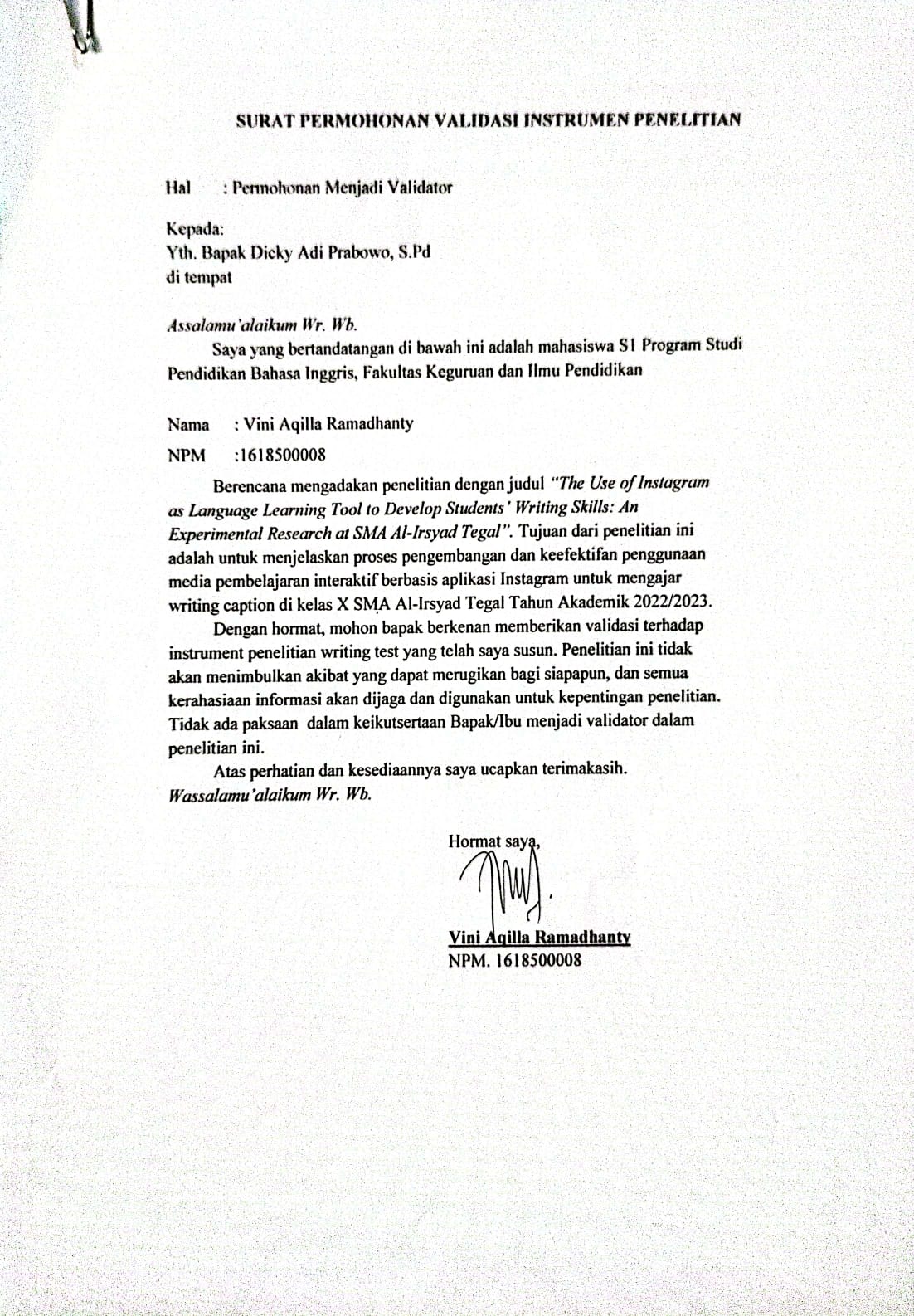 Appendix 2: Lembar Persetujuan Validator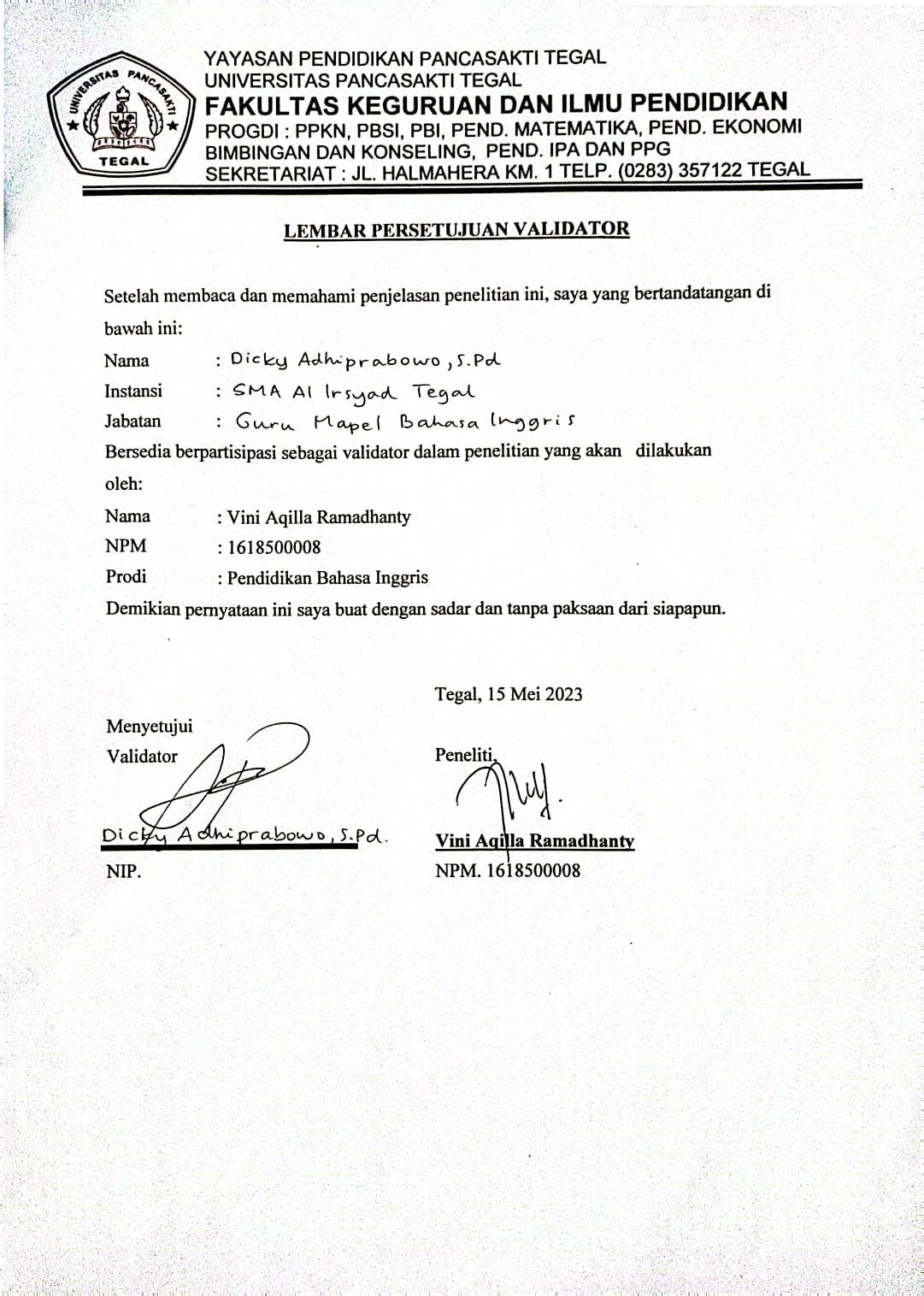 Appendix 3: Lembar Validasi Instrument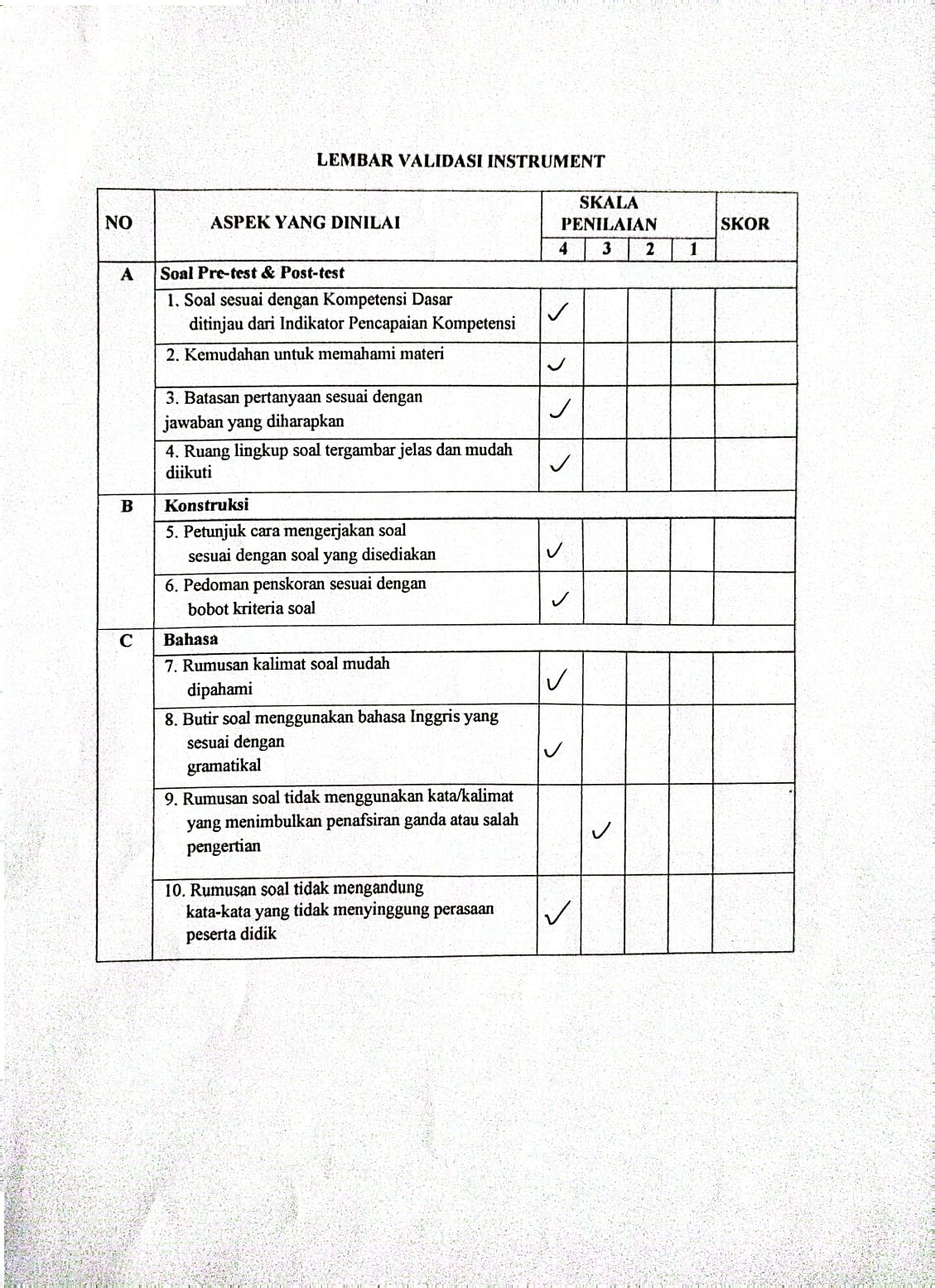 Appendix 4: Lembar Kritik/Saran Soal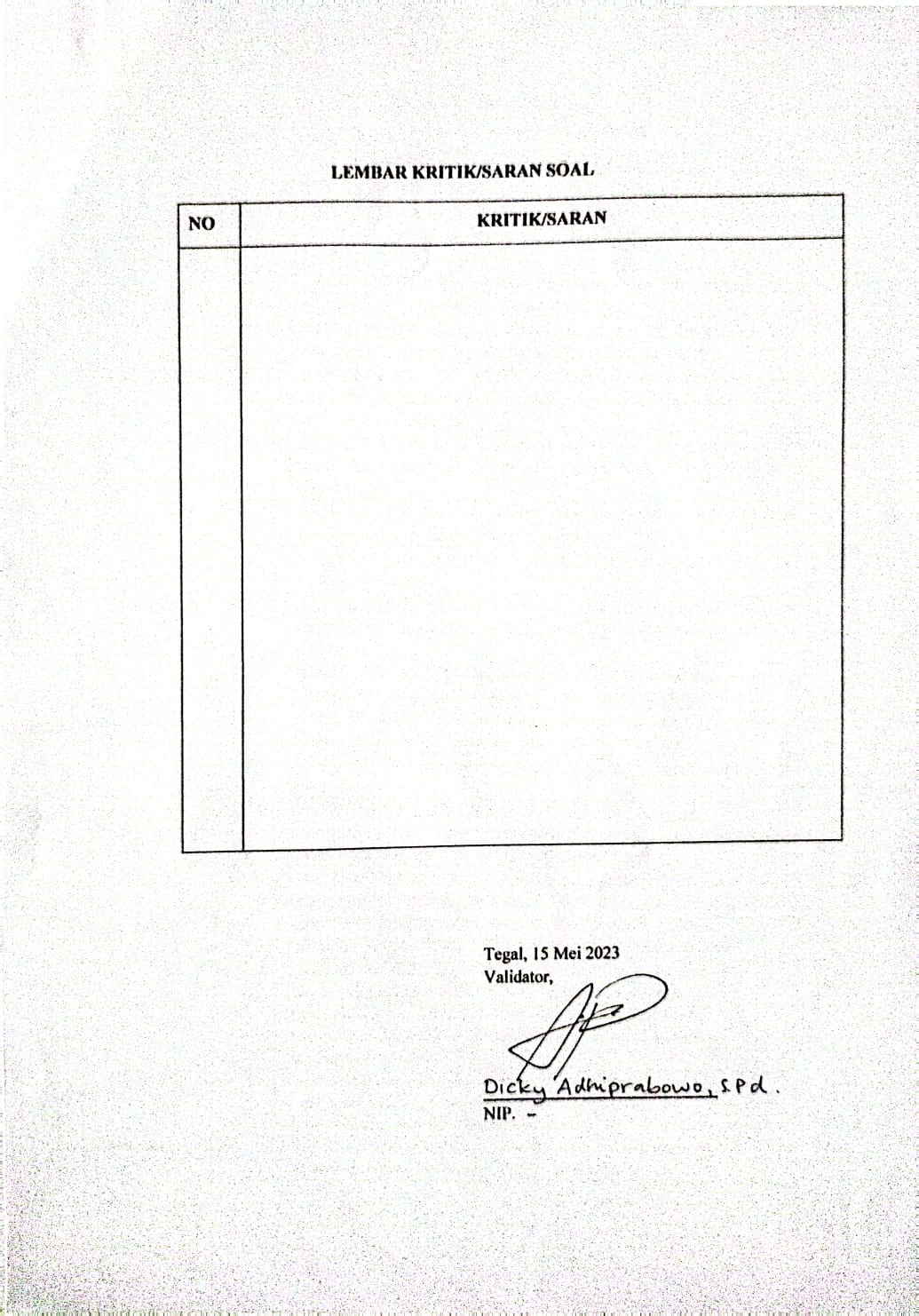 Appendix 5: Lembar Validasi Instrument 2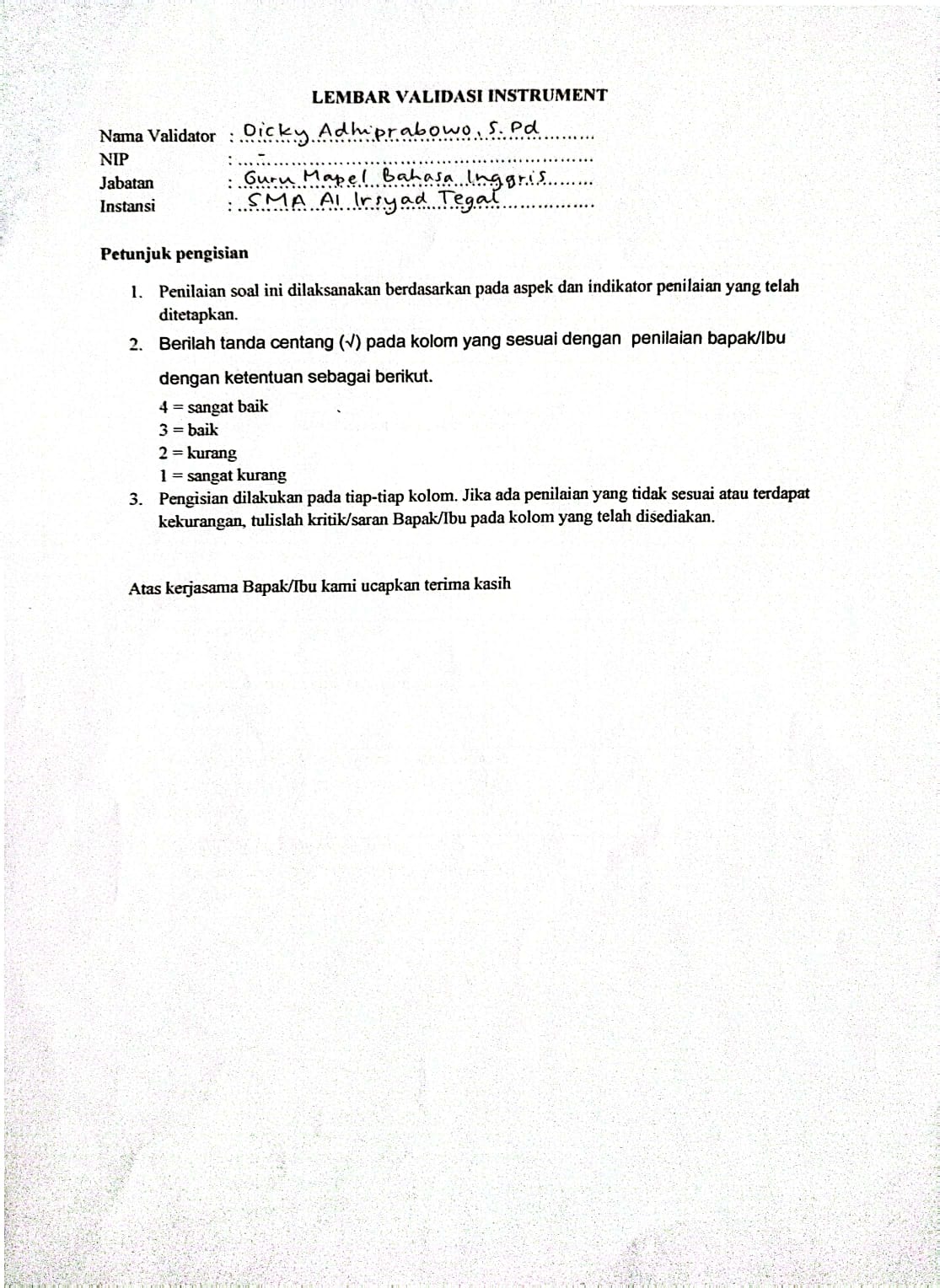 Appendix 6: Instrument Post Test (Experimental Class)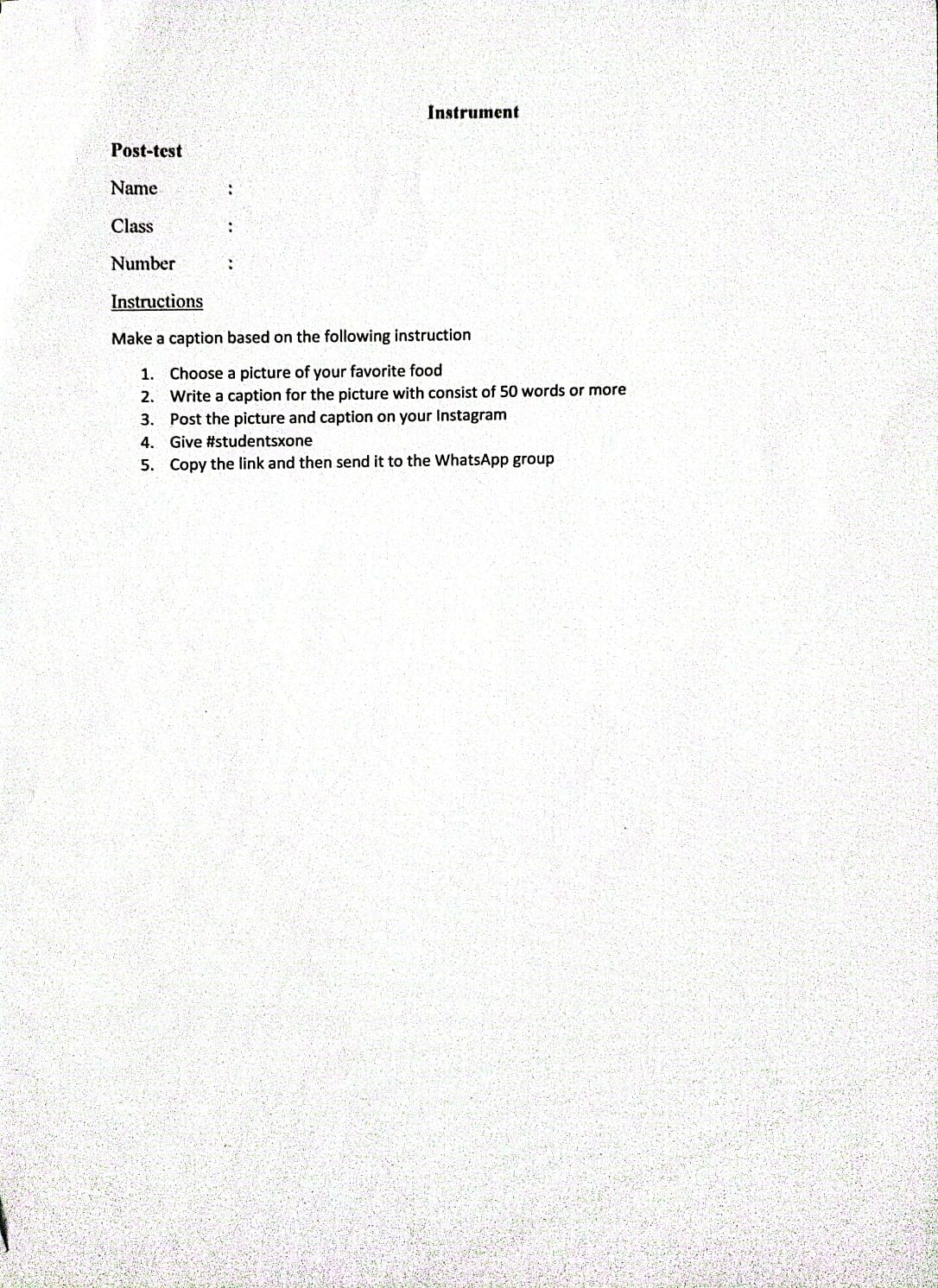 Appendix 7: Instrument Post-Test (Control Class)Instrument Post-testName		:Class		:Number	:InstructionsMake a caption based on the following instructionChoose a picture of your favorite foodWrite a caption for the picture with consist of 50 words or moreDrop the picture and caption in the Microsoft WordSend it to the WhatsApp groupAppendix 8: Instrument Pre-Test (Experimental Class and Control Class)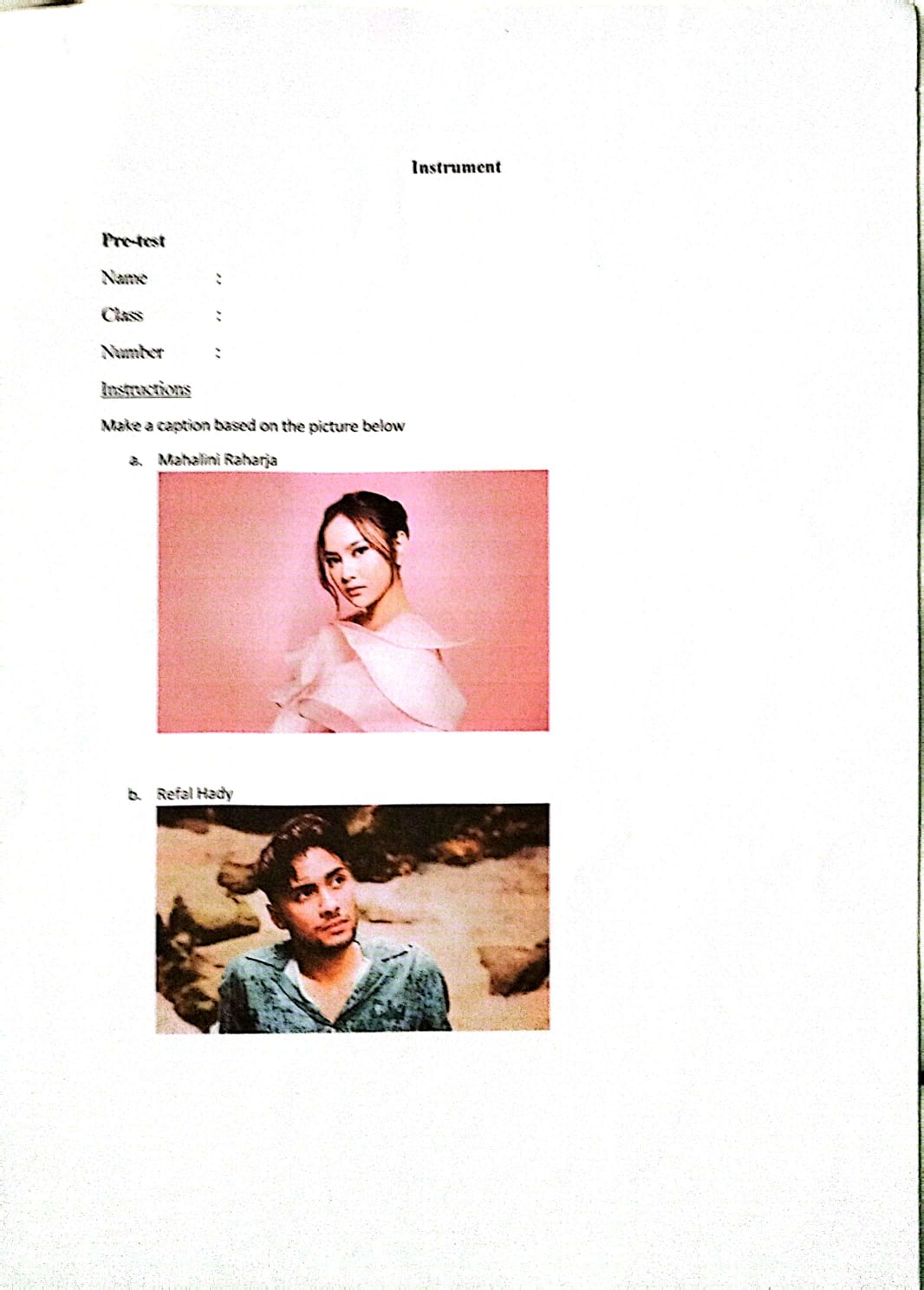 Appendix 9: Name list of Control Class Students in SMA Al-IrsyadTable 9. Name list of Control Class Students in SMA Al-IrsyadAppendix 10: Name list of Experimental Class Students in SMA Al-IrsyadTable 10.Name list of Experimental Class Students in SMA Al-IrsyadAppendix 11: SilabusSILABUS SMAMata Pelajaran	: Bahasa Inggris – wajib Kelas	:	XKompetensi IntiKI 1: Menghayati dan mengamalkan ajaran agama yang dianutnyaKI 2: Menghayati dan mengamalkan perilaku jujur, disiplin, tanggungjawab, peduli (gotong royong, kerjasama, toleran, damai), santun, responsif dan proaktif dan melnunjukkan sikap sebagai bagian dari solusi atas belrbagai permasalahan dalam belrintelraksi selcara elfelktif delngan lingkungan sosial dan alam serta dalam menempatkan diri sebagai cerminan bangsa dalam pergaulan duniaKI 3: Memahami, menerapkan, menganalisis pengetahuan faktual, konseptual, prosedural berdasarkan rasa ingin tahunya tentang ilmu pengetahuan, teknologi, seni, budaya, dan humaniora delngan wawasan kemanusiaan, kebangsaan, kenegaraan, dan peradaban terkait penyebab fenomena dan kejadian, selrta menerapkan pengetahuan prosedural pada bidang kajian yang spesifik sesuai dengan bakat dan minatnya untuk memecahkan masalah.KI 4: Mengolah, menalar, dan menyaji dalam ranah konkret dan ranah abstrak terkait dengan pengembangan dari yang dipelajarinya di sekolah secara mandiri, dan mampu menggunakan metoda sesuai kaidah kelilmuan.Kompetensi Dasar dan IndikatorTujuan PembelajaranMelalui kegiatan pembelajaran menggunakan model Discovery Learning yang dipadukan dengan metode mind mapping, teknik ATM, dan pendekatan saintifik yang menuntun peserta didik untukmengamati (membaca) permasalahan, menuliskan penyelesaian dan mempresentasikan hasilnya didepan kelas, Selama dan setelah mengikuti proses pembelajaran ini peserta didik diharapkan dapat:Membedakan fungsi sosial, struktur teks, dan unsur kebahasaan beberapa teks khusus dalam bentuk teks caption, dengan memberi dan meminta informasi terkaitgambar/foto/tabel/grafik/bagan, sesuai dengan konteks penggunaannyaTeks penyerta gambar (caption)Menangkap makna secara kontekstual terkait fungsi sosial, struktur teks, dan unsur kebahasaanteks khusus dalam bentuk caption terkait gambar/foto/tabel/grafik/baganMenyusun    teks     khusus     dalam     bentuk     teks     caption     terkait gambar/foto/tabel/grafik/bagan, denganmemperhatikan fungsi sosial, struktur teks, dan unsur kebahasaan, secara benar dan sesuai konteks dengan rasa ingin tahu, tanggung jawab, displin selama proses pembelajaran, bersikap jujur ,santun, percaya diri dan pantang menyerah, serta memiliki sikapresponsif (berpikir kritis) dan pro-aktif (kreatif), serta mampu berkomukasi dan bekerjasama dengan baik.Appendix 12: Lesson Plan of Experiment ClassSMA AL-IRSYAD KOTA TEGALJalan Gajahmada No. 128 Telp (0283) 356869 Tegal – 52113E-mail: sma.alirsyadtegal@gmail.com Web:www.sma-alirsyadtegal.comRENCANA PELAKSANAAN PEMBELAJARAN (RPP)Kompetensi Inti	KI-3 : Memahami, menerapkan, menganalisis pengetahuan faktual, konseptual, prosedural berdasarkan rasa ingin tahunya tentang ilmu pengetahuan, teknologi, seni, budaya, dan humaniora dengan wawasan kemanusiaan, kebangsaan, kenegaraan, dan peradaban terkait penyebab fenomena dan kejadian, serta menerapkan pengetahuan prosedural pada bidang kajian yang spesifik sesuai dengan bakat dan minatnya untuk memecahkan masalah.KI-4 : Mengolah, menalar, dan menyaji dalam ranah konkret dan ranah abstrak terkait dengan pengembangan dari yang dipelajarinya di sekolah secara mandiri, dan mampu menggunakan metoda sesuai kaidah keilmuan.Tujuan Pembelajaran	Tujuan pelmbelajaran diharapkan siswa dapat:Siswa terampil menganalisis, menangkap makna dan menggunakan ungkapan pemaparan jati diri dalam teks lisan dan tulis sesuai konteks dengan memperhatikan fungsi sosial, struktur teks, dan unsur kebahasaan, yang benar dan menunjukkan perilaku jujur, disiplin, percaya diri, dan bertanggung jawab.Metode Pembelajaran	Pendekatan		: Pendekatan SaintifikModel Pembelajaran	: Discovery LearningMetode Pembelajaran	: Pengajaran, Diskusi, dan Tanya jawabKegiatan Pembelajaran	F. 	Penilaian Hasil Pembelajaran	Sikap	: Observasi saat pembelajaran tentang rasa ingin tahu, tanggung jawab, komunikatifPengetahuan	: Tes tertulis bentuk pilihan ganda dan uraian tentang mengidentifikasi dan memahami materi writing caption.Keterampilan : Menyusun writing caption berdasarkan gambar yang ada dengan memperhatikan fungsi sosial, struktur teks, dan unsur kebahasaan, secara benar dan sesuai konteks.Appendix 13: Lesson Plan of Control ClassSMA AL-IRSYAD KOTA TEGALJalan Gajahmada No. 128 Telp (0283) 356869 Tegal – 52113E-mail: sma.alirsyadtegal@gmail.com Web:www.sma-alirsyadtegal.comRENCANA PELAKSANAAN PEMBELAJARAN (RPP)A. Kompetensi Inti	KI-3 : Memahami, menerapkan, menganalisis pengetahuan faktual, konseptual, prosedural berdasarkan rasa ingin tahunya tentang ilmu pengetahuan, teknologi, seni, budaya, dan humaniora dengan wawasan kemanusiaan, kebangsaan, kenegaraan, dan peradaban terkait penyebab fenomena dan kejadian, serta menerapkan pengetahuan prosedural pada bidang kajian yang spesifik sesuai dengan bakat dan minatnya untuk memecahkan masalah.KI-4 : Mengolah, menalar, dan menyaji dalam ranah konkret dan ranah abstrak terkait dengan pengembangan dari yang dipelajarinya di sekolah secara mandiri, dan mampu menggunakan metoda sesuai kaidah keilmuan.B. Tujuan PembelajaranTujuan pelmbelajaran diharapkan siswa dapat:Siswa terampil menganalisis, menangkap makna dan menggunakan ungkapan pemaparan jati diri dalam teks lisan dan tulis sesuai konteks dengan memperhatikan fungsi sosial, struktur teks, dan unsur kebahasaan, yang benar dan menunjukkan perilaku jujur, disiplin, percaya diri, dan bertanggung jawab.Metode Pembelajaran	Pendekatan			: Pendekatan SaintifikModel Pembelajaran		: Discovery LearningMetode Pembelajaran	: Pengajaran, Diskusi, dan Tanya jawabKegiatan Pembelajaran	Alat dan Sumber Pembelajaran	Alat/bahan		: Papan tulis, LaptopSumber belajar 	: Slide PPTPenilaian Hasil Pembelajaran	Sikap	: Observasi saat pembelajaran tentang rasa ingin tahu, tanggung jawab, komunikatifPengetahuan	: Tes tertulis bentuk pilihan ganda dan uraian tentang mengidentifikasi dan memahami materi writing caption.Keterampilan : Menyusun writing caption berdasarkan gambar yang ada dengan memperhatikan fungsi sosial, struktur teks, dan unsur kebahasaan, secara benar dan sesuai konteks.Appendix 14: Score of Experimental ClassAppendix 15: Score of Control ClassAppendix 16: Documentation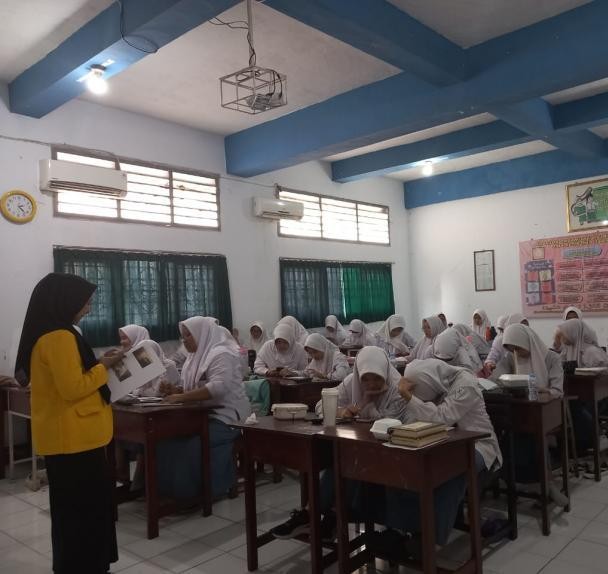 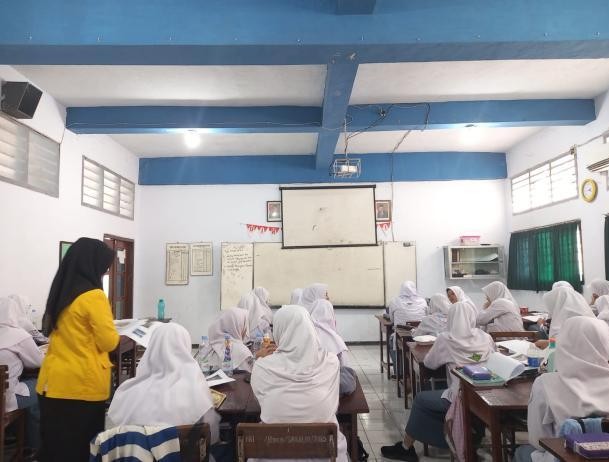 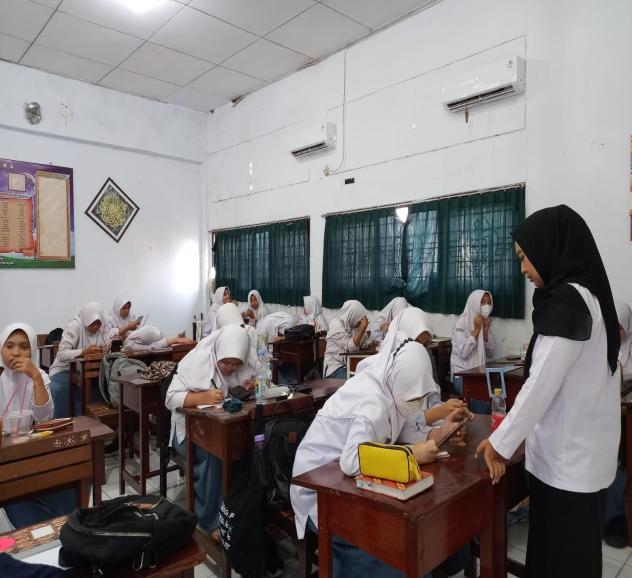 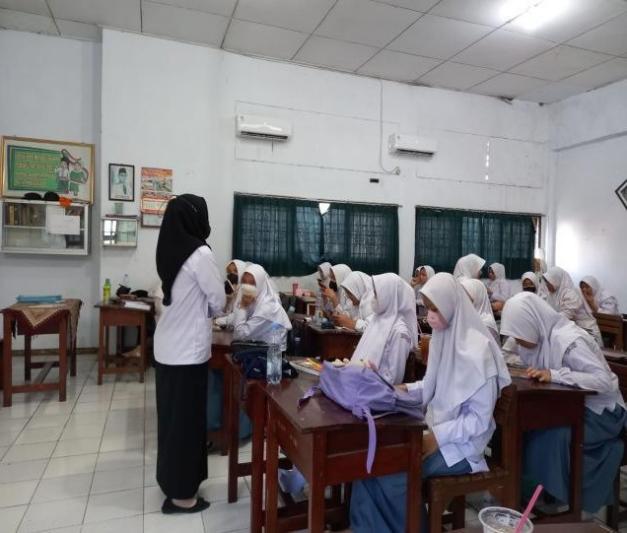 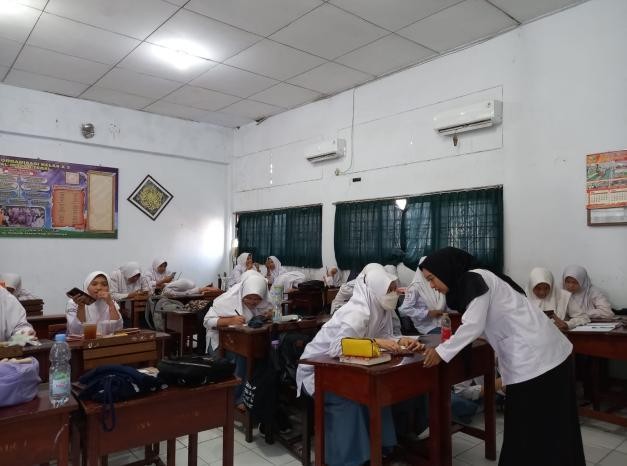 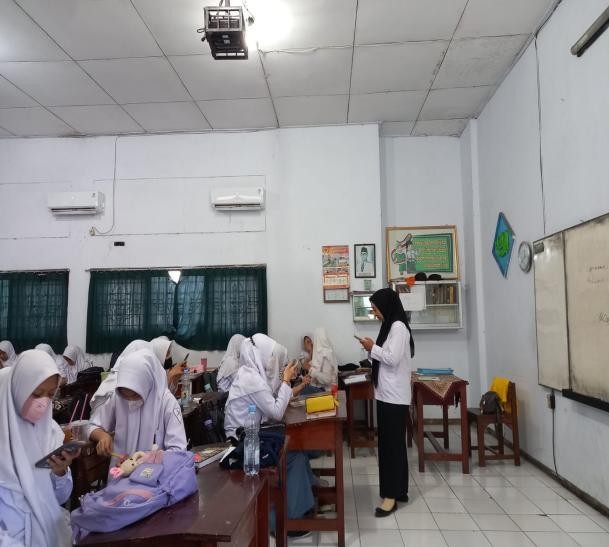 Appendix 17: Students’ Answers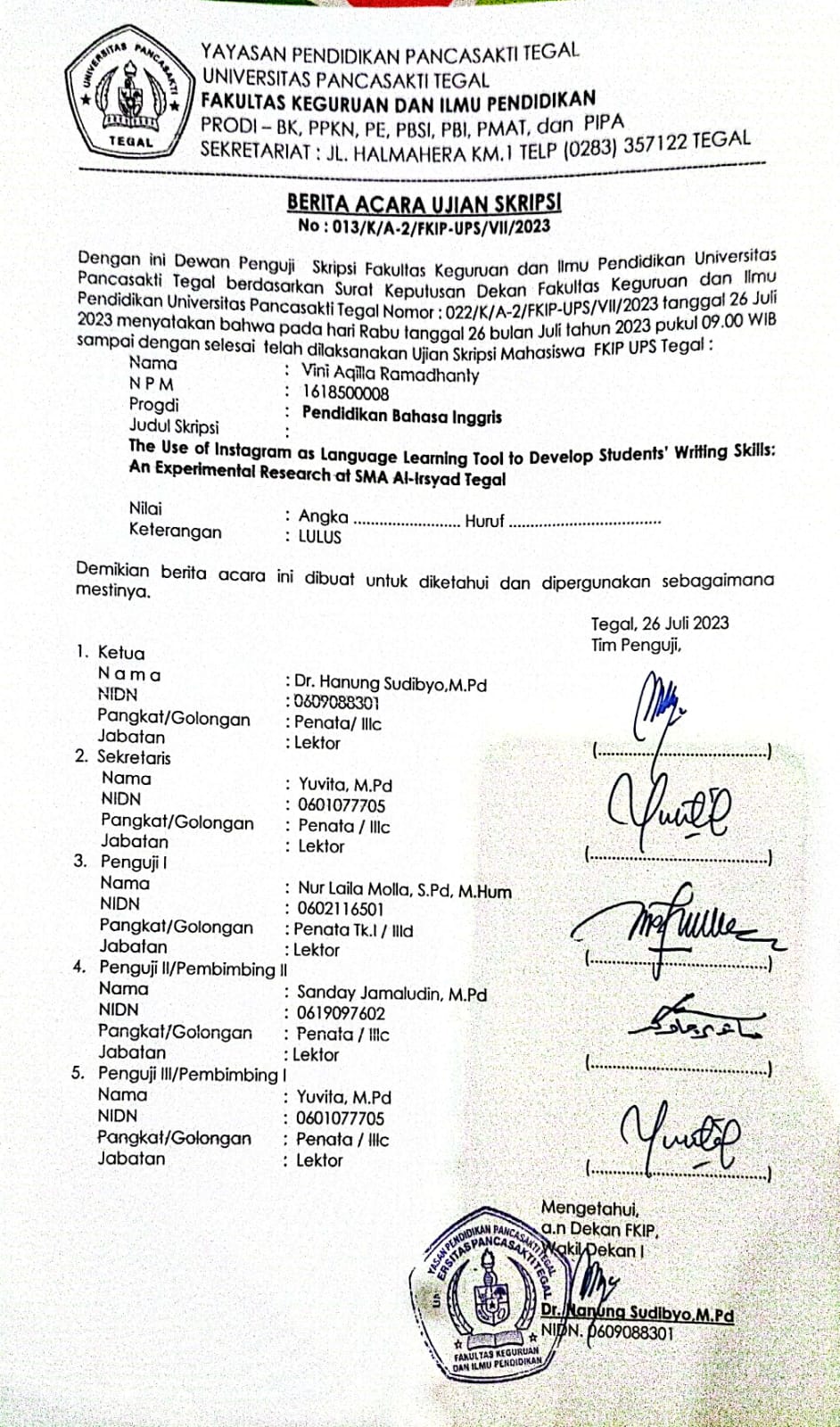 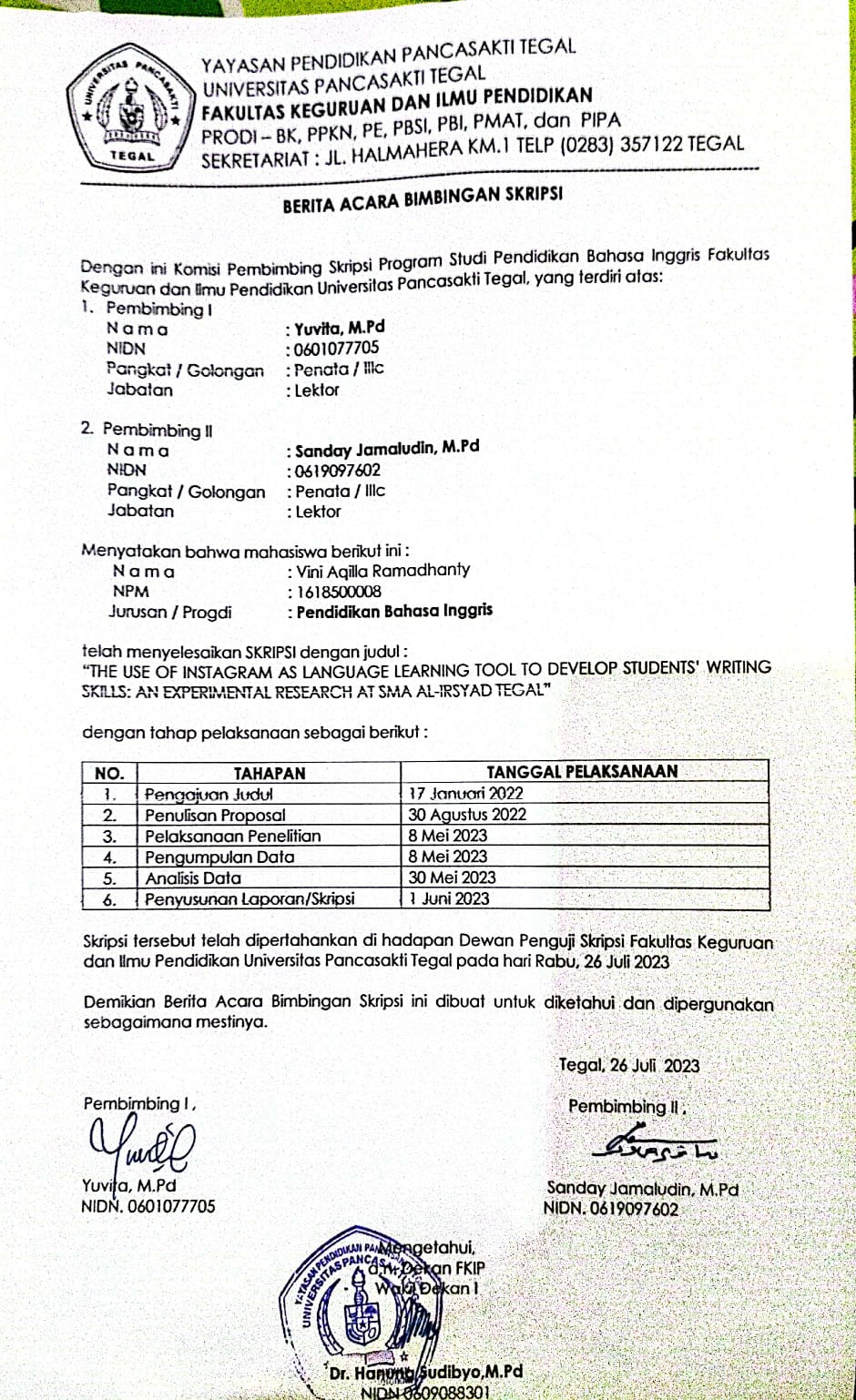 NoNamaNoNamaAdinda Noor AisyaKhalinda Aulia RifaAnggi Nur HLiontina Xsa YunitaAsifa YuliantiLuna Felicia TalithaAudias Sefia MitziNabilahAulia Diani RNavika ZahraAyu AmaliaNiken Ayu Tirta CAzkiyatul UlyaNuru Adnin SalsabillahDela ApriliaQezwa Qeschayla SabataDiaz Ayu PRahmi Kayla RamadhaniDiza Aisha FatimaRevina Aulia PFella Sufah ZahraniRizki FitrianiFirda MaulidiaSalwa Khurul AiniGendis AnugrahTiara Anugrah PashaGitasih Nuring WUlfiyah AlfianaHesti Azaria SalsabilaYasminInes Nasyilla PutriZahra Alya SalsabilJihan NabilaZahratul Izza NKayla MadaniZakya Nur AuliaNoNamaNoNamaAisyah Al MumtahanahNabila SyakirAisyah Raihana RobbaniNadien OktaviarinAmelia RahmaNatazkia Putri Nur Aisyah PujiatiAnanda Rizki PutriRaya Nur MaulidaAulia Rizky RamadhaniSafitri AmanahAzka Tri HayyaSausa Zaida FuadiBefista Rizky AeniShauzan Shofa KhaerunisaBerlian Wafiy NalasarSyafa’ah MunaBilqis Maylinda AzizUmmu Aulia RamadhaniChelsea Kalea MaharaniValerie Kaisha NursyifaFadhilatunnisa KhoyyirohVeisya Fitri AnindaHasna SabitaYughi Shifa Linafusil Mugi HidayahHusna Afiya SarafinaZaima NoryniaIndriani Putri RamadhaniZakrina RamadhaniLailatus SyarifahFirda Ayu ZuliantiLaras Dwi CahyaniRegina Robiatul Adawiyah A-DaelaniMaulyda Ratu ZennyKarina NasywaNabila IbrahimRiezka Adka AvivKompetensi DasarIndikator Pencapaian Kompetensi3.3 Membedakan fungsi sosial,struktur teks, dan unsur kebahasaan beberapa teks khusus dalam bentuk teks caption, dengan memberi dan meminta informasi terkait gambar / foto / table / grafik / bagan, sesuai dengan konteks penggunaannya3.3.1 Menganalisis fungsi sosial dan struktur teks khusus dalam bentuk teks caption, dengan memberi dan meminta informasi terkait gambar / foto / table / grafik / baganMemahami unsur kebahasaan teks khusus dalam bentuk teks caption, dengan memberi dan memintainformasi terkait	Frasa	verbal meliputigambar/foto/tabel/grafik dalam tense yang sesuaiMemahami tatat cara ucapan, tekanan kata, intonasi,ejaan, tanda baca, dan tulisan tanganMemahami fungsi sosial dan struktur teks khususdalam bentuk teks caption, dengan memberi danmeminta informasi terkait orang/benda yangterlibat,	tindakan/peristiwa/ kegiatan dan lingkupsituasiMemahami unsur kebahasaan teks khusus dalam bentuk teks caption, dengan memberi dan memintainformasi terkait Frasa nominal untuk benda, orang, binatang, lokasi, dsb. yang menjadi fokus, denganatau tanpa a, the,this, those, my, their, dsb4.3 Teks penyerta gambar (caption)Membuat caption untuk beberapa foto pribadi:Menggunakan tabel yang sama, merancang untuk membuat caption foto-foto tersebutMenyusun teks khusus dalam bentuk	teks caption terkait gambar / foto / table / grafik / bagan, dengan memperhatikan fungsi sosial, struktur teks,	dan unsur kebahasaan,  secara benar dan sesuai konteks4.3.1	Menangkap	makna secarakontekstual terkait fungsisosial, struktur teks, danunsur kebahasaan tekskhusus dalam bentuk caption terkaitgambar/foto/tabel/grafik/bagan4.3.1.1 Menangkap makna secara kontekstual terkait fungsi sosial, struktur teks, dan unsur kebahasaan teks khusus dalam bentuk capotionterkait gambar/foto/tabel/grafik/bagan4.3.2 Menyusun teks khusus dalam bentuk		teks		caption terkaitgambar/foto/tabel/grafik/bagan, dengan	memperhatikan fungsi		sosial, struktur	teks,dan	unsur	kebahasaan, secara benar dan sesuai konteksMendeskripsikan, mengomentari gambar, foto,tabel, grafik,baganMenyusun teks khusus dalam bentuk		teks		caption terkait gambar/foto/tabel/grafik/bagan, dengan memperhatikan	fungsi	sosial, struktur teks, dan unsur	kebahasaan,  secara benar dan sesuai konteksMataPelajaranSekolahKelas/SemesterMateri PokokAlokasiWaktuBahasa InggrisSMA AL-IRSYAD TEGALX / GenapWriting caption1 x 40 menitPertemuan 1Kompetensi DasarIndikator1.2. Mensyukuri kesempatan dapat mempelajari bahasa Inggris sebagai bahasa pengantar Komunikasi internasional yang diwujudkan dalamsemangat belajar2.3. Menunjukkan perilaku jujur, disiplin, percaya diri, dan bertanggung jawab dalam melaksanakan Komunikasi transaksional dengan guru dan teman.3.2. Menganalisis fungsi sosial, struktur teks, dan unsur kebahasaan dari teks pemaparan jati diri, sesuai dengan konteks penggunaannya.4.1 Menyusun teks lisan dan tulis sederhana, untuk memaparkan, menanyakan, dan merespon pemaparan jati diri, dengan memperhatikan fungsi sosial, struktur teks, dan unsur kebahasaan, secara benar dan sesuaidengan konteks.Mengidentifikasi ungkapan-ungkapan memberi dan meminta informasi terkait jati diri dan hubungan keluargaMengidentifikasi perbedaan carapengungkapan dari masing-masing konteksMemahami struktur teks ungkapan memberi dan meminta informasi terkait jati diri dan hubungan keluargaMemahami unsur kebahasaan dari ungkapan memberi dan meminta informasi terkait jati diri dan hubungan keluargaKegiatanKegiatanKegiatanDeskripsi KegiatanAlokasiWaktuPertemuan pertama (1 JP x 40 menit)PendahuluanPertemuan pertama (1 JP x 40 menit)PendahuluanPertemuan pertama (1 JP x 40 menit)PendahuluanGuru menyapa peserta didikGuru meminta salah satu peserta didik untuk memimpin doaMengecek kehadiran peserta didikMenanyakan materi yang telah dipelajari pada pertemuan sebelumnyaMengajukan pertanyaan yang bertujuan untuk menuntun peserta didik ke materi yang akan dipelajari5 menitIntiIntiInti1. Guru memulai pembelajaran dengan memberikan pertanyaankepada peserta didik “Do you know the caption?’Guru menggali pengetahuan peserta didik tentang writing captionGuru menerangkan sedikit materi tentang captionGuru memberikan soal pre-test  kepada peserta didikPeserta didik mengerjakan soal pre-test yang di berikan oleh guru30 menitPenutupPenutupPenutupPeserta didik mengumpulkan soal pre-test yang sudah dikerjakanGuru mengemukakan informasi terkait kegiatan pembelajaran yang akan dilakukan di pertemuan berikutnyaPeserta didik mengakhiri kegiatan pembelajaran dengan berdoa dan salam5 menitPertemuan kedua (1 JP x 40 menit) PendahuluanPertemuan kedua (1 JP x 40 menit) PendahuluanPertemuan kedua (1 JP x 40 menit) PendahuluanGuru menyapa peserta didikGuru meminta salah satu peserta didik untuk memimpin doaMengecek kehadiran peserta didikGuru menyampaikan materi pembelajaran dan menjelaskan materi yang akan dipelajari hari ini5 menitKegiatan IntiKegiatan IntiKegiatan IntiGuru memberikan penjelasan tentang writing caption di kehidupan sehari-hariPeserta didik mengamati penjelasan yang di berikan oleh guruGuru menjelaskan materi menggunakan power pointPeserta didik mengamati penjelasan yang diberikan  oleh guru30 menitPenutupPenutupPenutupPeserta didik menyimpulksn hasil pembelajaran secara rinciGuru mengemukakan informasi terkait kegiatan pembelajaran yang akan dilakukan di pertemuan berikutnyaPeserta didik mengakhiri kegiatan pembelajaran dengan berdoa dan salam5 menitPertemuan ketiga (1 JP x 40 menit) PendahuluanPertemuan ketiga (1 JP x 40 menit) PendahuluanPertemuan ketiga (1 JP x 40 menit) PendahuluanGuru menyapa peserta didikGuru meminta salah satu peserta didik untuk memimpin doaMengecek kehadiran peserta didikGuru menyampaikan materi pembelajaran dan menjelaskan materi5 menitKegiatan IntiKegiatan IntiKegiatan IntiGuru mengulang materi yang disampaikan kemarinSiswa menyimak penjelasan yang di sampaikan guruSiswa mencatat point-point pentingSiswa di minta untuk membuat caption menggunakan Instagram masing-masing30 menitPenutupPenutupPenutupPeserta didik menyimpulksn hasil pembelajaran secara rinciGuru mengemukakan informasi terkait kegiatan pembelajaran yang akan dilakukan di pertemuan berikutnyaPeserta didik mengakhiri kegiatan pembelajaran dengan berdoa dan salam5 menitPertemuan keempat(1 JP x 40 menit) PendahuluanPertemuan keempat(1 JP x 40 menit) PendahuluanPertemuan keempat(1 JP x 40 menit) PendahuluanGuru menyapa peserta didikGuru meminta salah satu peserta didik untuk memimpin doaMengecek kehadiran peserta didikGuru menyampaikan materi pembelajaran dan menjelaskan materi5 menitKegiatan IntiKegiatan IntiKegiatan IntiGuru mengulang materi minggu laluGuru menugaskan peserta didik untuk mengidentifikasi jenis-jenis teks captionGuru menjelaskan perbedaan jenis-jenis teks caption30 menitPenutupPenutupPenutupPeserta didik menyimpulksn hasil pembelajaran secara rinciGuru mengemukakan informasi terkait kegiatan pembelajaran yang akan dilakukan di pertemuan berikutnyaPeserta didik mengakhiri kegiatan pembelajaran dengan berdoa dan salam5 menitPertemuan kelima(1 JP x 40 menit) PendahuluanPertemuan kelima(1 JP x 40 menit) PendahuluanPertemuan kelima(1 JP x 40 menit) PendahuluanGuru menyapa peserta didikGuru meminta salah satu peserta didik untuk memimpin doaMengecek kehadiran peserta didikGuru menyampaikan materi pembelajaran dan menjelaskan materi5 menitKegiatan intiKegiatan intiKegiatan intiGuru mengulang kegiatan minggu laluPeserta didik diminta untuk membuat caption Instagram30 menitPenutupPenutupPenutupPeserta didik menyimpulksn hasil pembelajaran secara rinciGuru mengemukakan informasi terkait kegiatan pembelajaran yang akan dilakukan di pertemuan berikutnyaPeserta didik mengakhiri kegiatan pembelajaran dengan berdoa dan salam5 menitPertemuan keenam(1 JP x 40 menit) PendahuluanPertemuan keenam(1 JP x 40 menit) PendahuluanPertemuan keenam(1 JP x 40 menit) PendahuluanGuru menyapa peserta didikGuru meminta salah satu peserta didik untuk memimpin doaMengecek kehadiran peserta didikMenanyakan materi yang telah dipelajari pada pertemuan sebelumnya5 menitKegiatan intiKegiatan intiKegiatan intiGuru menggali pengetahuan peserta didik tentang writing captionGuru memberikan soal post-test kepada peserta didikPeserta didik mengerjakan soal post-test yang di berikan oleh guru30 menitPenutupPenutupPenutupPeserta didik menyimpulksn hasil pembelajaran secara rinciGuru mengemukakan informasi terkait kegiatan pembelajaran yang akan dilakukan di pertemuan berikutnyaPeserta didik mengakhiri kegiatan pembelajaran denganberdoa dan salam5 menitE.E.Alat dan Sumber PembelajaranAlat dan Sumber PembelajaranAlat dan Sumber PembelajaranAlat dan Sumber PembelajaranAlat dan Sumber Pembelajaran1.Alat/bahan	: Papan tulis, LaptopAlat/bahan	: Papan tulis, LaptopAlat/bahan	: Papan tulis, LaptopAlat/bahan	: Papan tulis, Laptop2.Sumber belajar : Slide PPTSumber belajar : Slide PPTSumber belajar : Slide PPTSumber belajar : Slide PPTMataPelajaranSekolahKelas/SemesterMateri PokokAlokasiWaktuBahasa InggrisSMA AL-IRSYAD TEGALX / GenapWriting caption1 x 40  menitPertemuan 1Kompetensi DasarIndikator1.2. Mensyukuri kesempatan dapat mempelajari bahasa Inggris sebagai bahasa pengantar Komunikasiinternasional yang diwujudkan dalam semangat belajar2.3. Menunjukkan perilaku jujur, disiplin, percaya diri, dan bertanggung jawab dalam melaksanakan Komunikasi transaksional dengan guru dan teman.3.2. Menganalisis fungsi sosial, struktur teks, dan unsur kebahasaan dari teks pemaparan jati diri, sesuai dengan konteks penggunaannya.4.1 Menyusun teks lisan dan tulis sederhana, untuk memaparkan, menanyakan, dan merespon pemaparan jati diri, dengan memperhatikan fungsi sosial, struktur teks, dan unsur kebahasaan, secara benar dan sesuaidengan konteks.Mengidentifikasi ungkapan-ungkapan memberi dan meminta informasi terkait jati diri dan hubungan keluargaMengidentifikasi perbedaan cara pengungkapan dari masing-masing konteksMemahami struktur teks ungkapan memberi dan meminta informasi terkait jati diri dan hubungan keluargaMemahami unsur kebahasaan dari ungkapan memberi dan meminta informasi terkait jati diri dan hubungan keluargaKegiatanDeskripsi KegiatanAlokasiWaktuPertemuan pertama(1 JP x 40 menit)PendahuluanGuru menyapa peserta didikGuru meminta salah satu peserta didik untuk memimpin doaMengecek kehadiran peserta didikMenanyakan materi yang telah dipelajari pada pertemuan sebelumnyaMengajukan pertanyaan yang bertujuan untuk menuntun peserta didik ke materi yang akan dipelajari5 menitIntiGuru memulai pembelajaran dengan memberikan pertanyaan kepada peserta didik “Do you know the caption?’Guru menggali pengetahuan peserta didik tentang writing captionGuru menerangkan sedikit materi tentang captionGuru memberikan soal pre-test    kepada peserta didikPeserta didik mengerjakan soal pre- test yang di berikan oleh guru30 menitPenutupPeserta didik mengumpulkan soal pre-test yang sudah dikerjakanGuru mengemukakan informasi terkait kegiatan pembelajaran yang akan dilakukan di pertemuan berikutnyaPeserta didik mengakhiri kegiatan pembelajaran dengan berdoa dan salam5 menitPertemuan kedua (1 JP x 40 menit) PendahuluanGuru menyapa peserta didikGuru meminta salah satu peserta didik untuk memimpin doaMengecek kehadiran peserta didikGuru menyampaikan materi pembelajaran dan menjelaskan materi yang akan dipelajari hari ini5 menitKegiatan IntiGuru memberikan penjelasan tentang writing caption di kehidupan sehari-hariPeserta didik mengamati penjelasan yang di berikan oleh guruGuru menjelaskan materi menggunakan power pointPeserta didik mengamati penjelasan yang diberikan oleh guru30 menitPenutupPeserta didik menyimpulksn hasil pembelajaran secara rinciGuru mengemukakan informasi terkait kegiatan pembelajaran yang akan dilakukan di pertemuan berikutnyaPeserta didik mengakhiri kegiatan pembelajaran dengan berdoa dan salam5 menitPertemuan ketiga (1 JP x 40 menit) PendahuluanGuru menyapa peserta didikGuru meminta salah satu peserta didik untuk memimpin doaMengecek kehadiran peserta didikGuru menyampaikan materi pembelajaran dan menjelaskan materi5 menitKegiatan IntiGuru mengulang materi yang disampaikan kemarinSiswa menyimak penjelasan yang di sampaikan guruSiswa mencatat point-point pentingSiswa di minta untuk membuat caption menggunakan gambar yang di sediakan30 menitPenutupPeserta didik menyimpulksn hasil pembelajaran secara rinciGuru mengemukakan informasi terkait kegiatan pembelajaran yang akan dilakukan di pertemuan berikutnyaPeserta didik mengakhiri kegiatan pembelajaran dengan berdoa dan salam5 menitPertemuan keempat(1 JP x 40 menit) PendahuluanGuru menyapa peserta didikGuru meminta salah satu peserta didik untuk memimpin doaMengecek kehadiran peserta didikGuru menyampaikan materi pembelajaran dan menjelaskan materi5 menitKegiatan IntiGuru mengulang materi minggu laluGuru menugaskan peserta didik      untuk mengidentifikasi jenis-jenis teks captionGuru menjelaskan perbedaan jenis jenis teks caption30 menitPenutupPeserta didik menyimpulksn hasil pembelajaran secara rinci 2.Guru mengemukakan informasi terkait kegiatan pembelajaran yang akan dilakukan di pertemuan berikutnyaPeserta didik mengakhiri kegiatan pembelajaran dengan berdoa dan salam5 menitPertemuan kelima(1 JP x 40 menit)PendahuluanGuru menyapa peserta didikGuru	meminta	salah	satu peserta didik untuk memimpin doaMengecek kehadiran peserta didikGuru menyampaikan materi pembelajaran dan menjelaskan materi5 menitKegiatan intiGuru mengulang kegiatan minggu laluPeserta didik diminta untuk membuat caption dengan gambar yang sudah di sediakan30 menitPenutupPeserta didik menyimpulksn hasil pembelajaran secara rinciGuru mengemukakan informasi terkait kegiatan pembelajaran yang akan dilakukan di pertemuan berikutnyaPeserta didik mengakhiri kegiatan pembelajaran dengan berdoa dan salam5 menitPertemuan keenam(1 JP x 40 menit) PendahuluanGuru menyapa peserta didikGuru meminta salah satu peserta didik untuk memimpin doaMengecek	kehadiran	peserta didikGuru	menyampaikan	materi pembelajaran	dan	menjelaskan materi5 menitKegiatan intiGuru menggali pengetahuan peserta didik tentang writing captionGuru memberikan soal post-test kepada peserta didikPeserta didik mengerjakan soal post-test yang di berikan oleh guru30 menitPenutupPeserta didik menyimpulksn hasil pembelajaran secara rinciGuru mengemukakan informasi terkait kegiatan pembelajaran yang akan dilakukan di pertemuan berikutnyaPeserta didik mengakhiri kegiatan pembelajaran dengan berdoa dan salam5 menitNoNamaNilai Pre- testNilai Post- test1Aisyah Al Mumtahanah60642Aisyah Raihana Robbani72963Amelia Rahma56884Ananda Rizki Putri68965Aulia Rizky Ramadhani48806Azka Tri Hayya84887Befista Rizky Aeni56888Berlian Wafiy Nalasar721009Bilqis Maylinda Aziz688810Chelsea Kalea Maharani8410011Fadhilatunnisa Khoyyiroh446012Hasna Sabita10010013Husna Afiya Sarafina809614Indriani Putri Ramadhani649615Lailatus Syarifah568816Laras Dwi Cahyani6410017Maulyda Ratu Zenny6810018Nabila Ibrahim849619Nabila Syakir888820Nadien Oktaviarin528821Natazkia Putri Nur Aisyah Pujiati727622Raya Nur Maulida10010023Safitri Amanah448024Sausa Zaida Fuadi688825Shauzan Shofa Khaerunisa567626Syafa’ah Muna648827Ummu Aulia Ramadhani8810028Valerie Kaisha Nursyifa689229Veisya Fitri Aninda649230Yughi Shifa Linafusil Mugi Hidayah10010031Zaima Norynia9210032Zakrina Ramadhani488033Firda Ayu Zulianti446434Regina Robiatul Adawiyah A Daelani10010035Karina Nasywa609236Riezka Adka Aviv5264No.NamaNilai Pre-testNilai Post-test1Adinda Noor Aisya56642Anggi Nur H64643Asifa Yulianti52644Audias Sefia Mitzi32645Aulia Diani R60606Ayu Amalia48687Azkiyatul Ulya28208Dela Aprilia44689Diaz Ayu P525210Diza Aisha Fatima566411Fella Sufah Zahrani445212Firda Maulidia527613Gendis Anugrah722814Gitasih Nuring W606415Hesti Azaria Salsabila726016Ines Nasyilla Putri606417Jihan Nabila647218Kayla Madani684019Khalinda Aulia Rifa766820Liontina Xsa Yunita604021Luna Felicia Talitha646022Nabilah764823Navika Zahra727224Niken Ayu Tirta C647225Nuru Adnin Salsabillah526426Qezwa Qeschayla Sabata606427Rahmi Kayla Ramadhani488028Revina Aulia P527229Rizki Fitriani606430Salwa Khurul Aini566431Tiara Anugrah Pasha646032Ulfiyah Alfiana326833Yasmin406434Zahra Alya Salsabil526435Zahratul Izza N681236Zakya Nur Aulia5268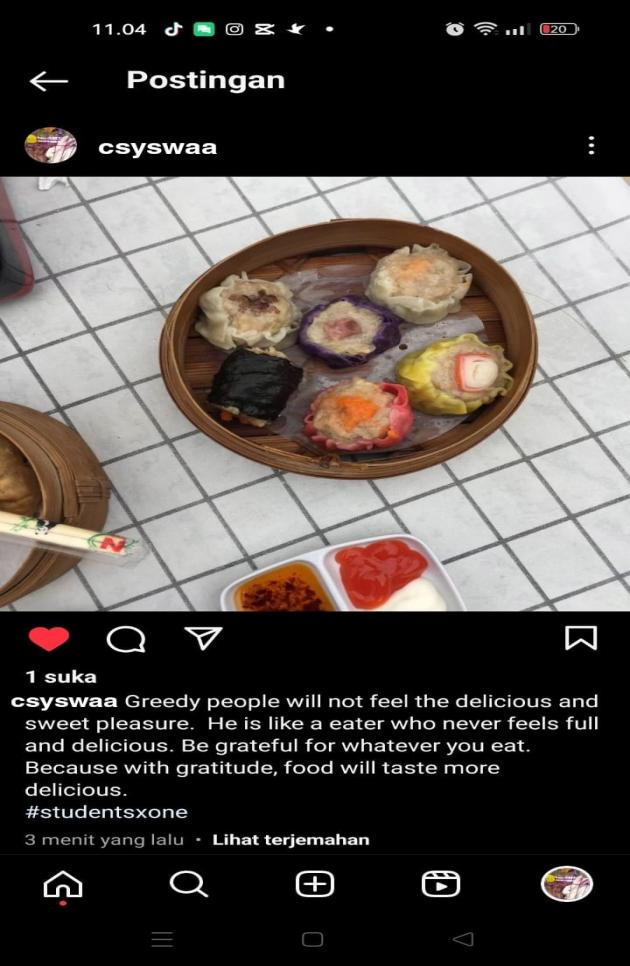 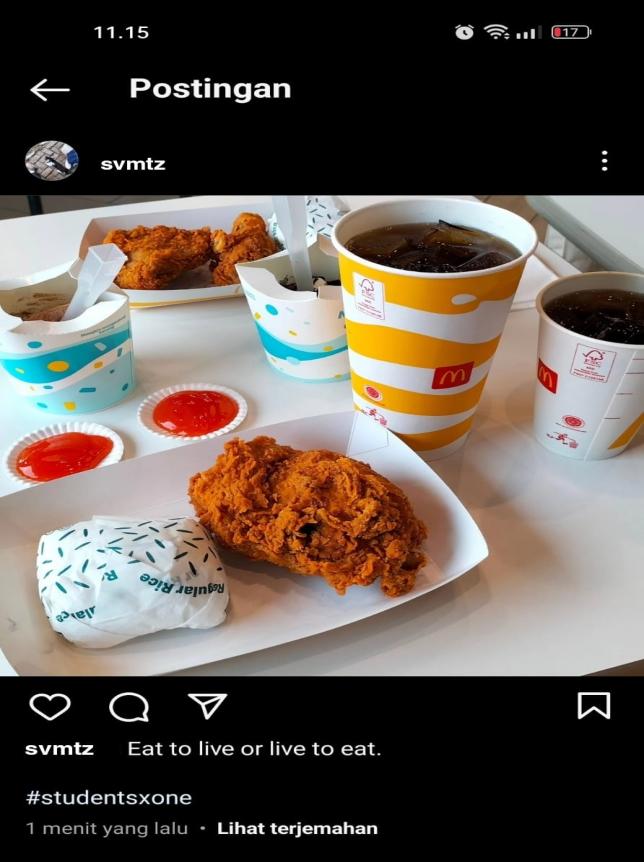 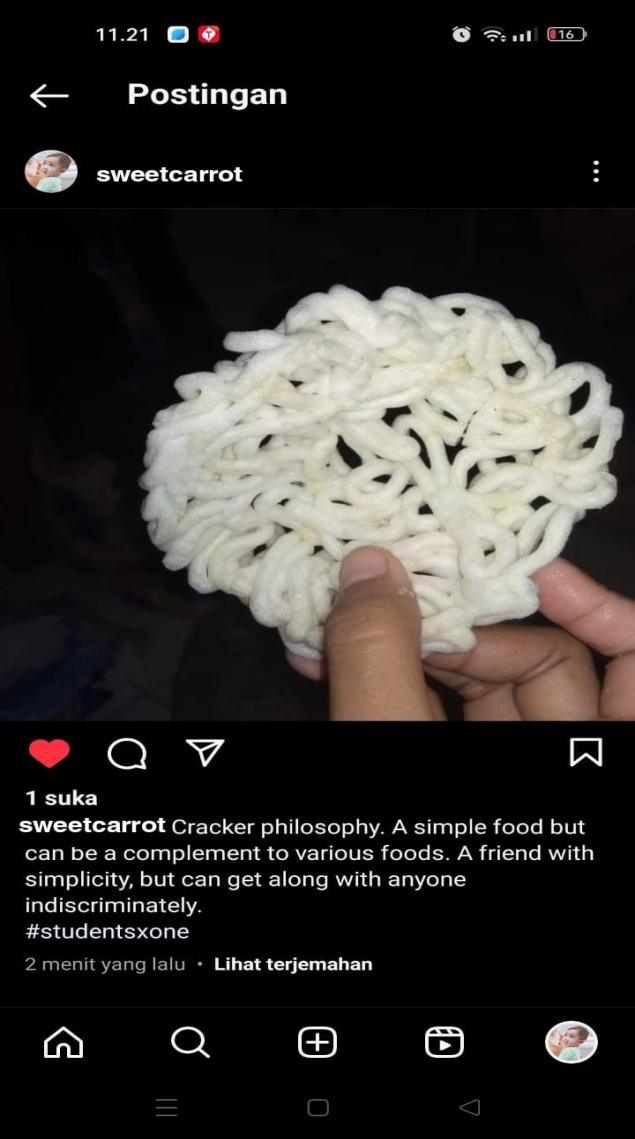 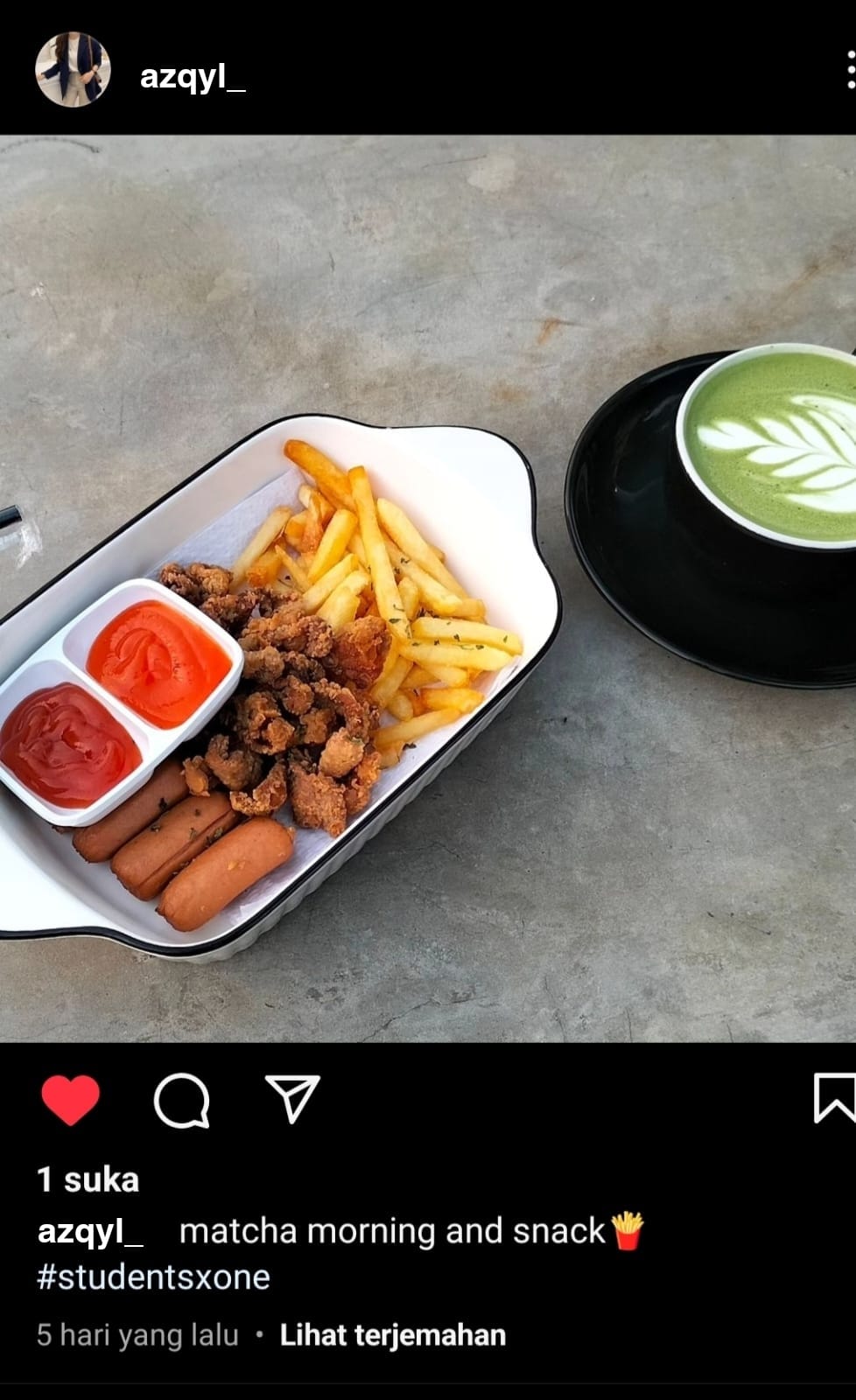 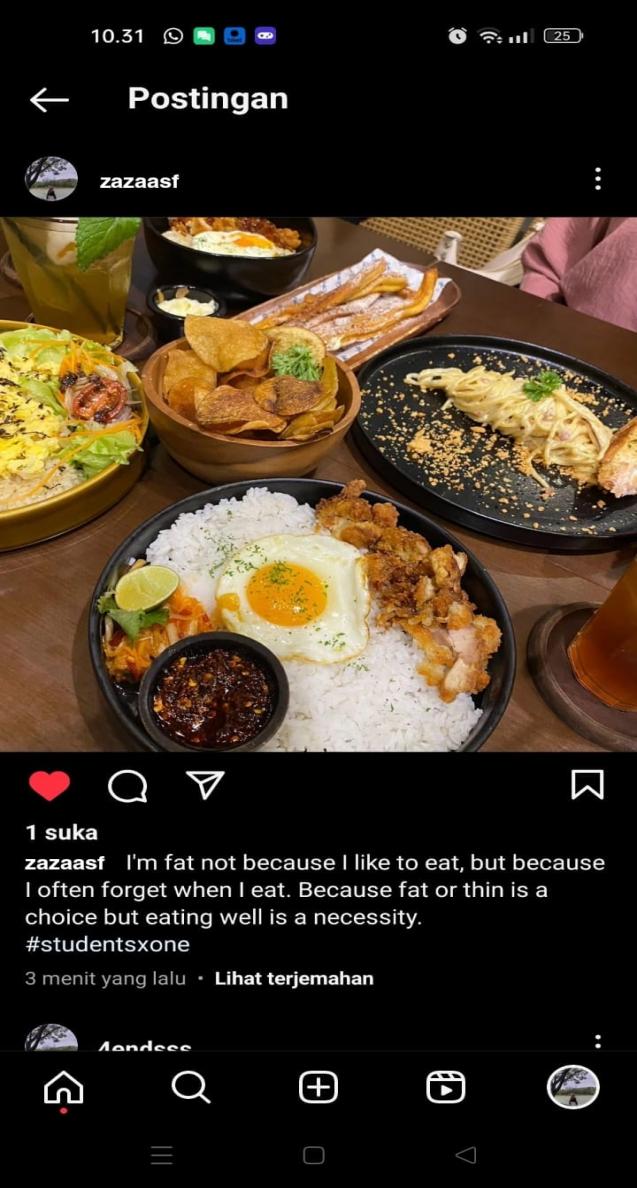 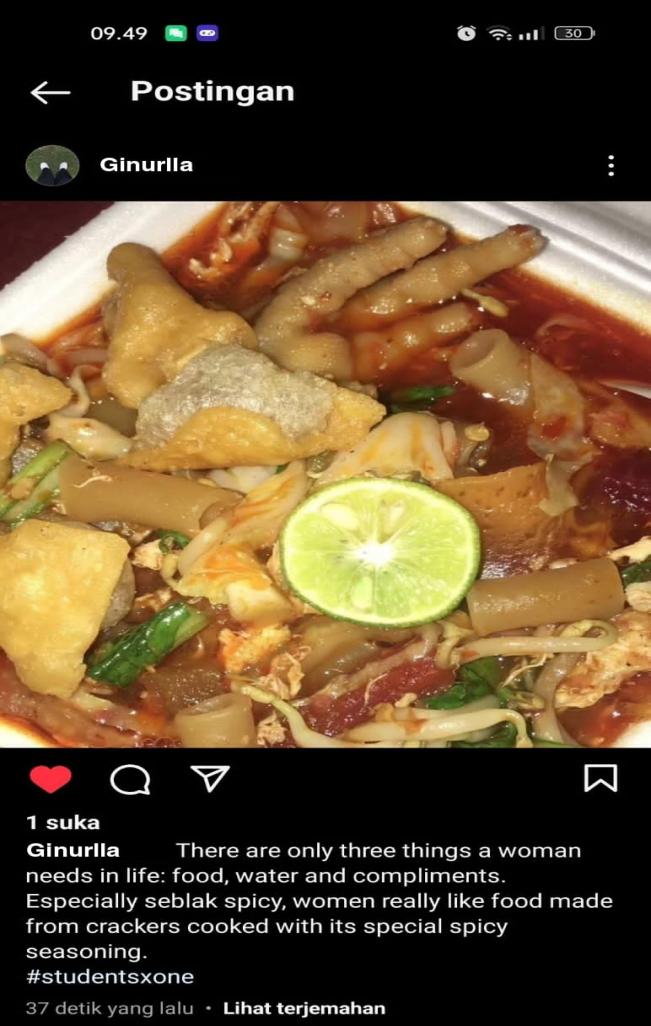 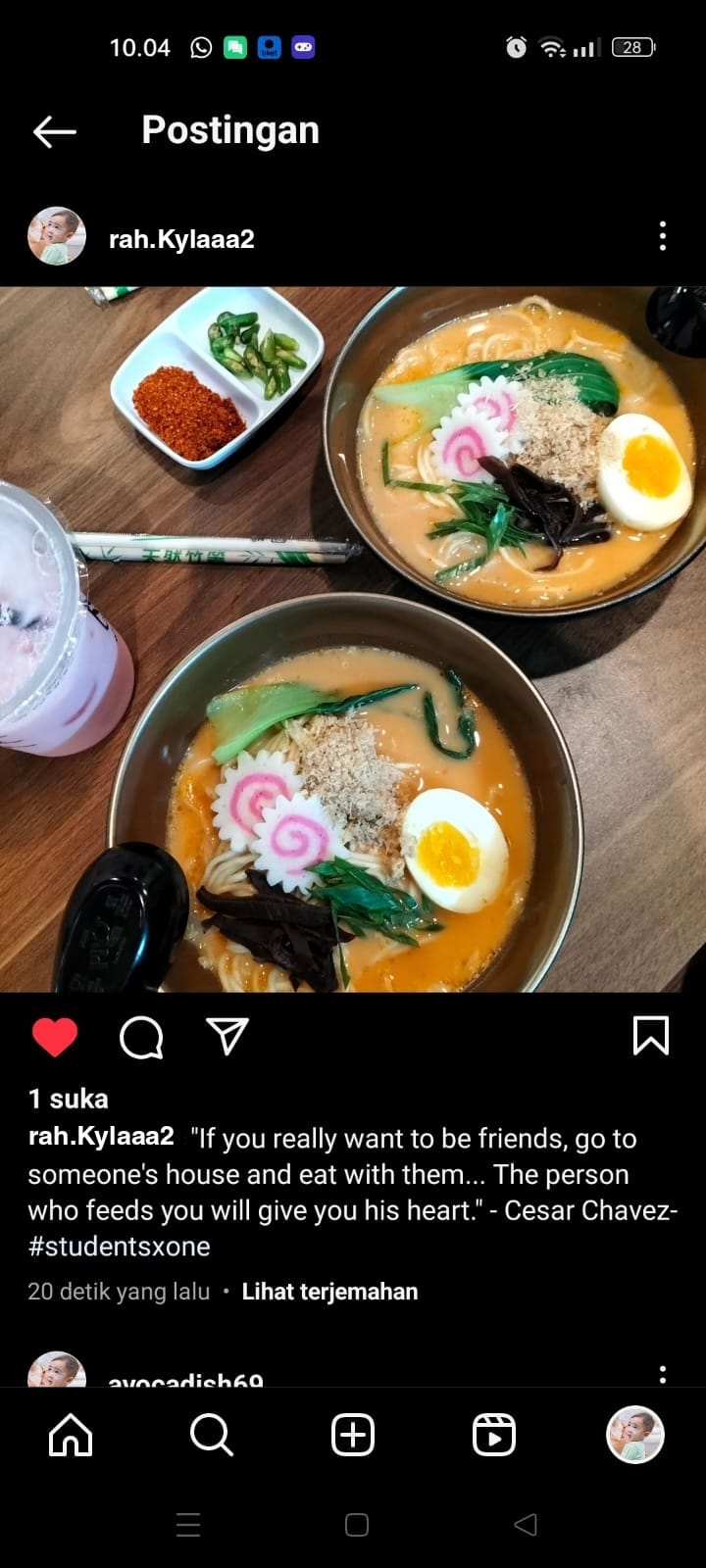 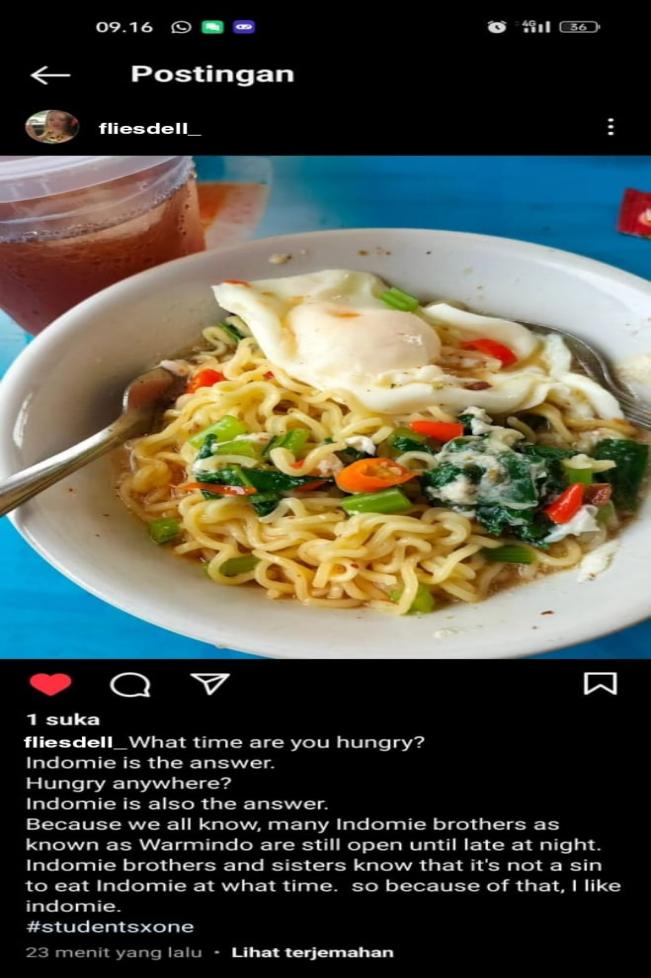 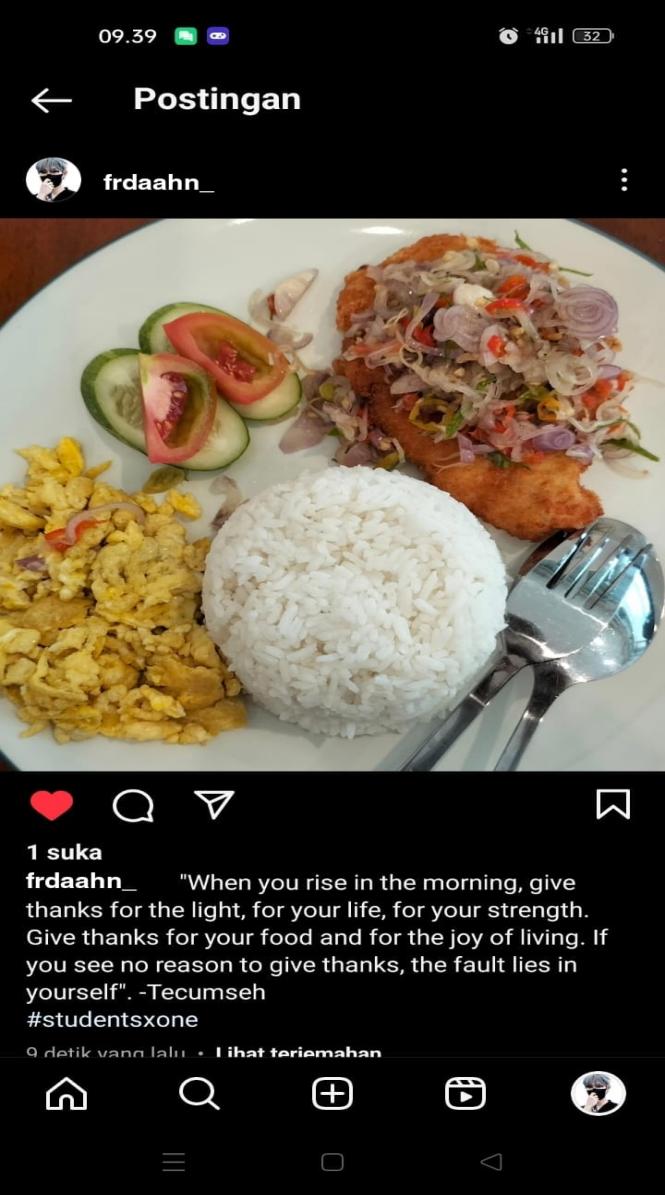 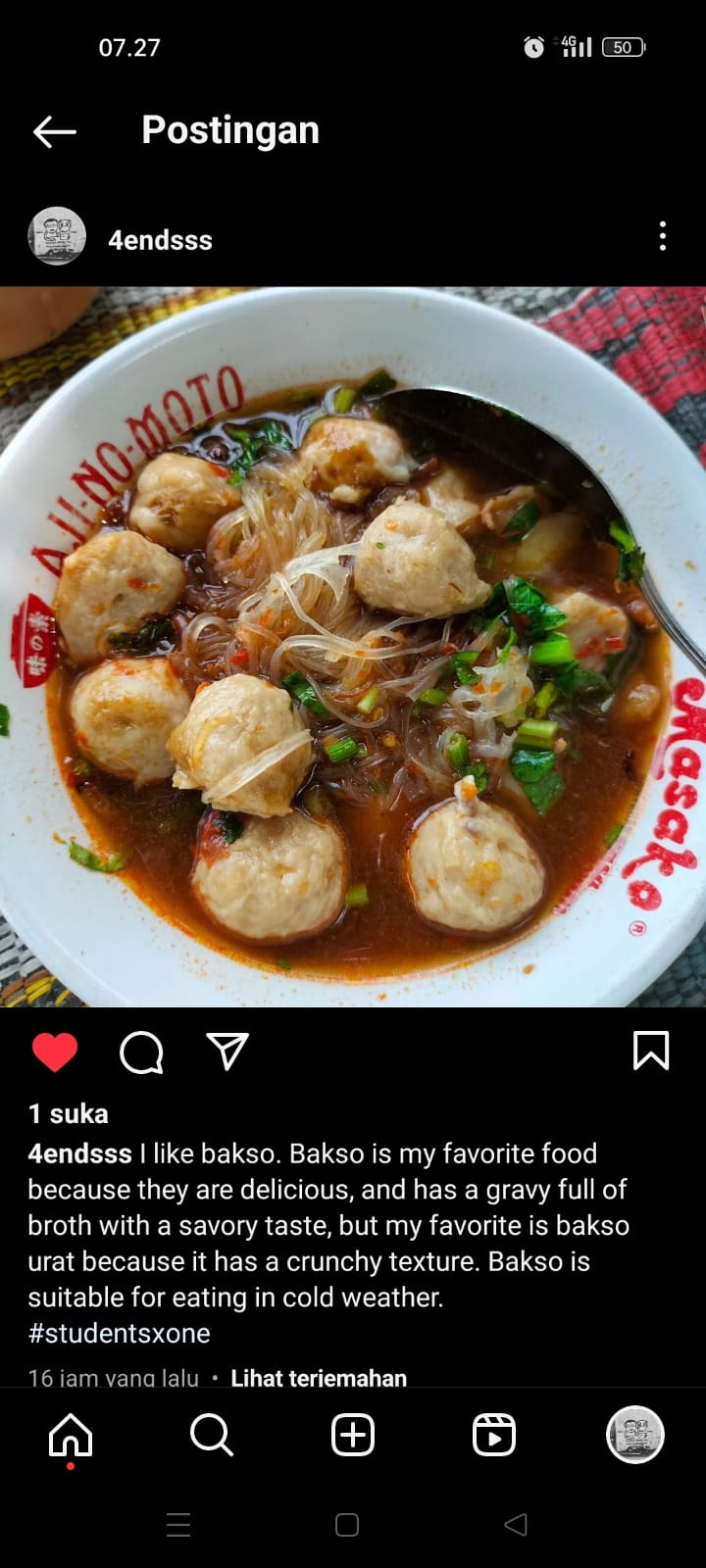 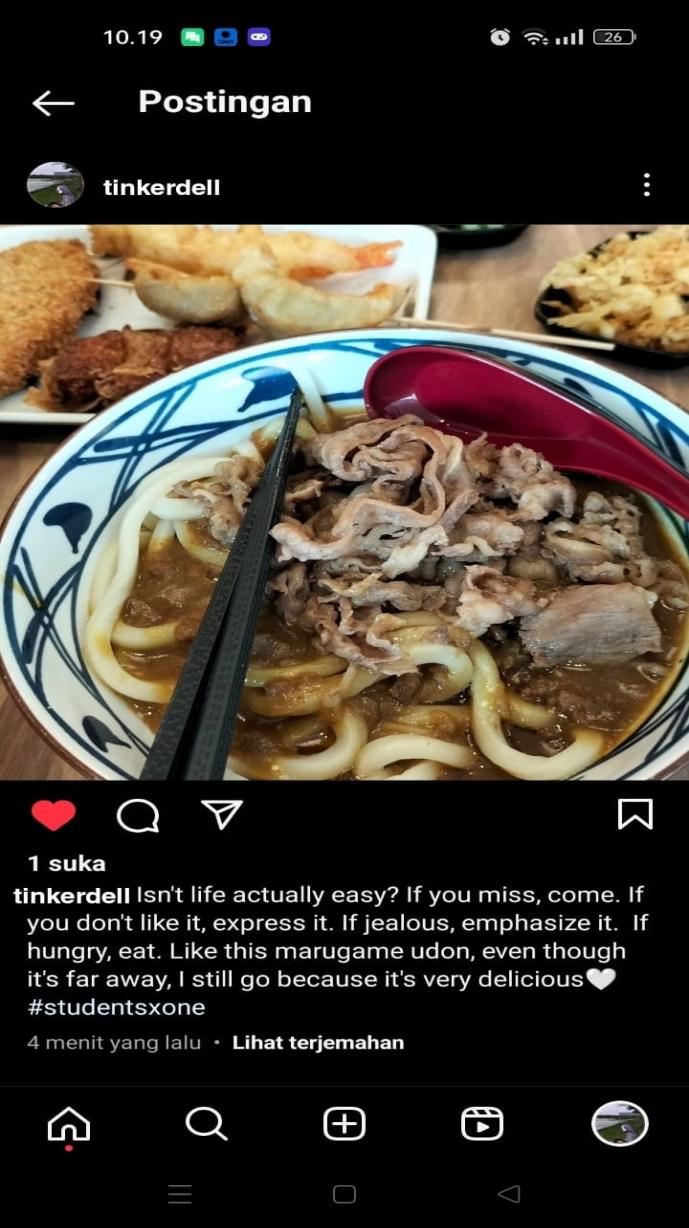 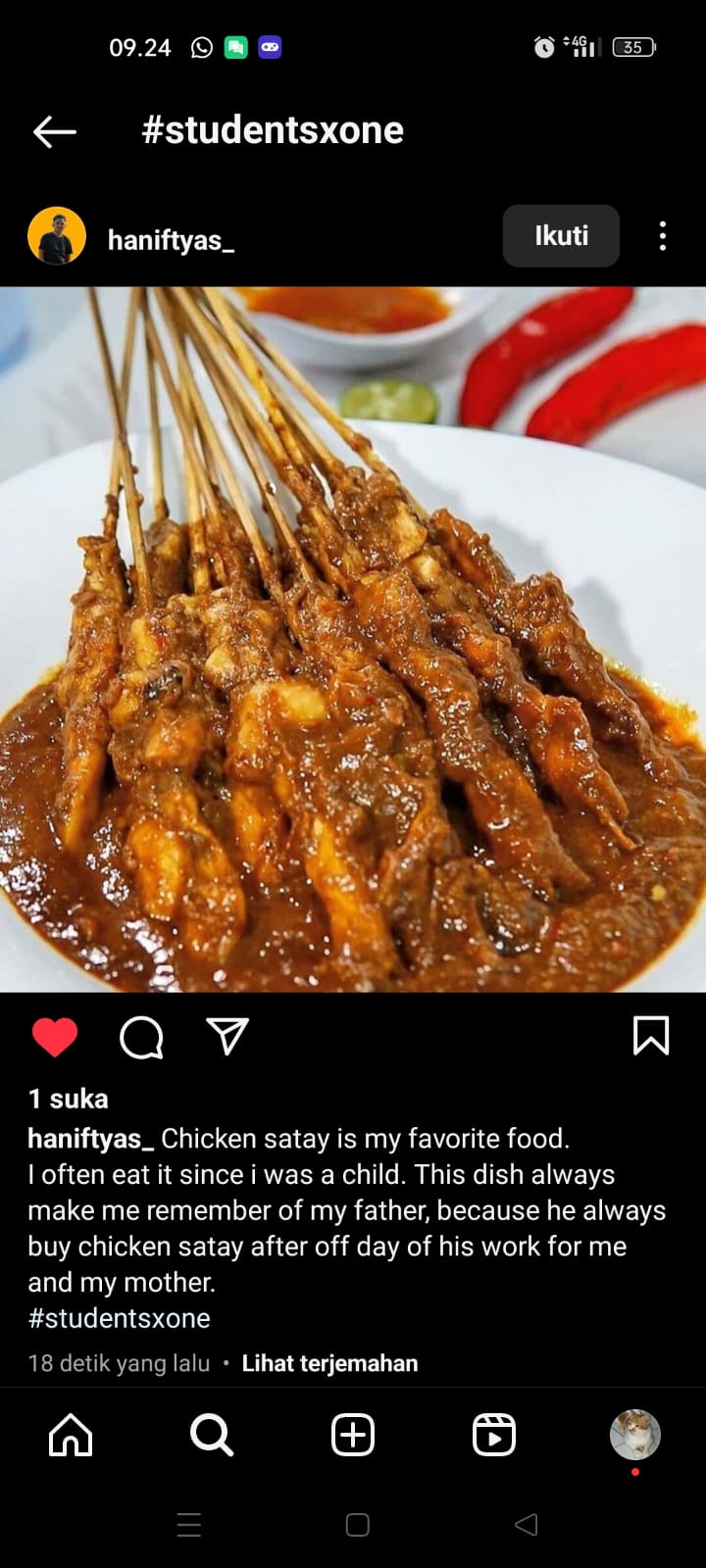 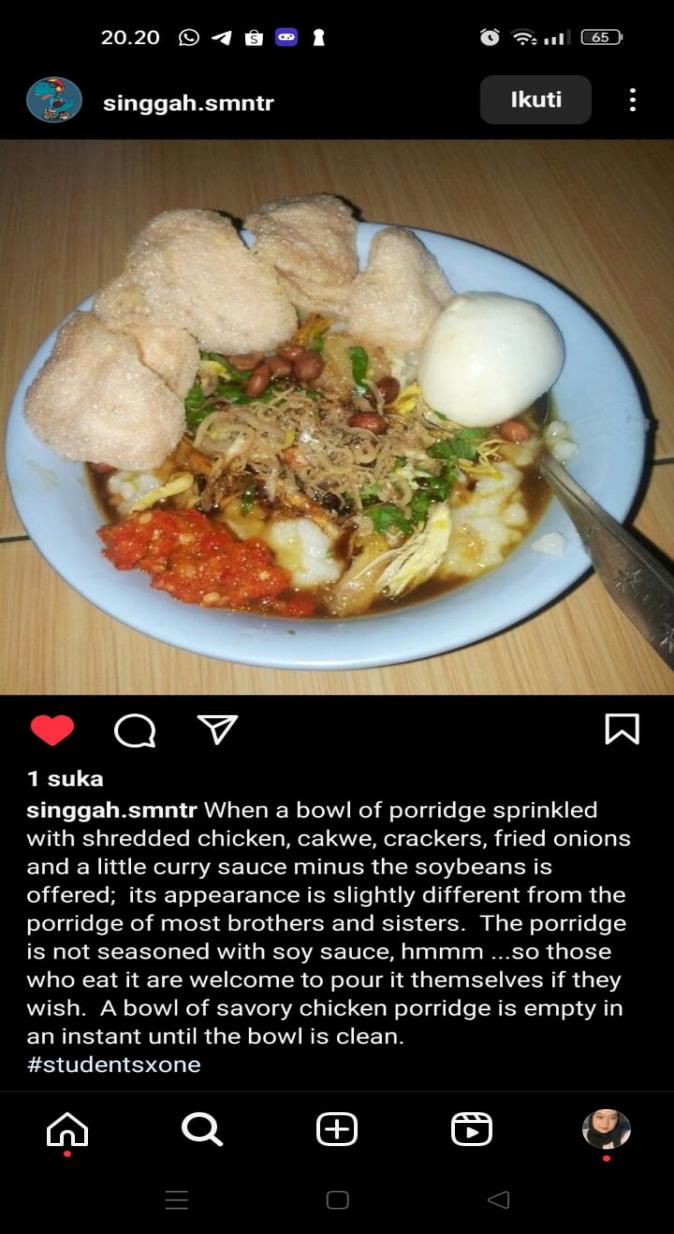 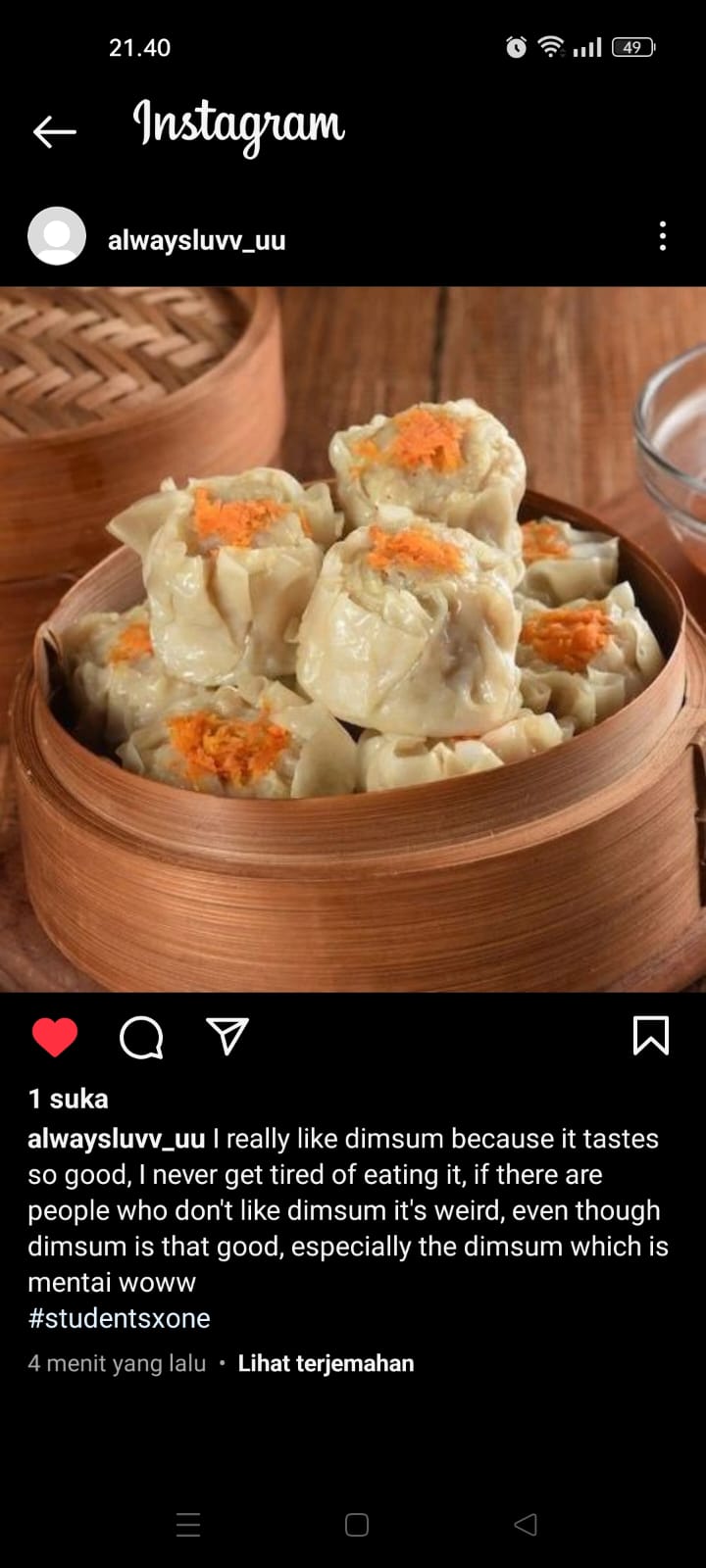 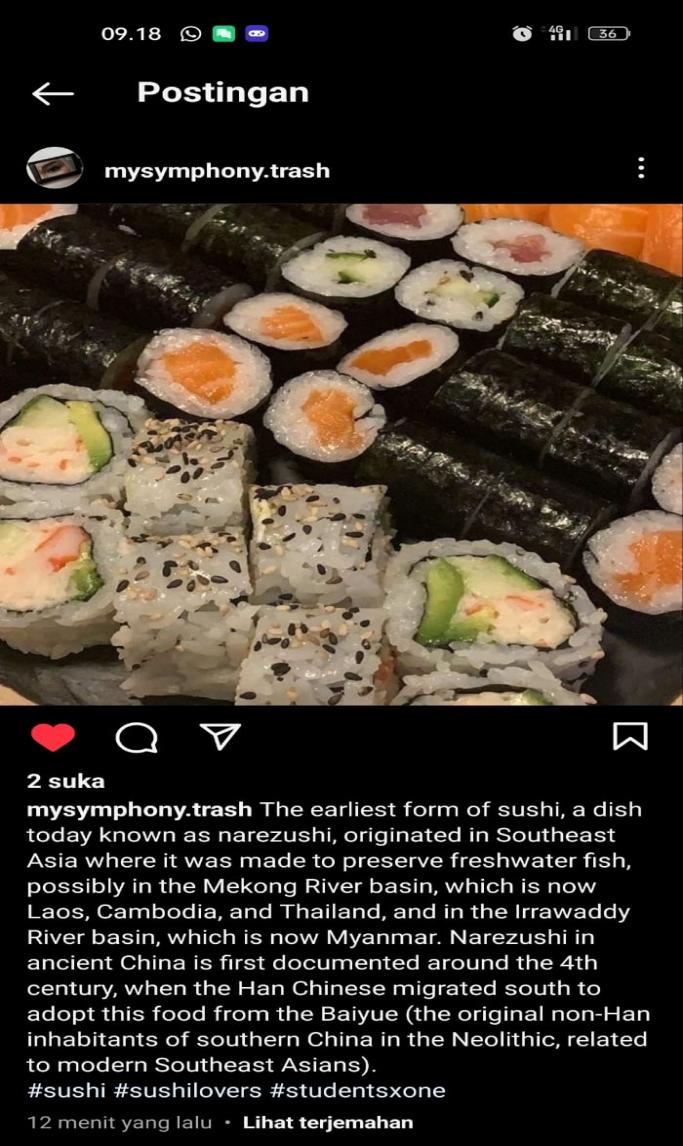 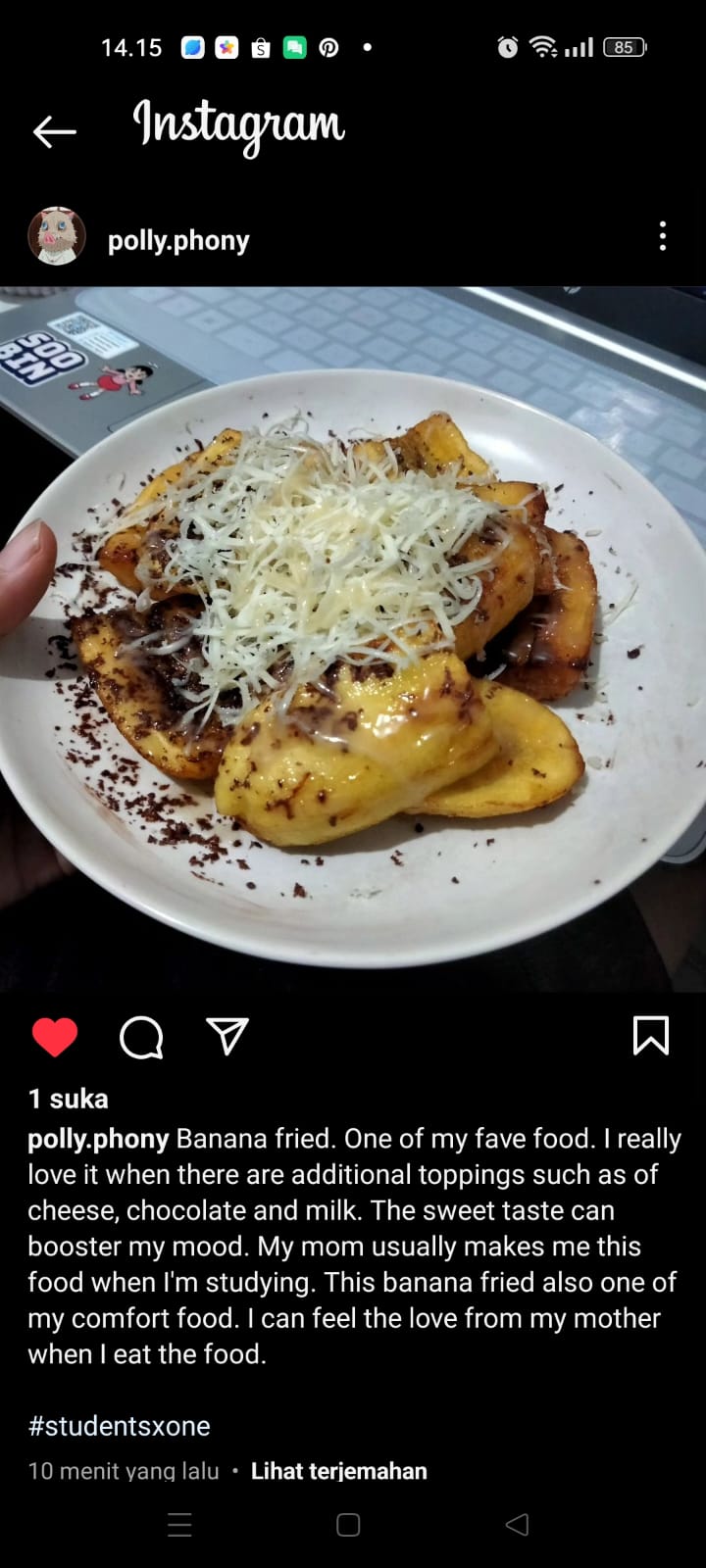 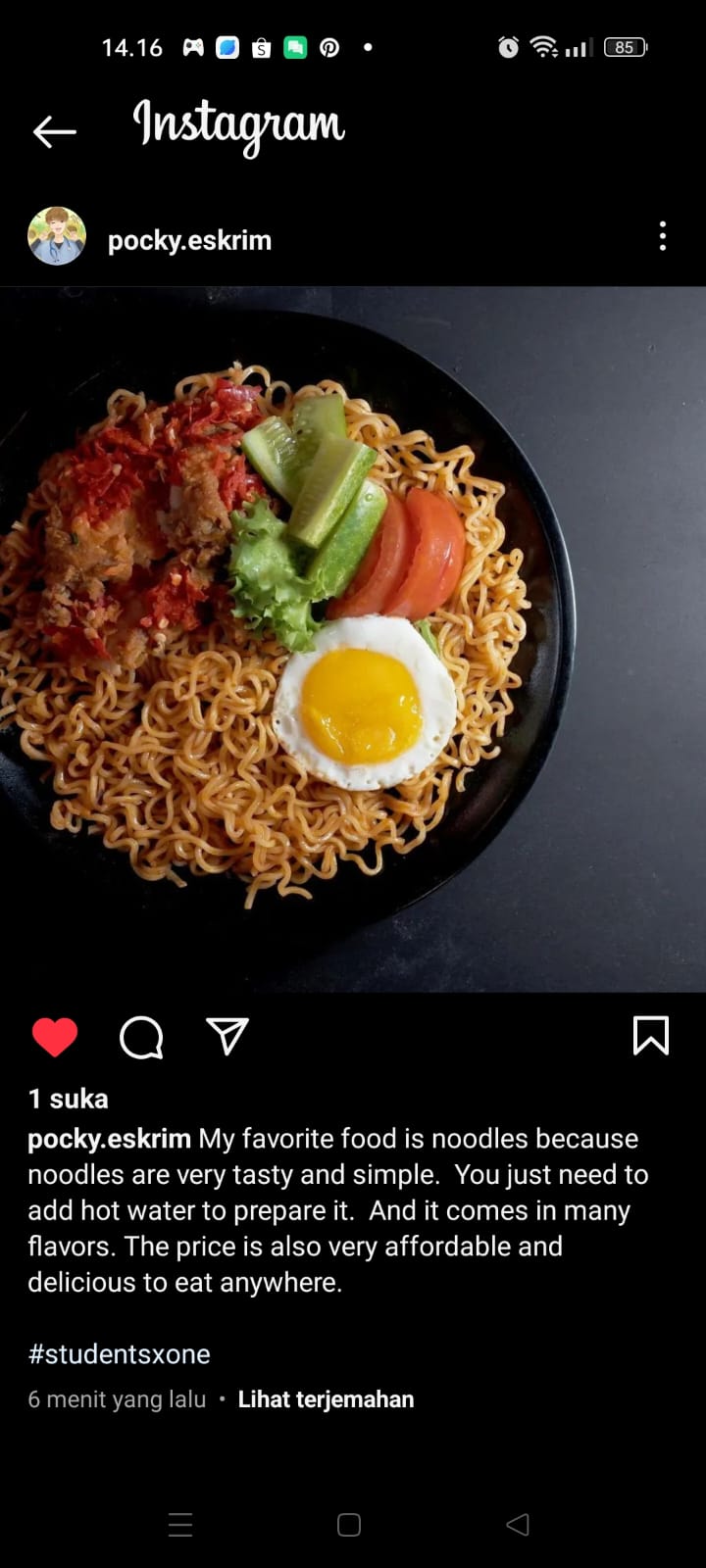 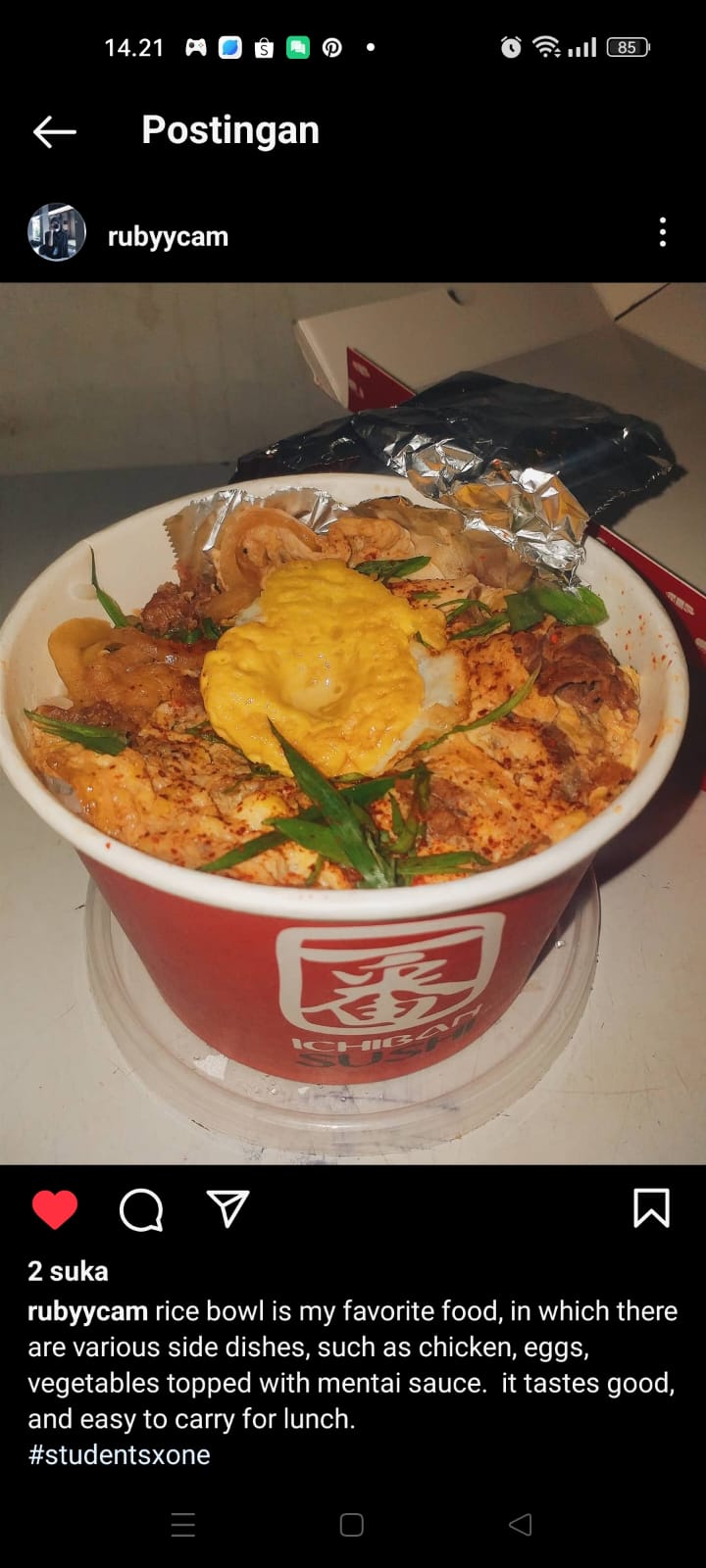 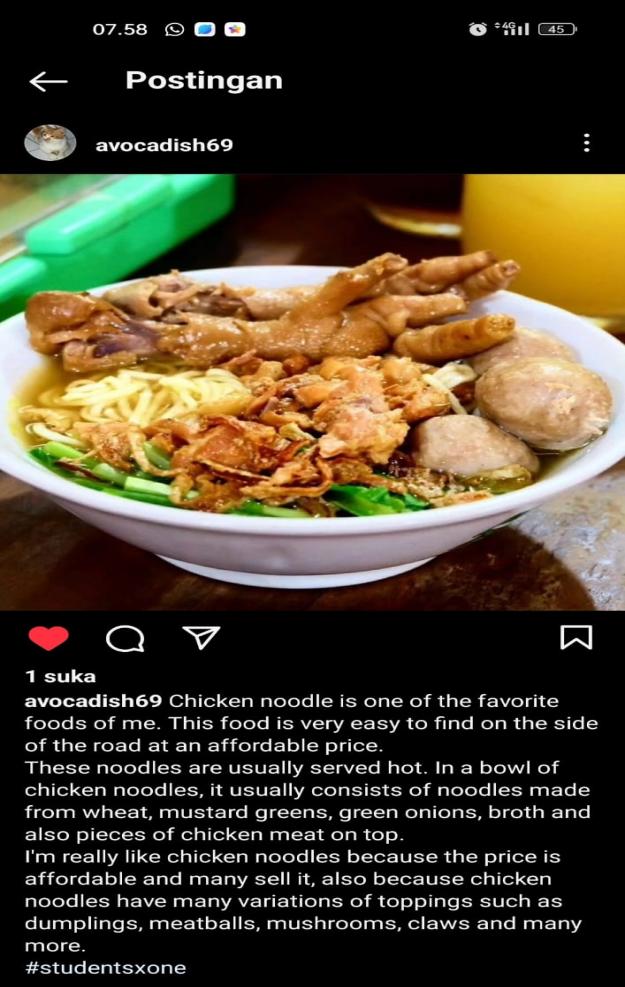 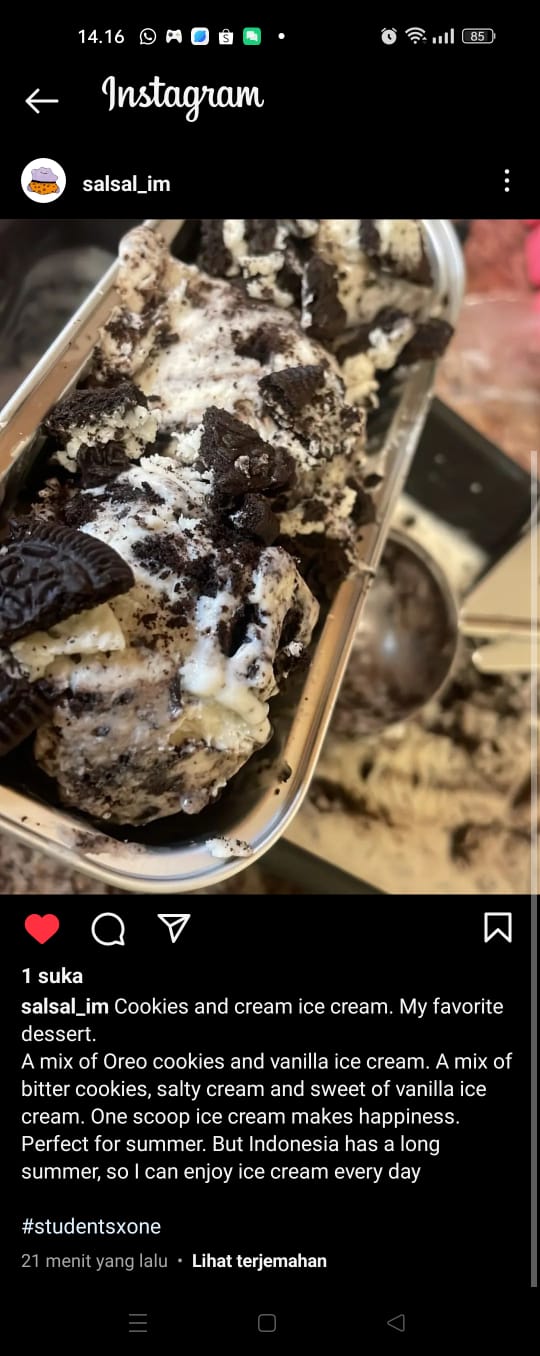 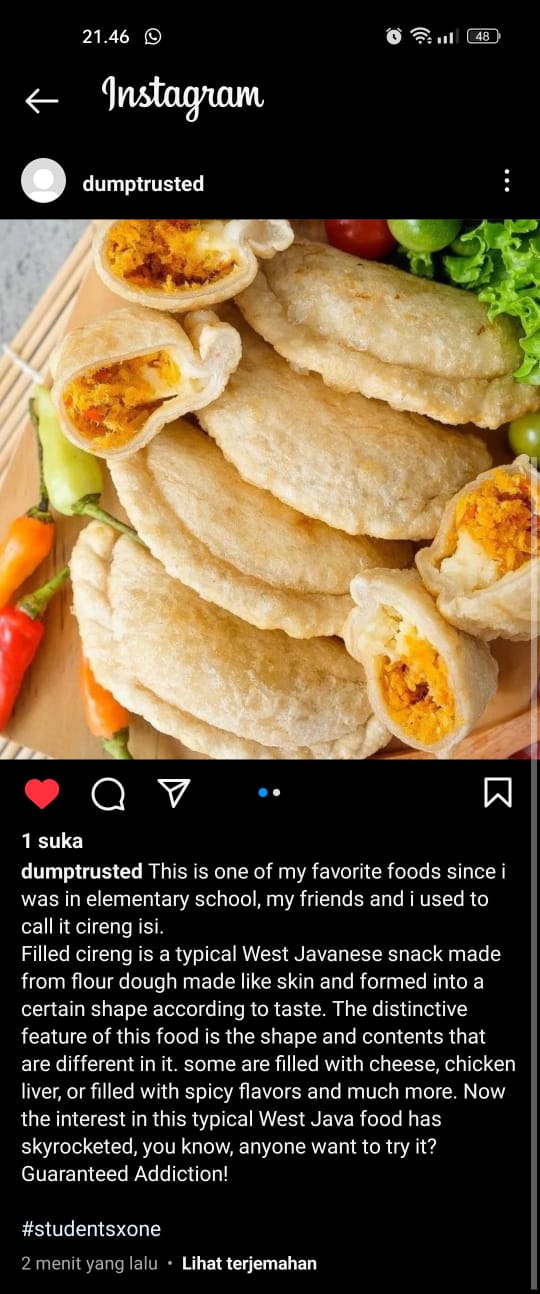 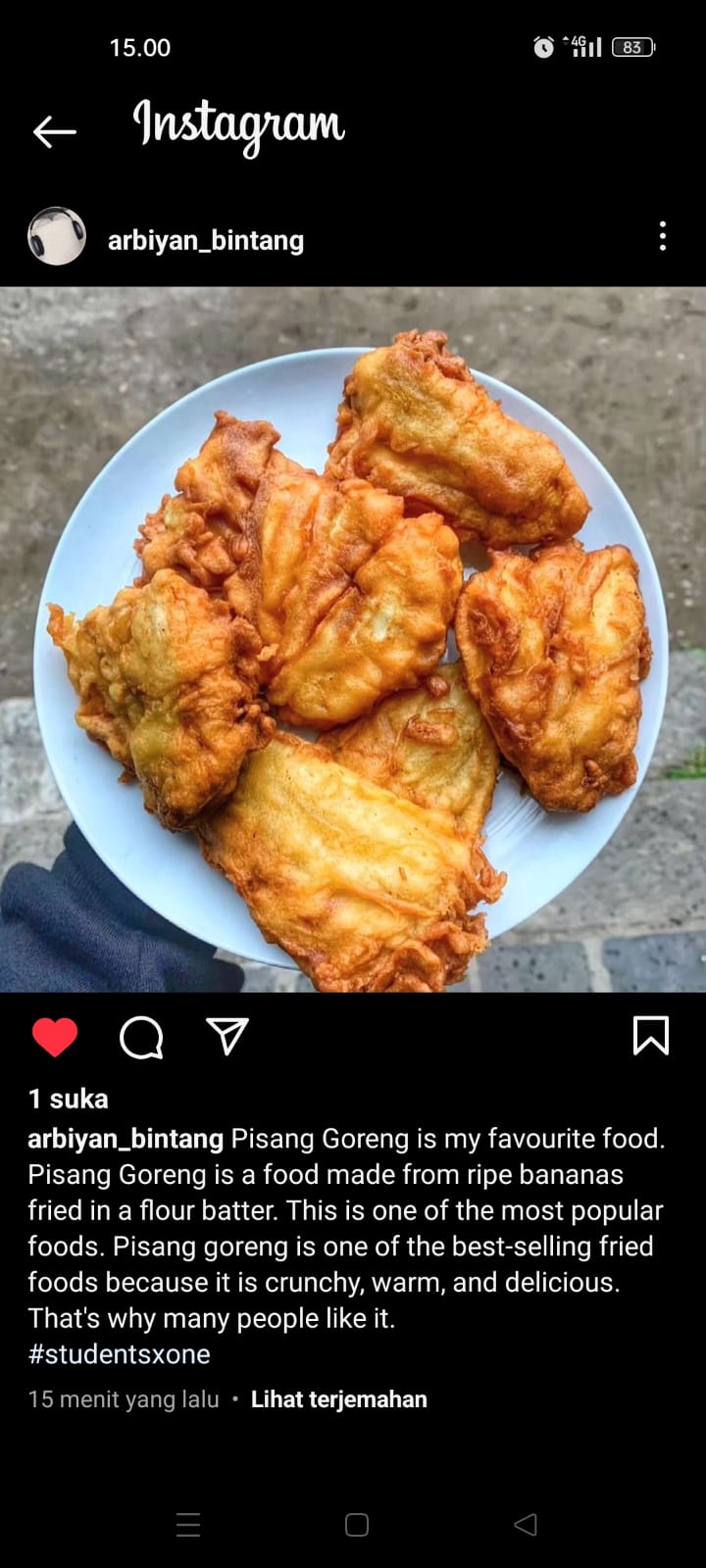 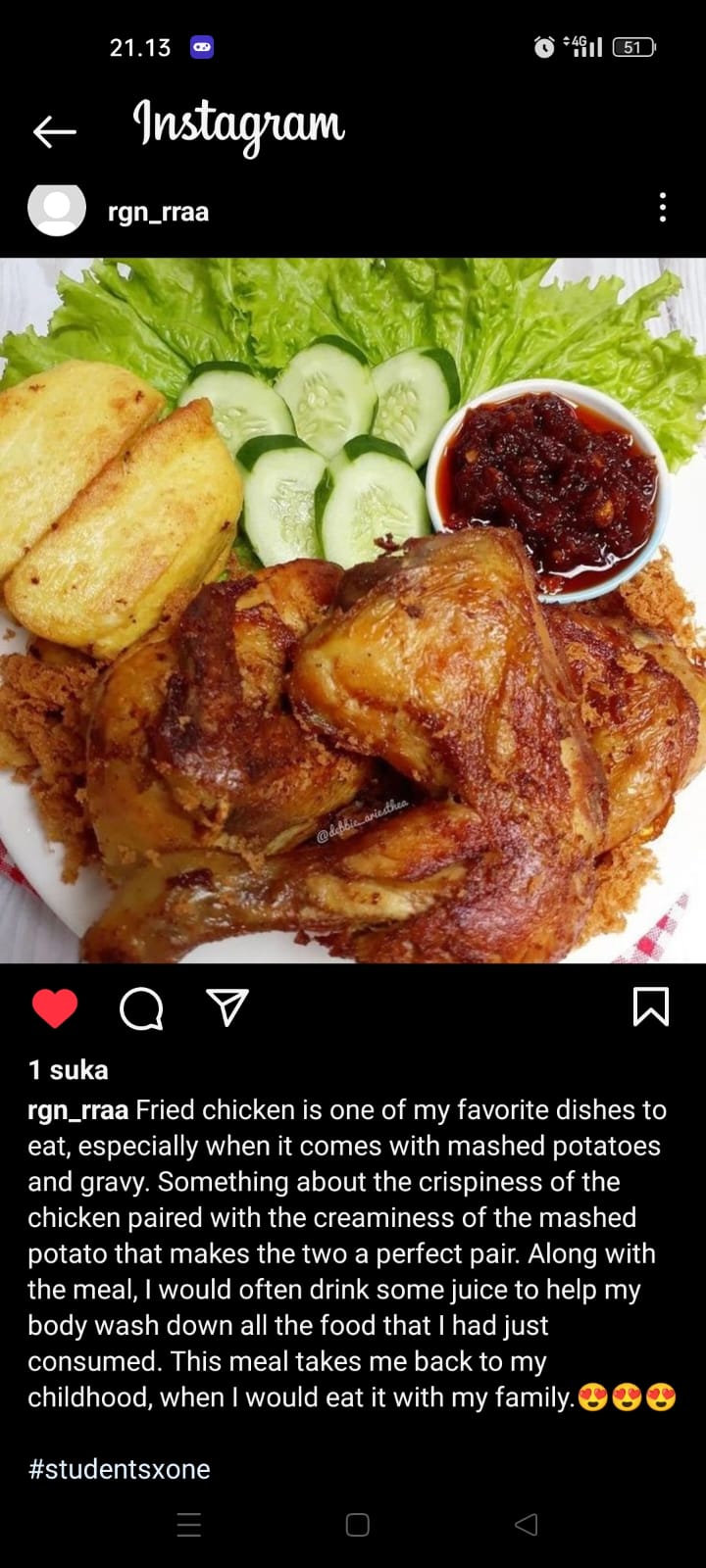 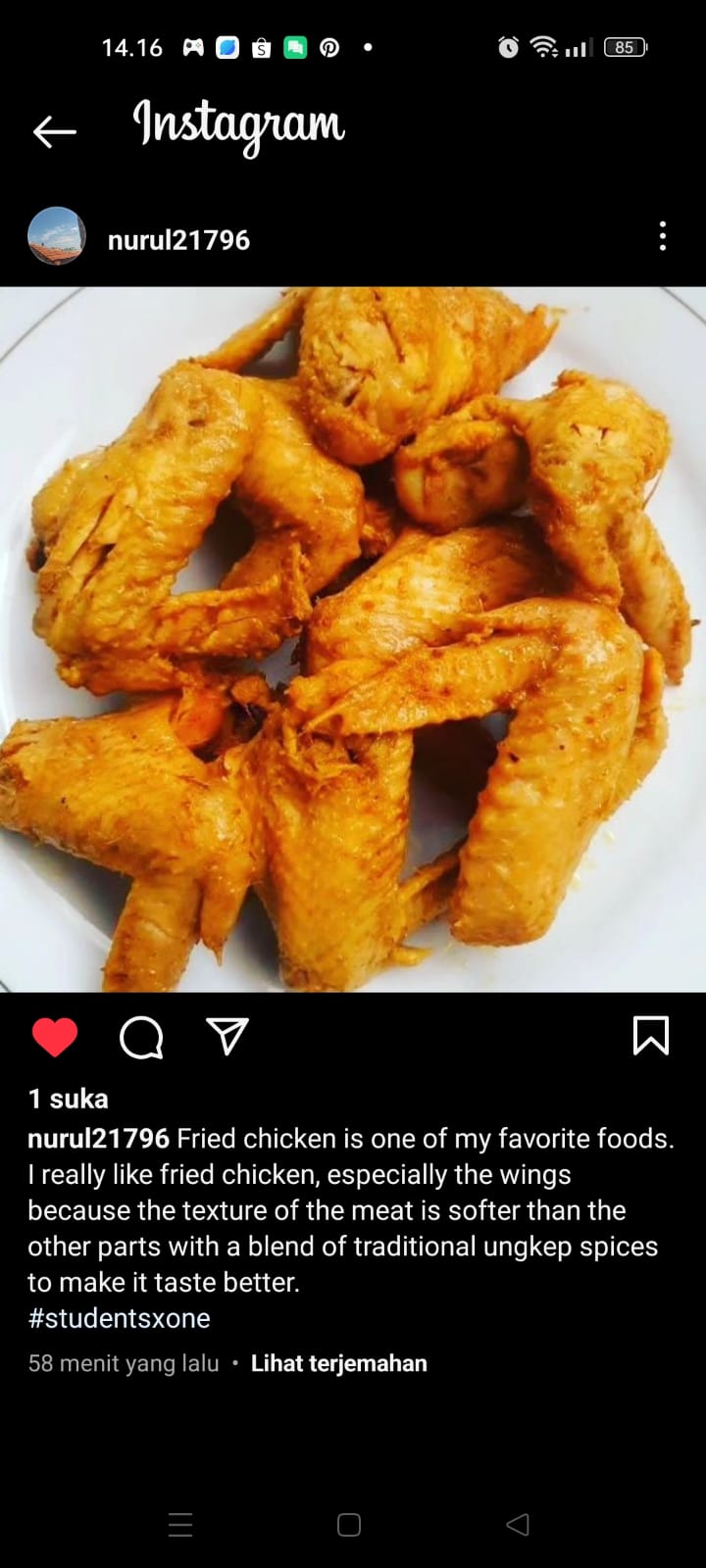 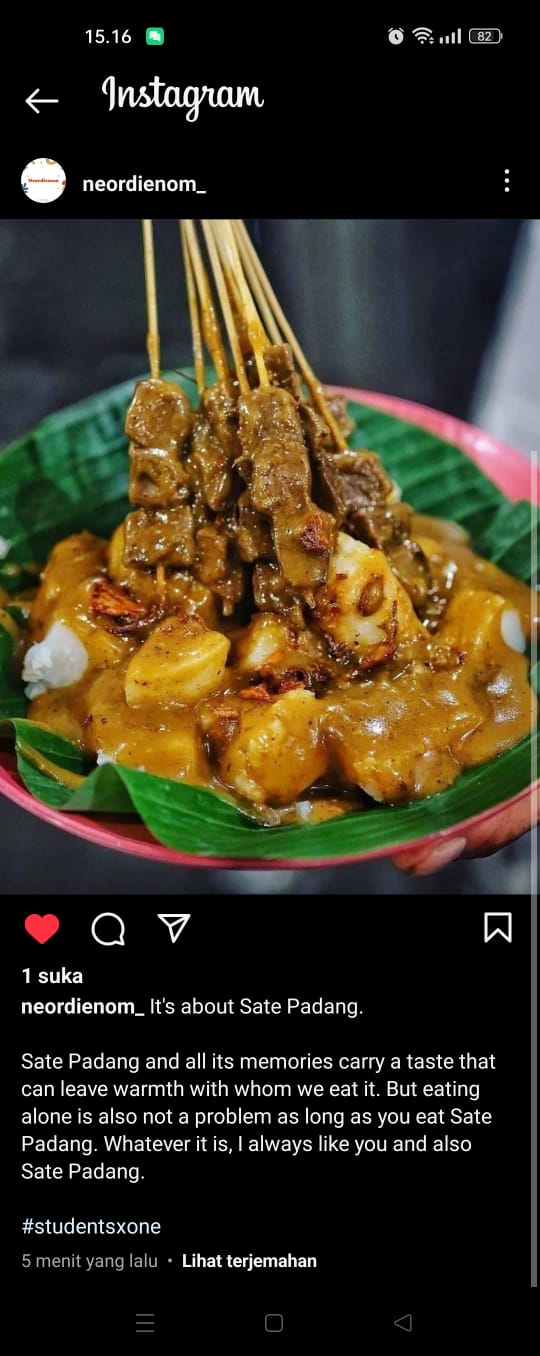 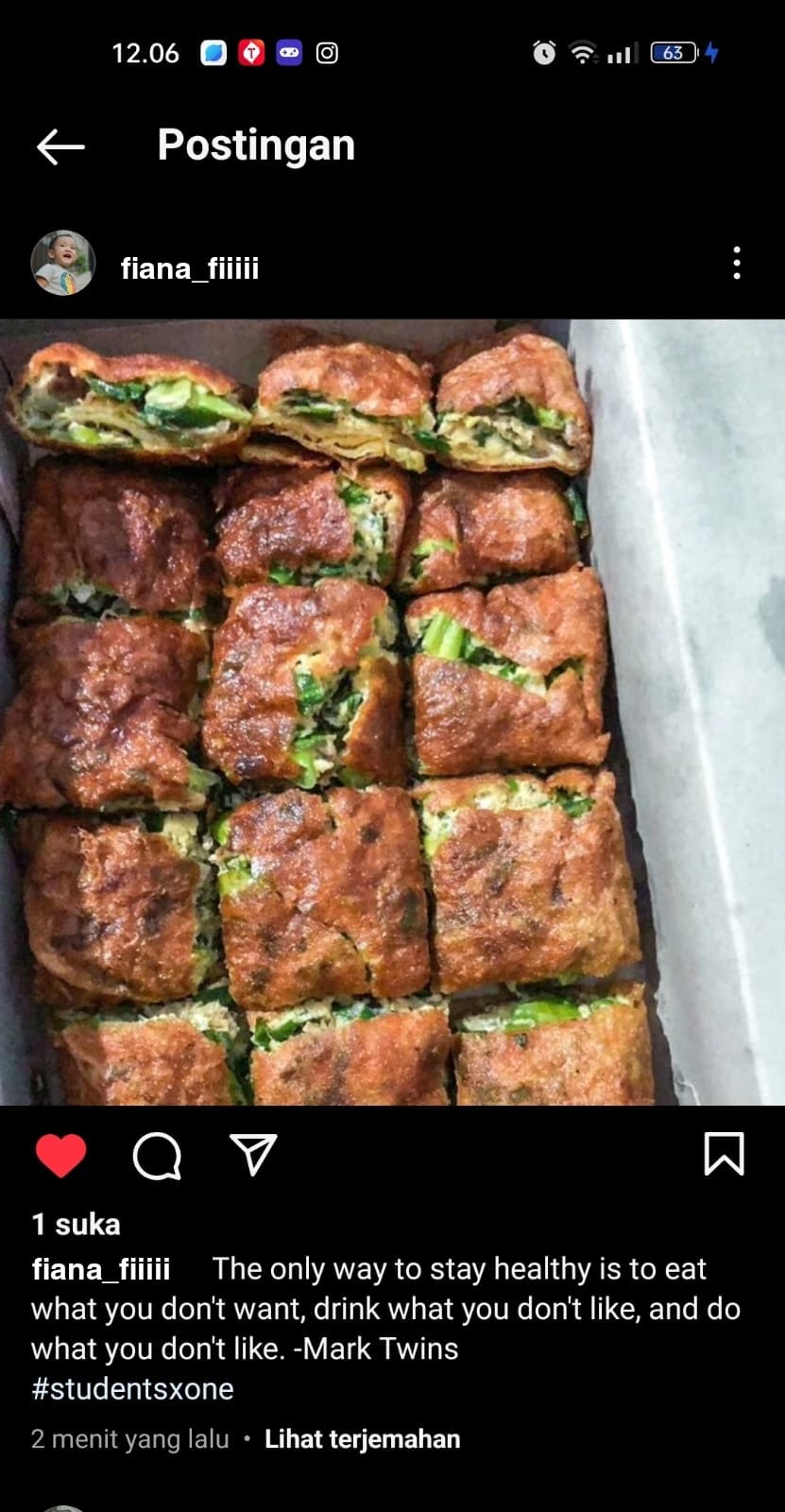 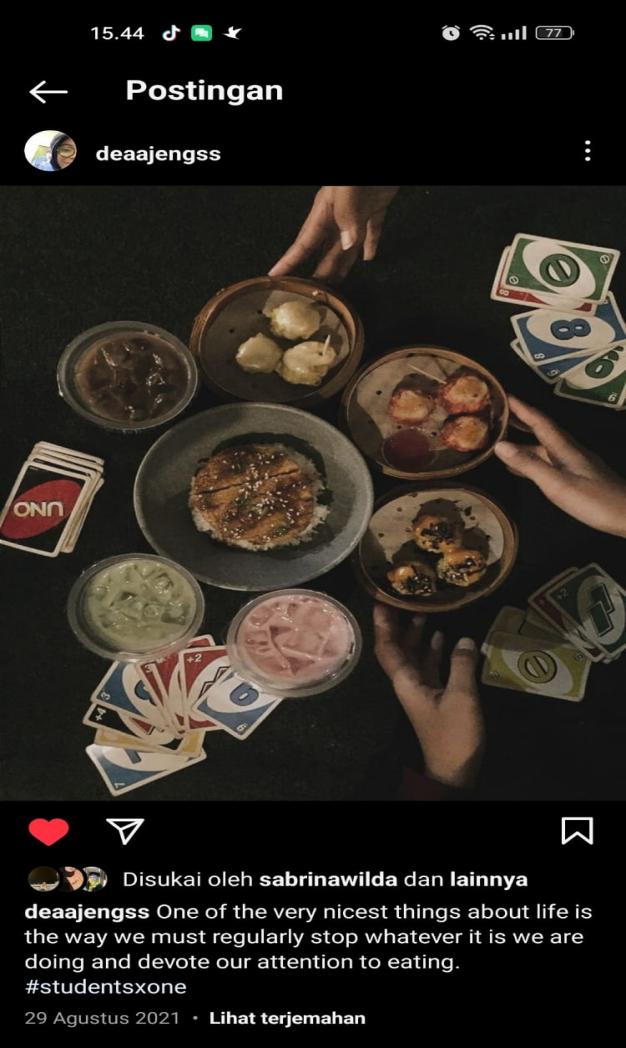 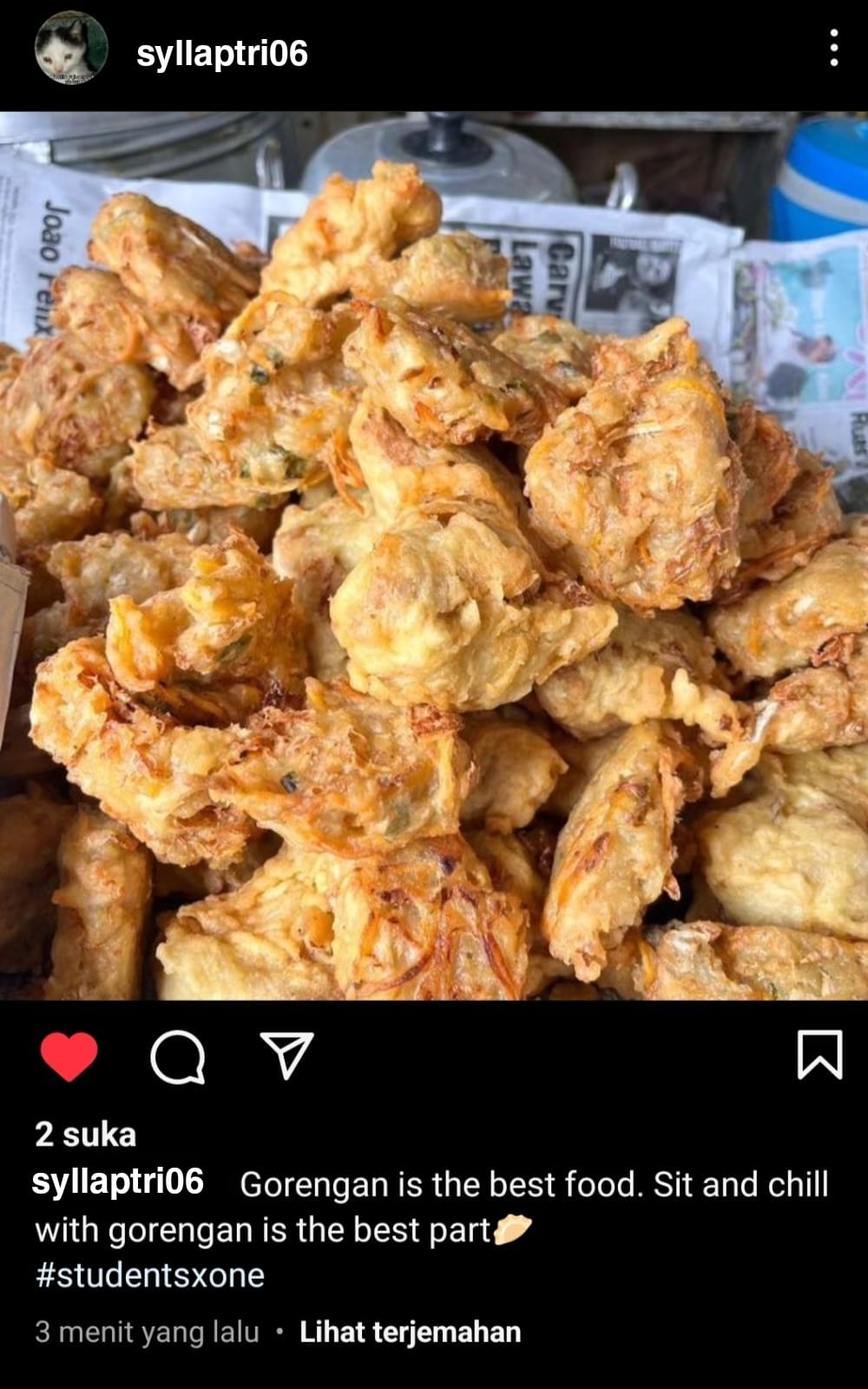 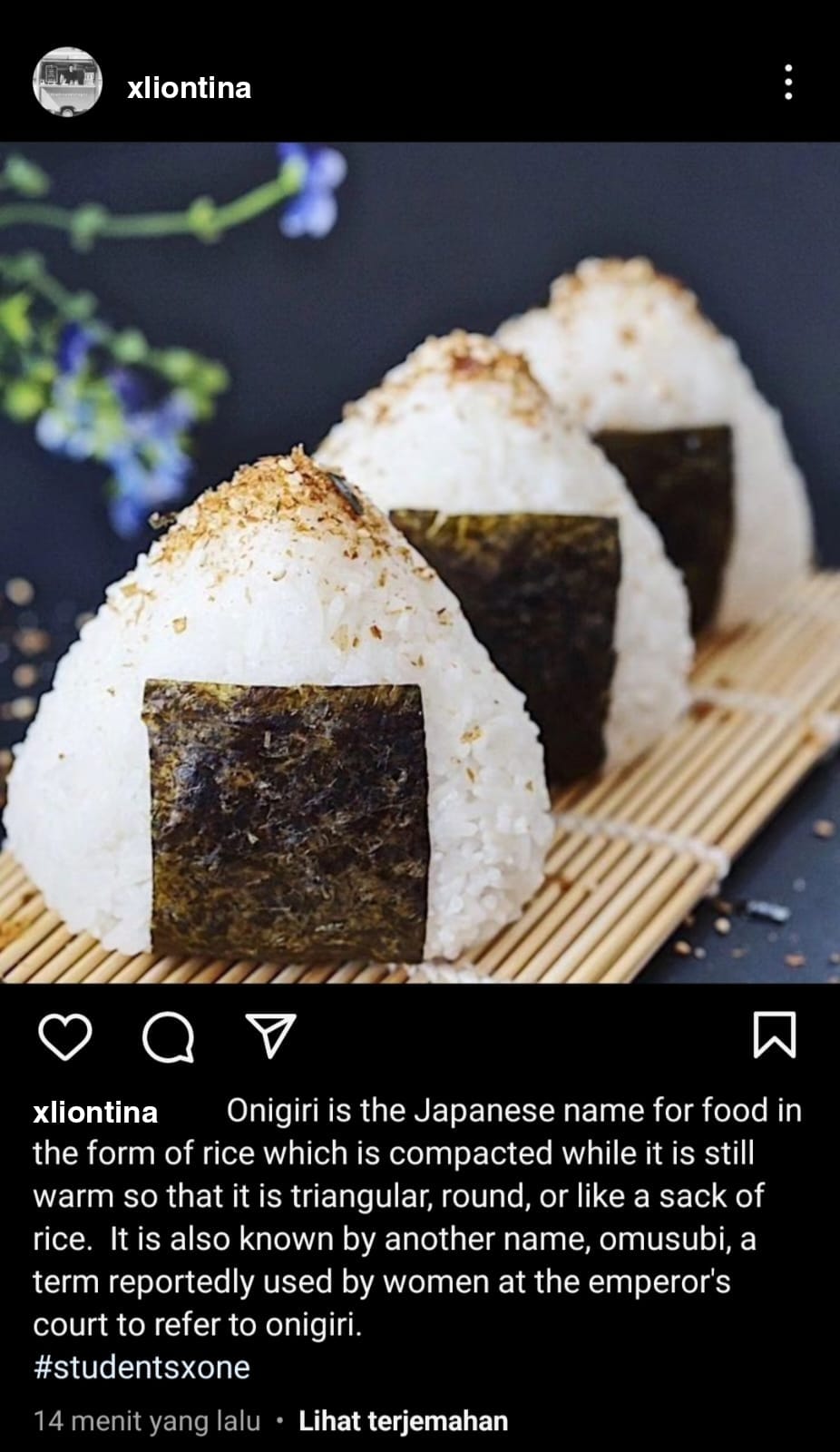 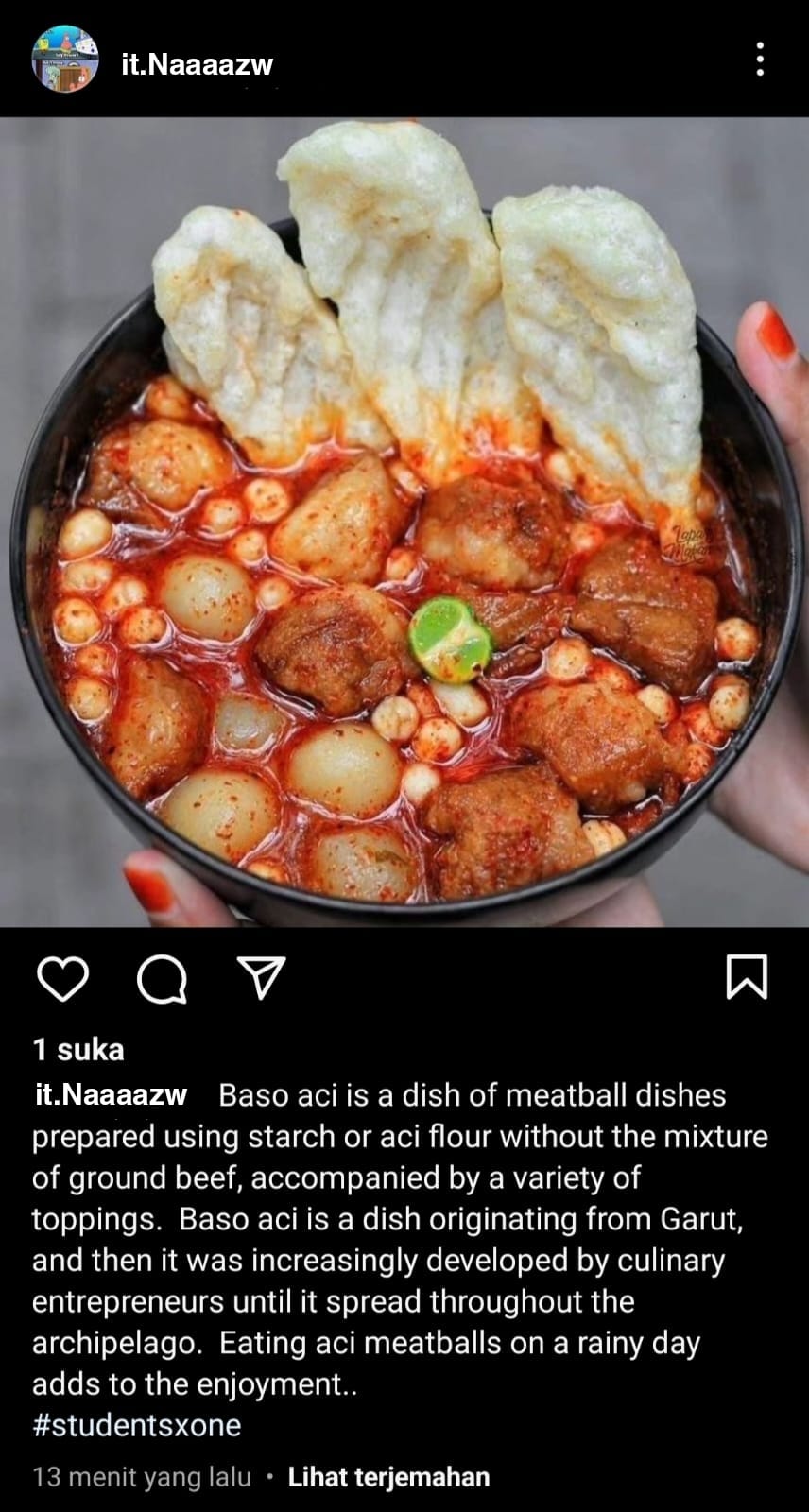 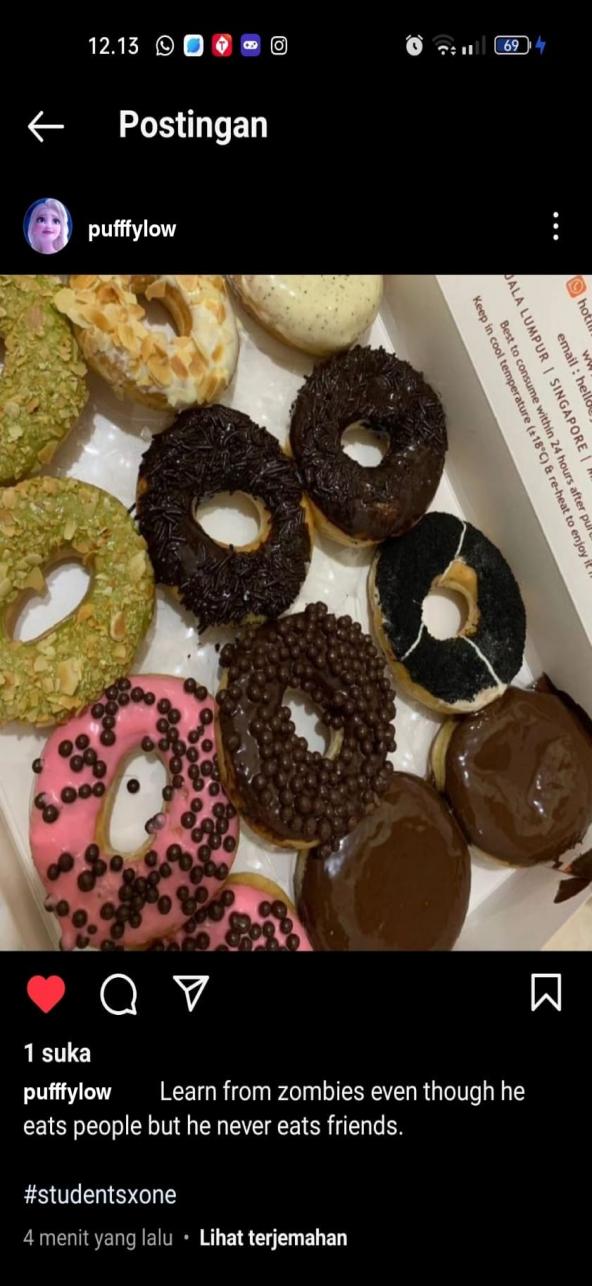 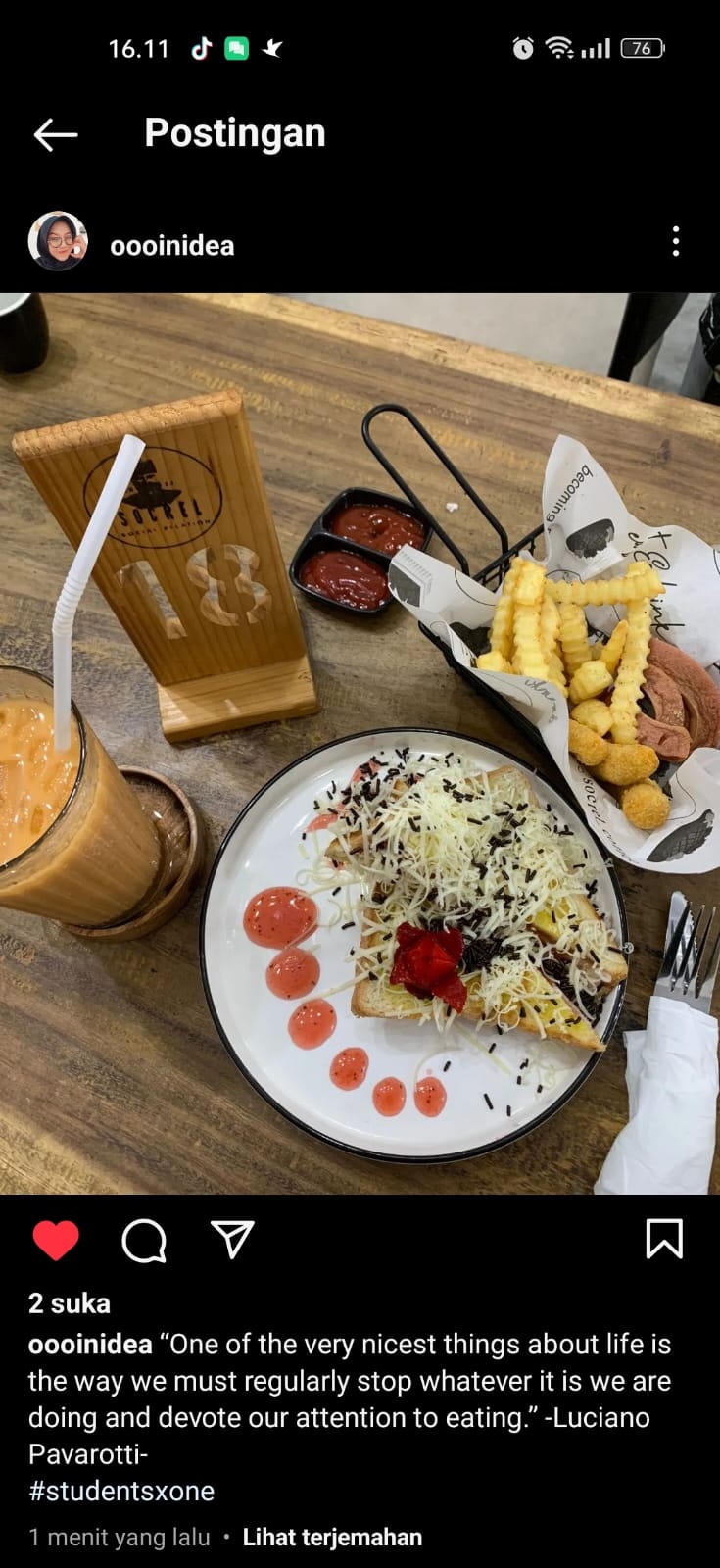 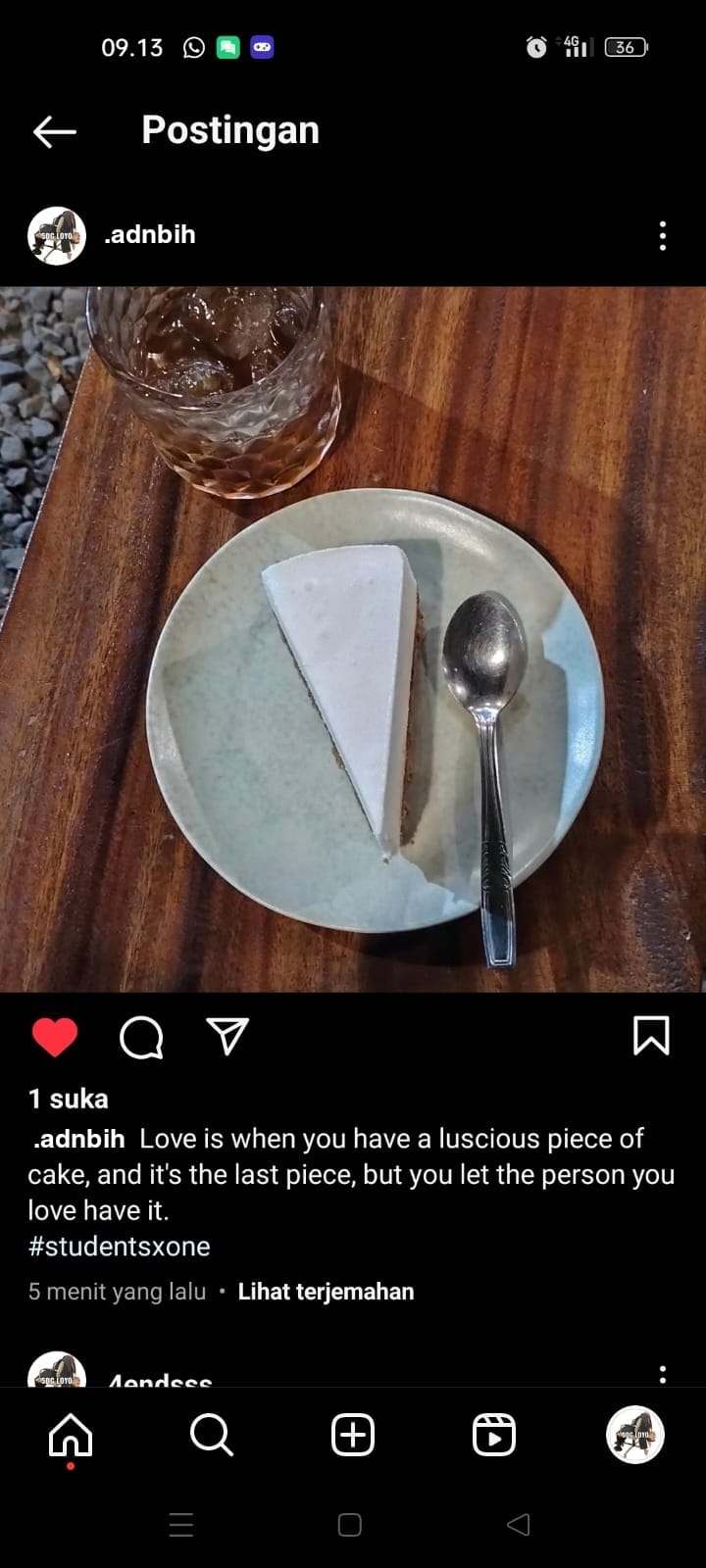 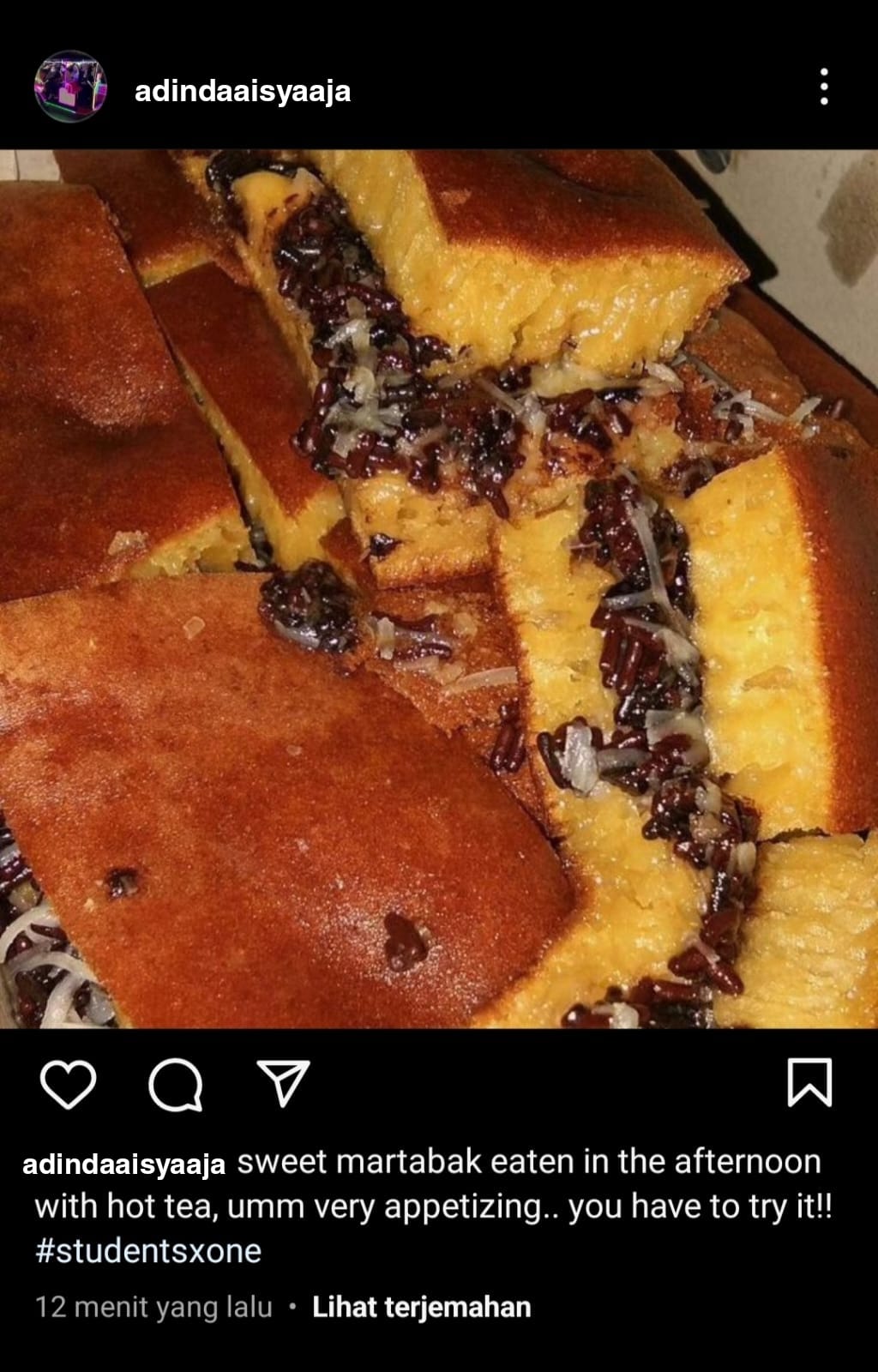 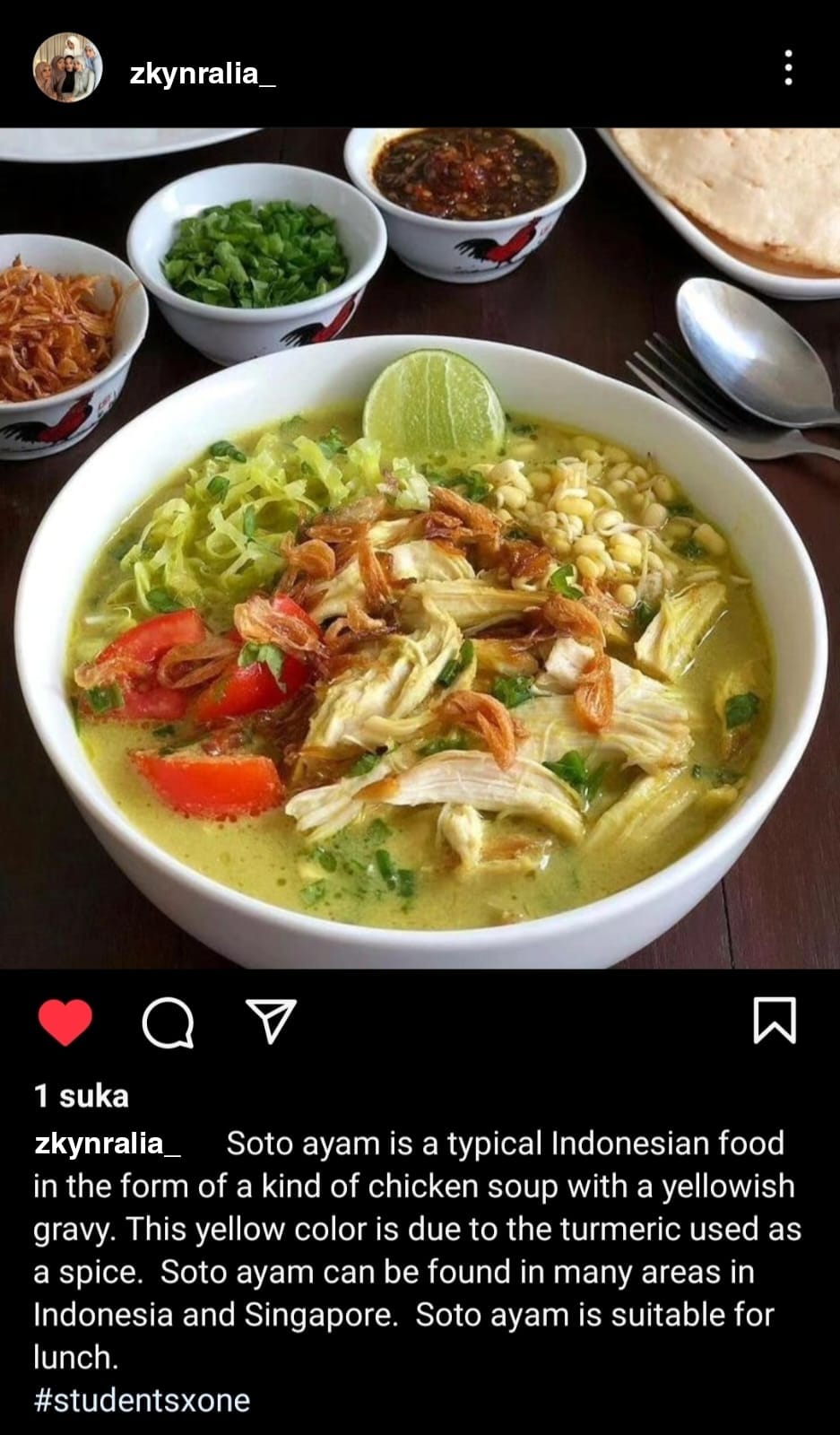 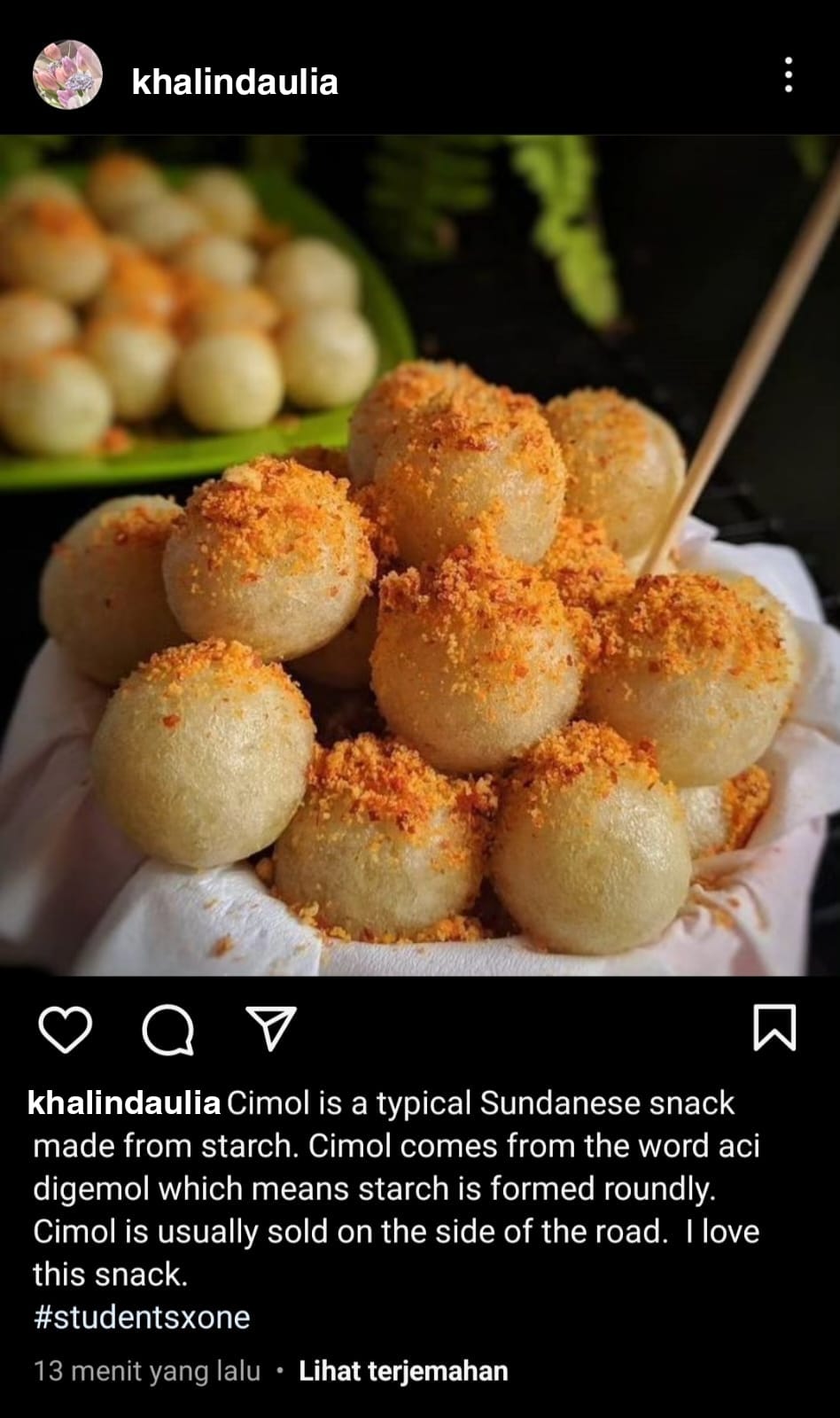 Students writing practice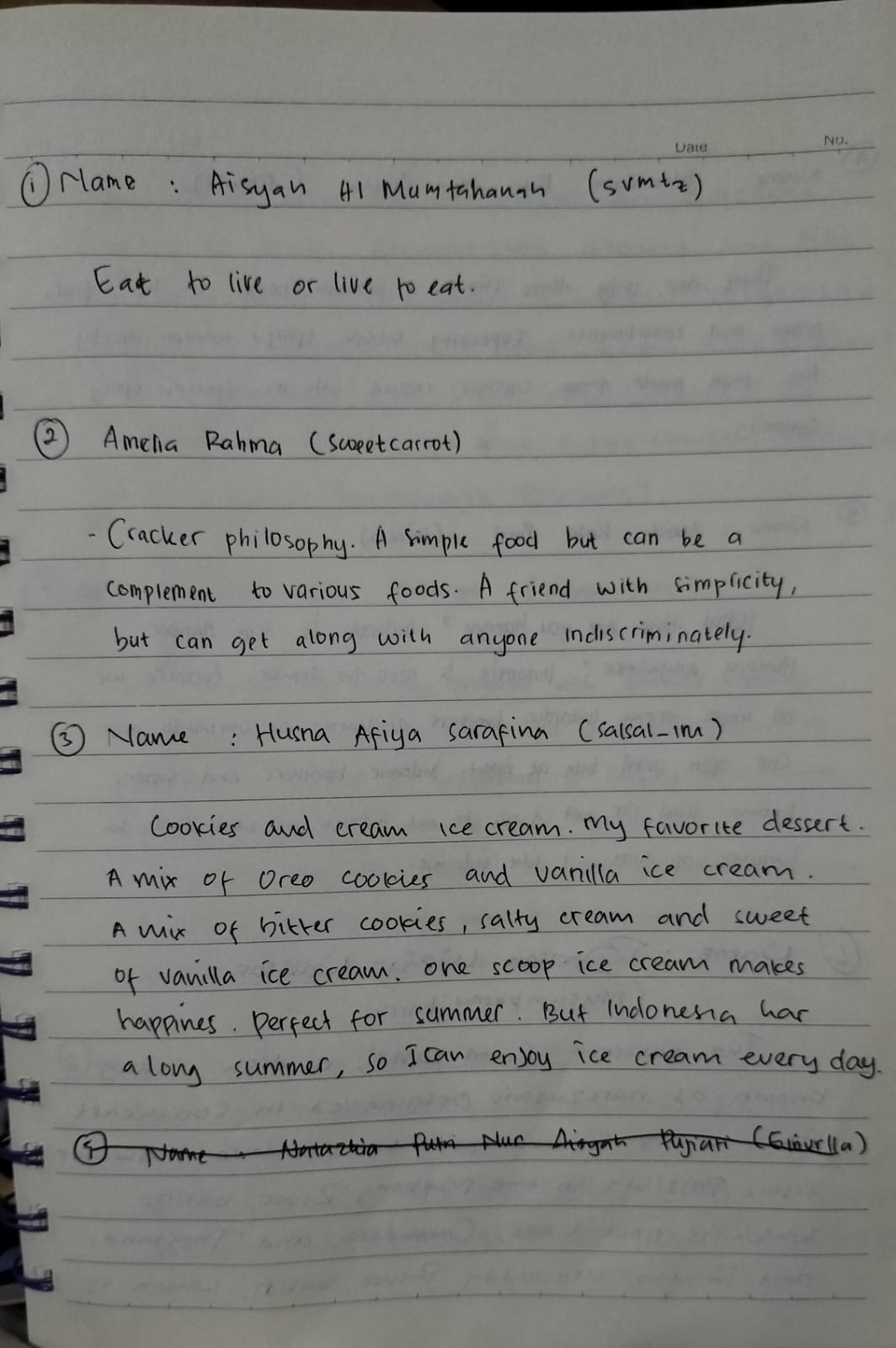 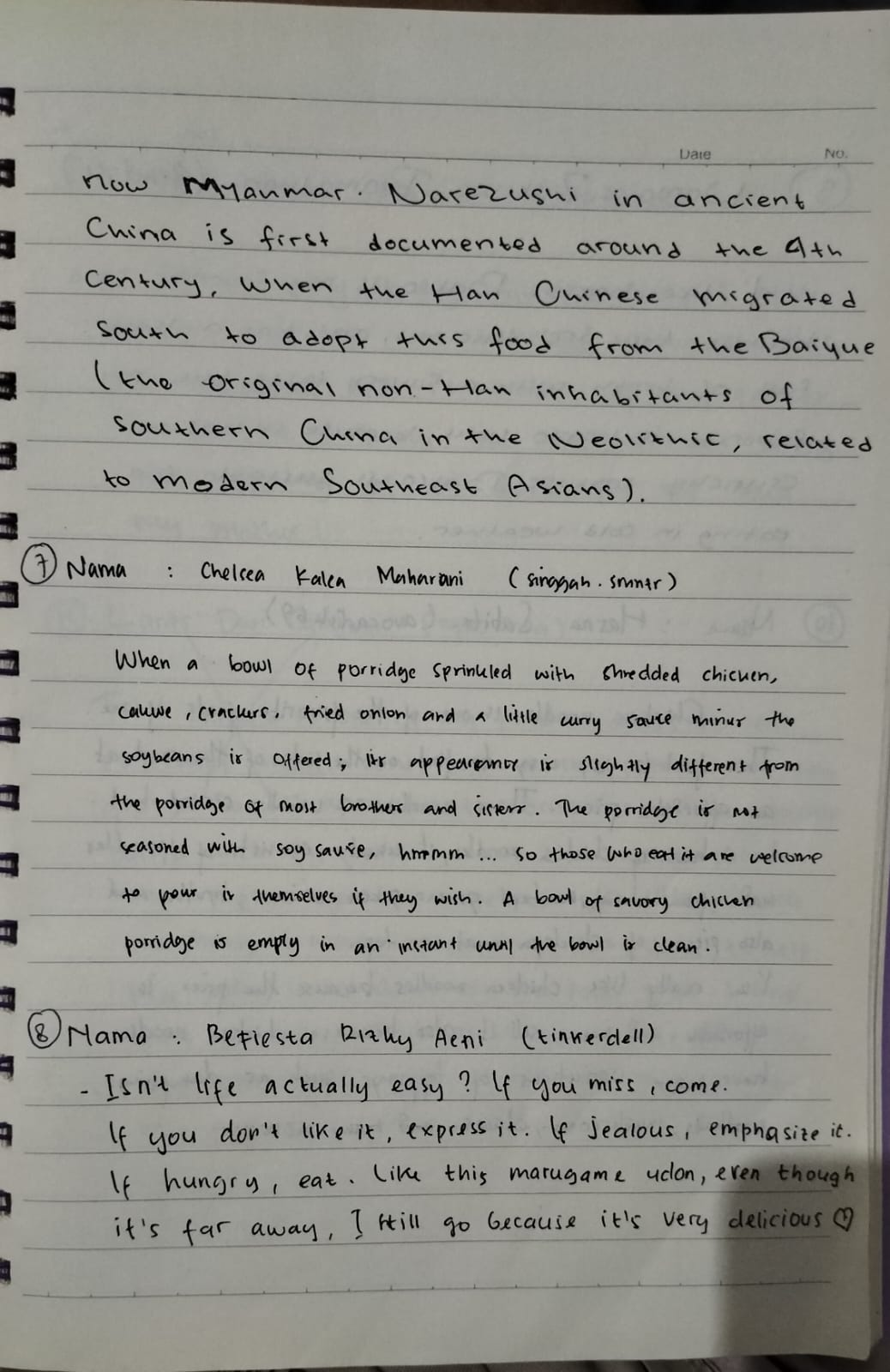 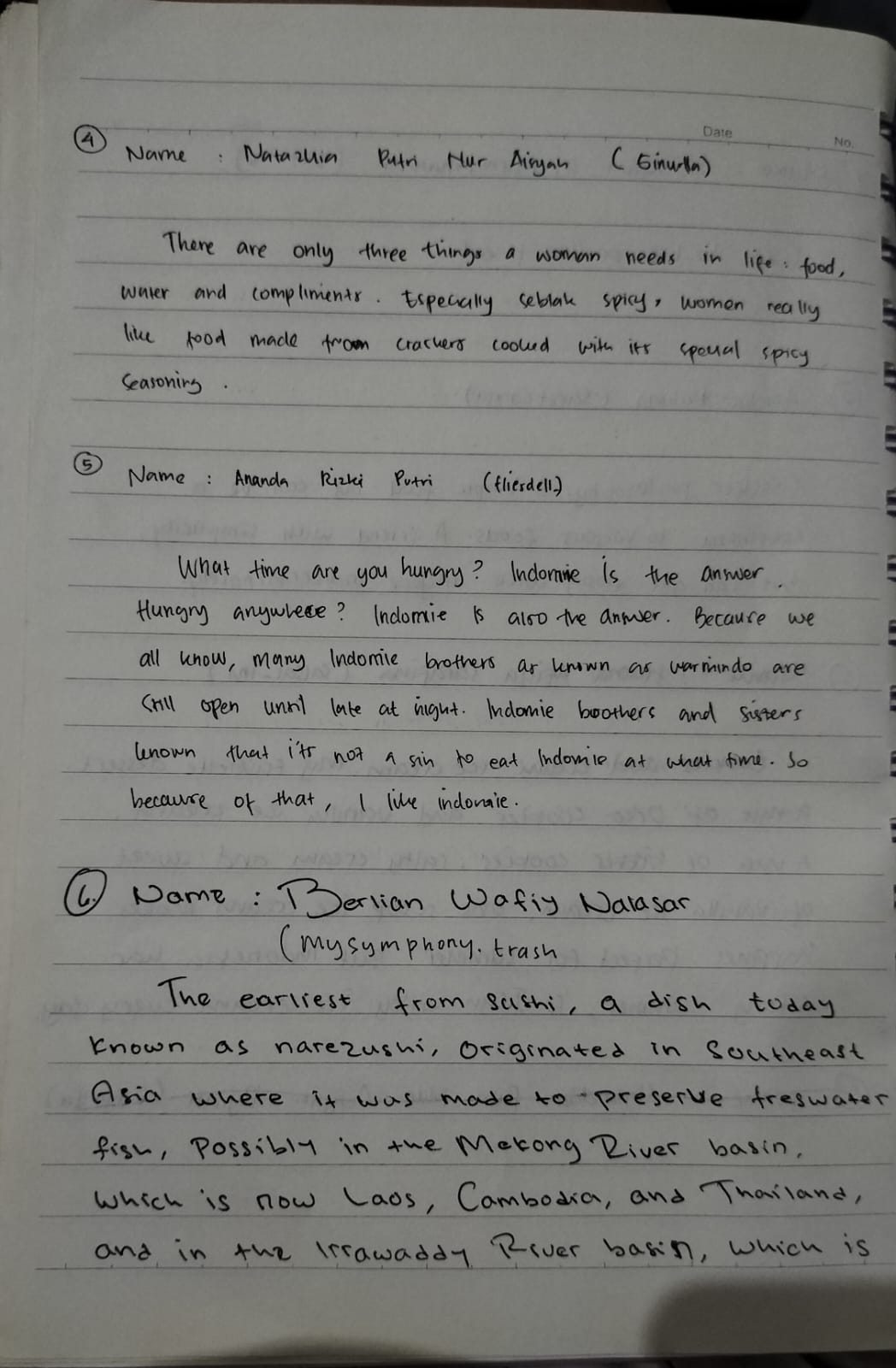 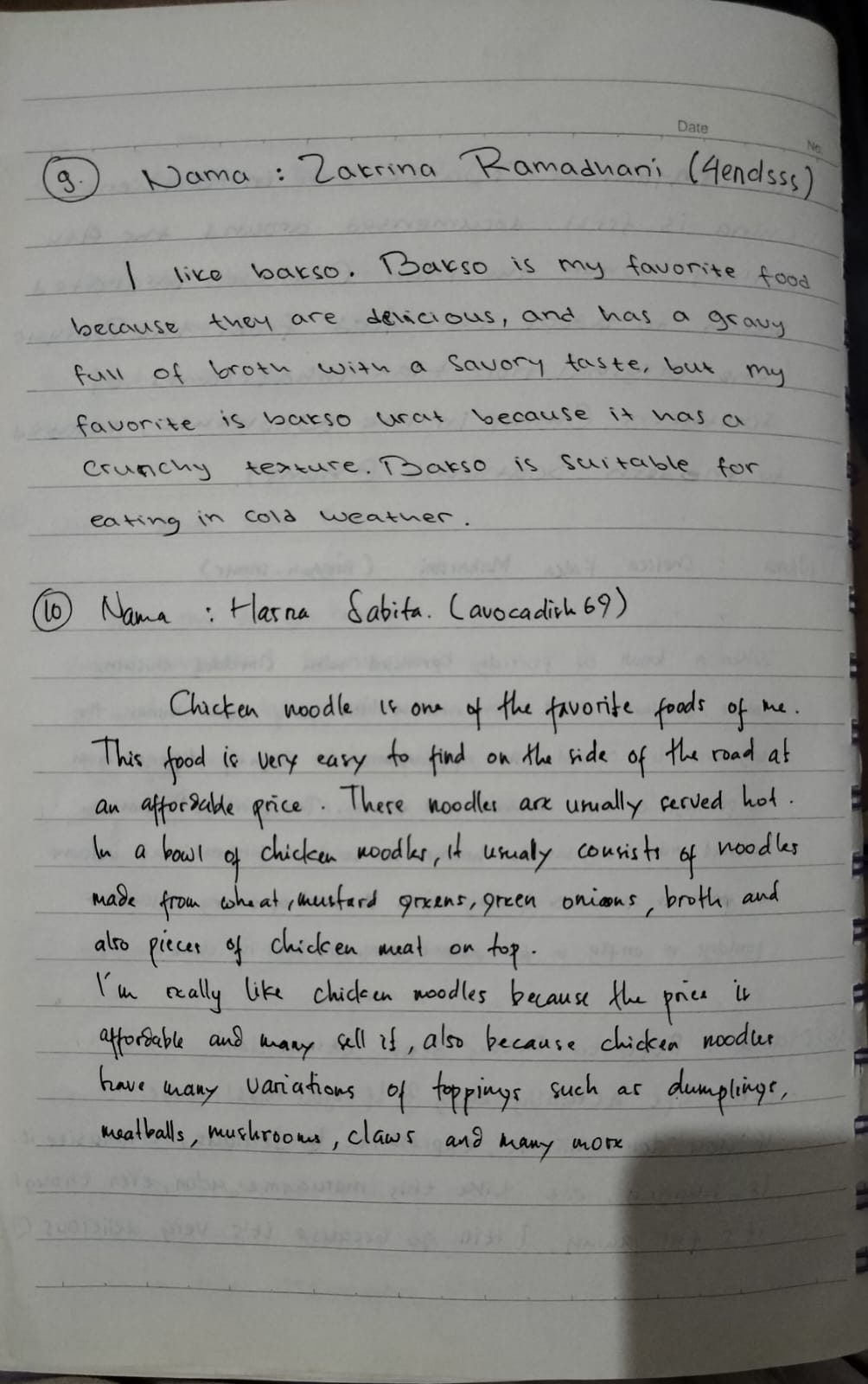 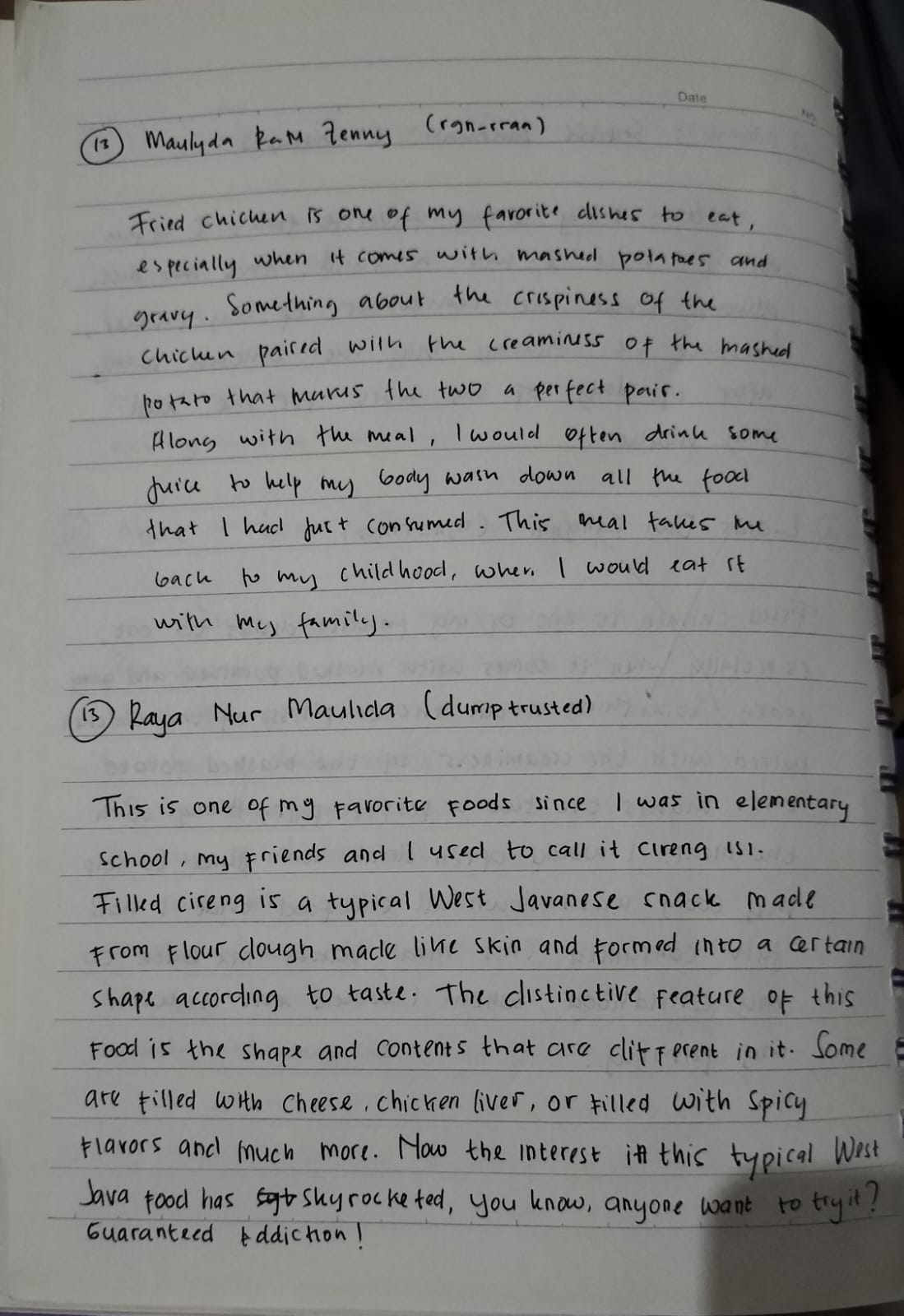 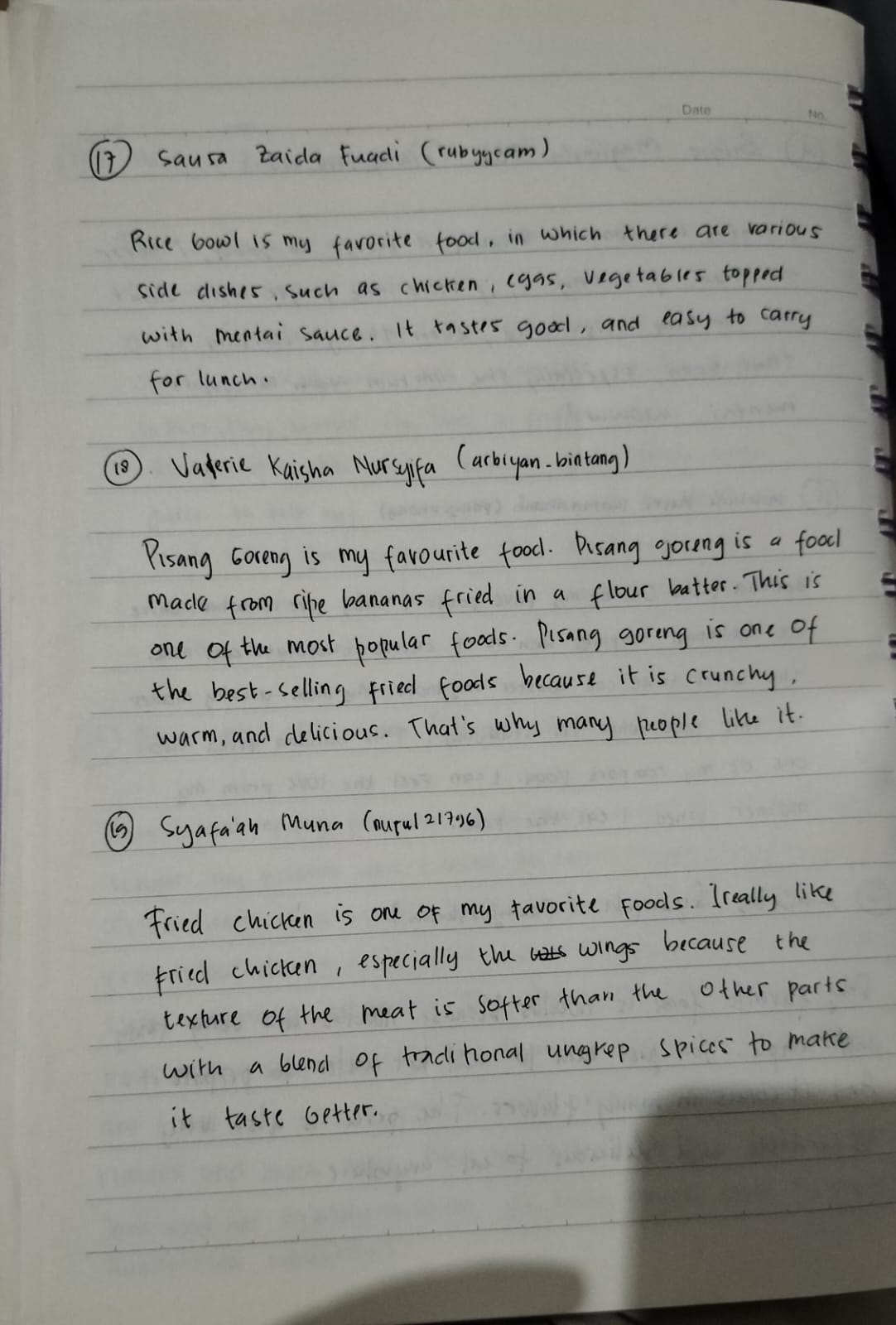 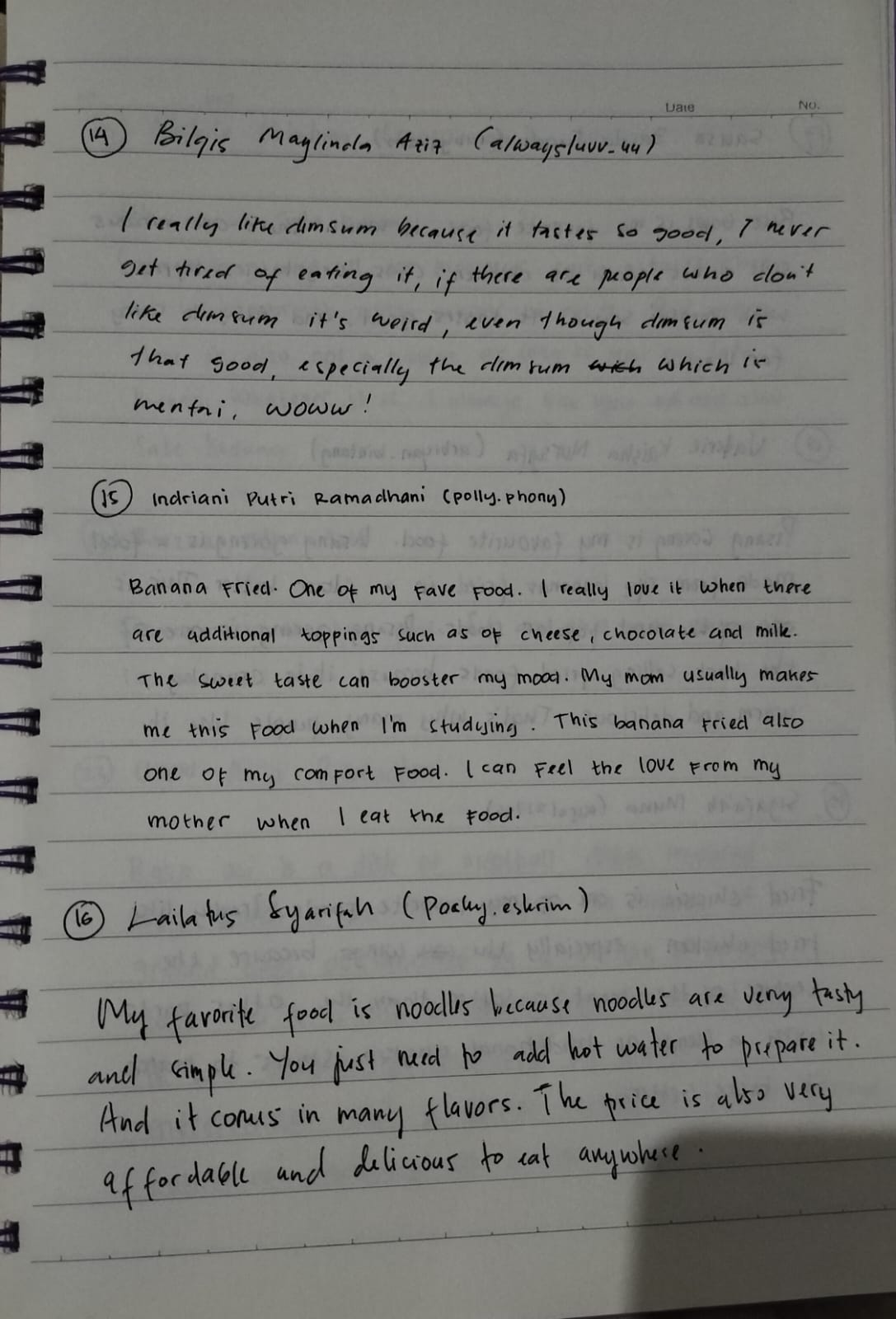 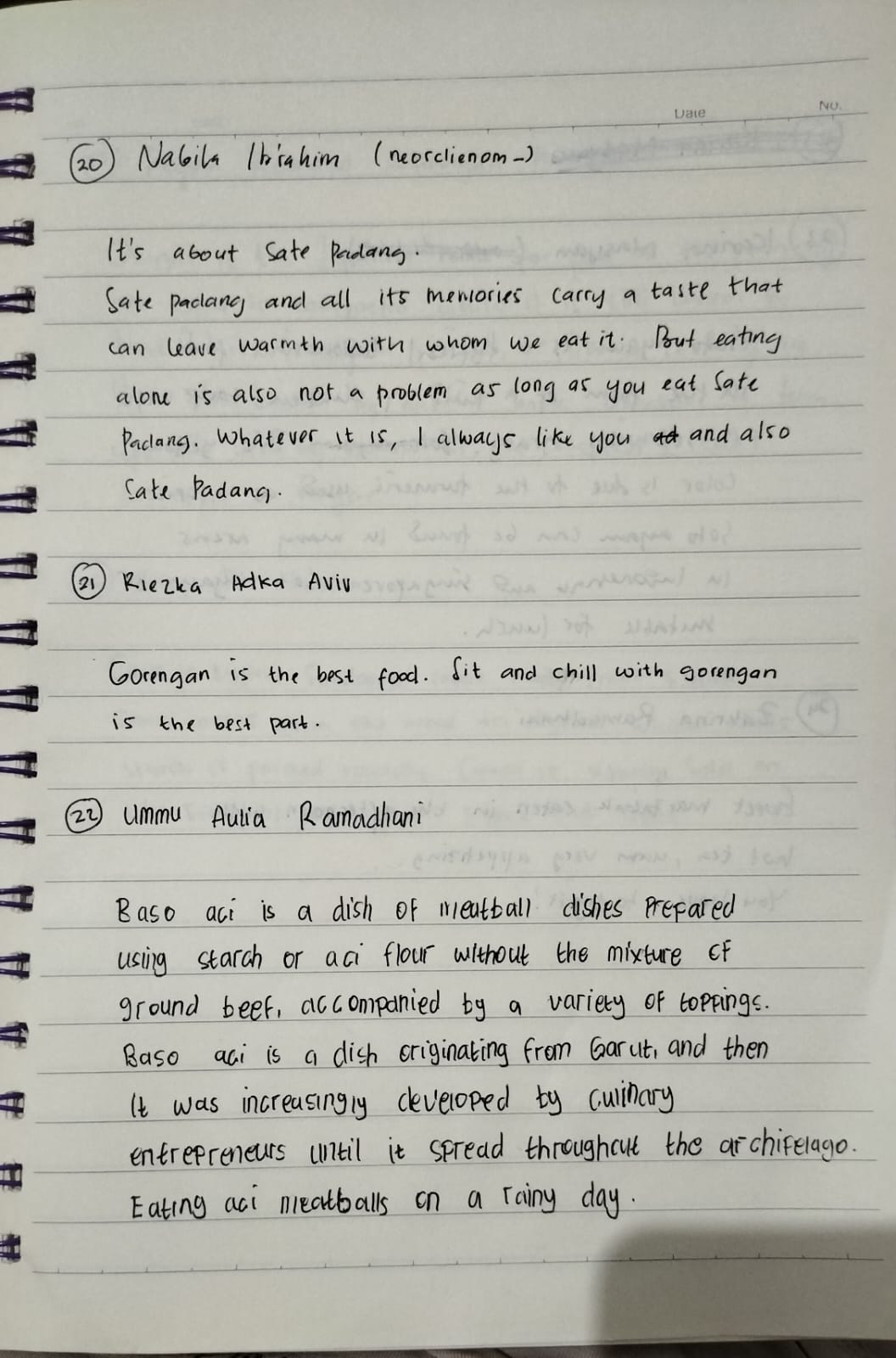 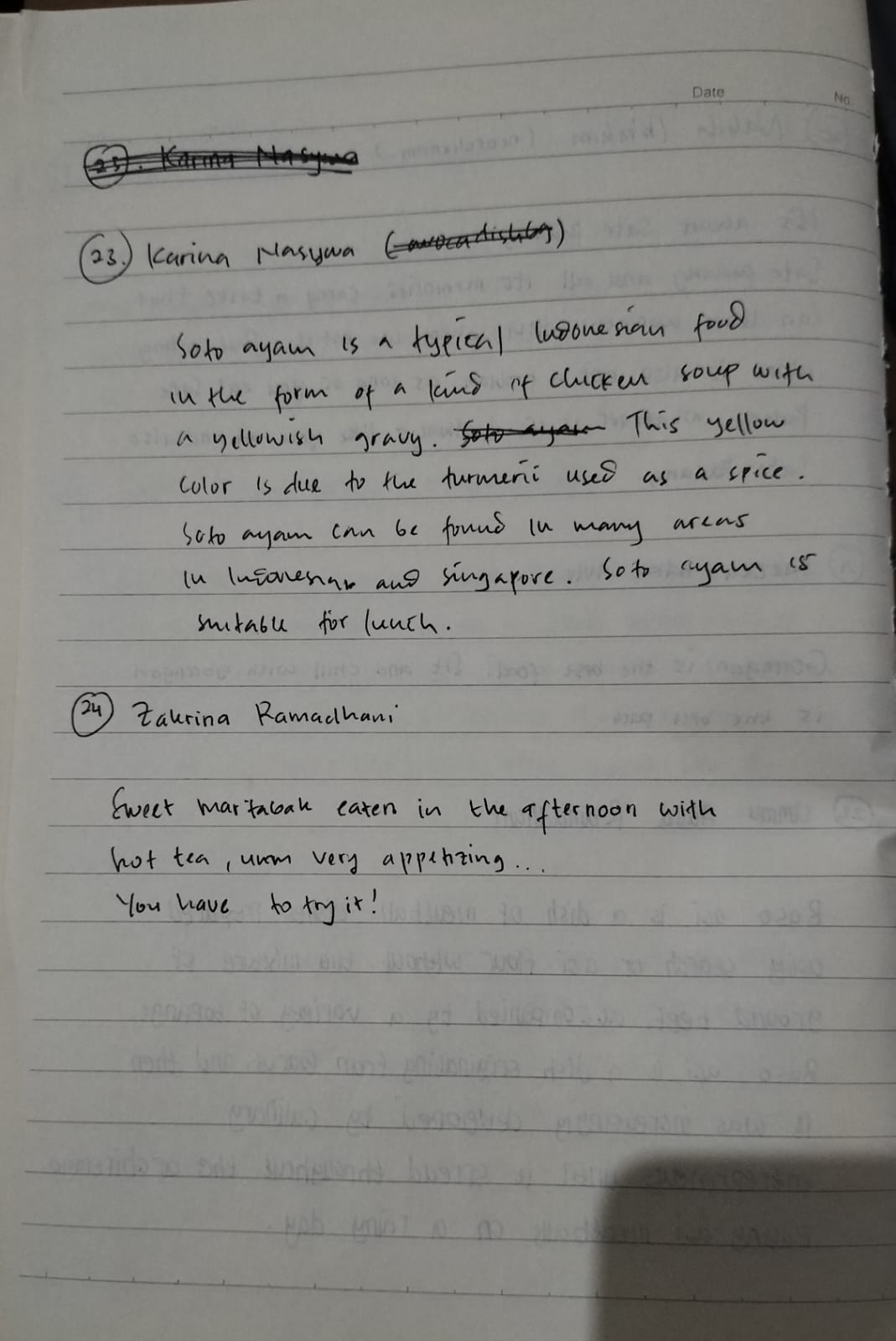 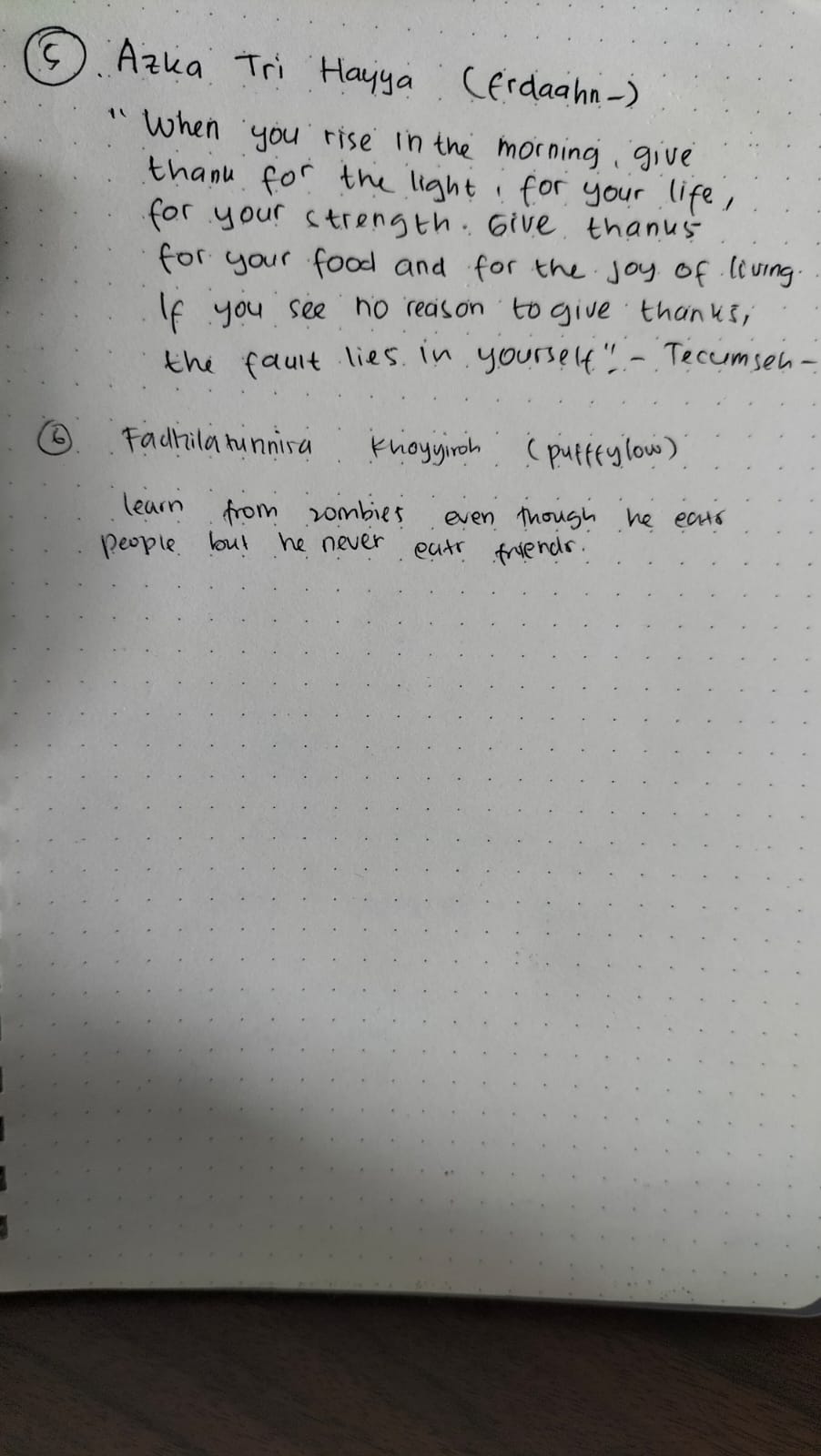 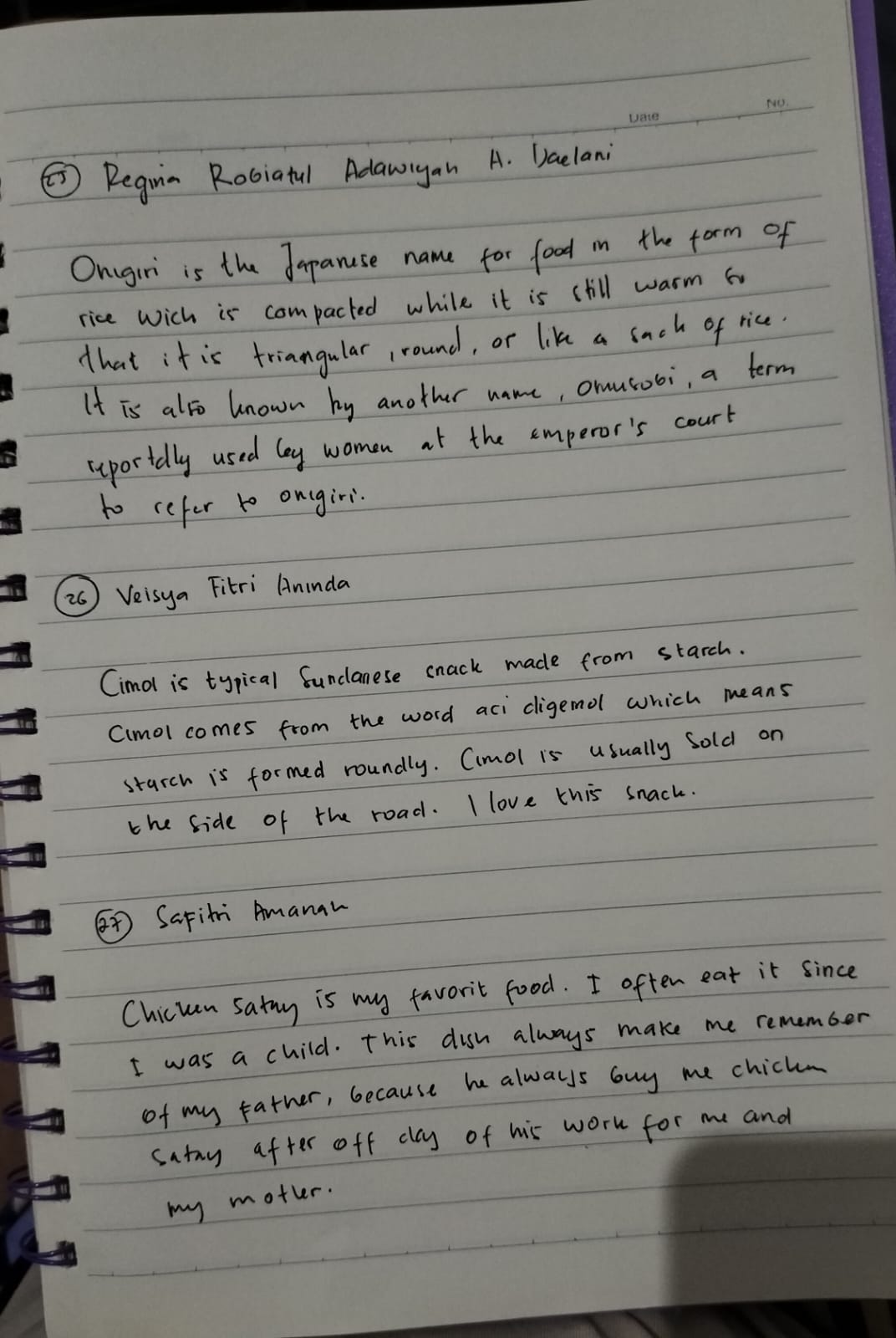 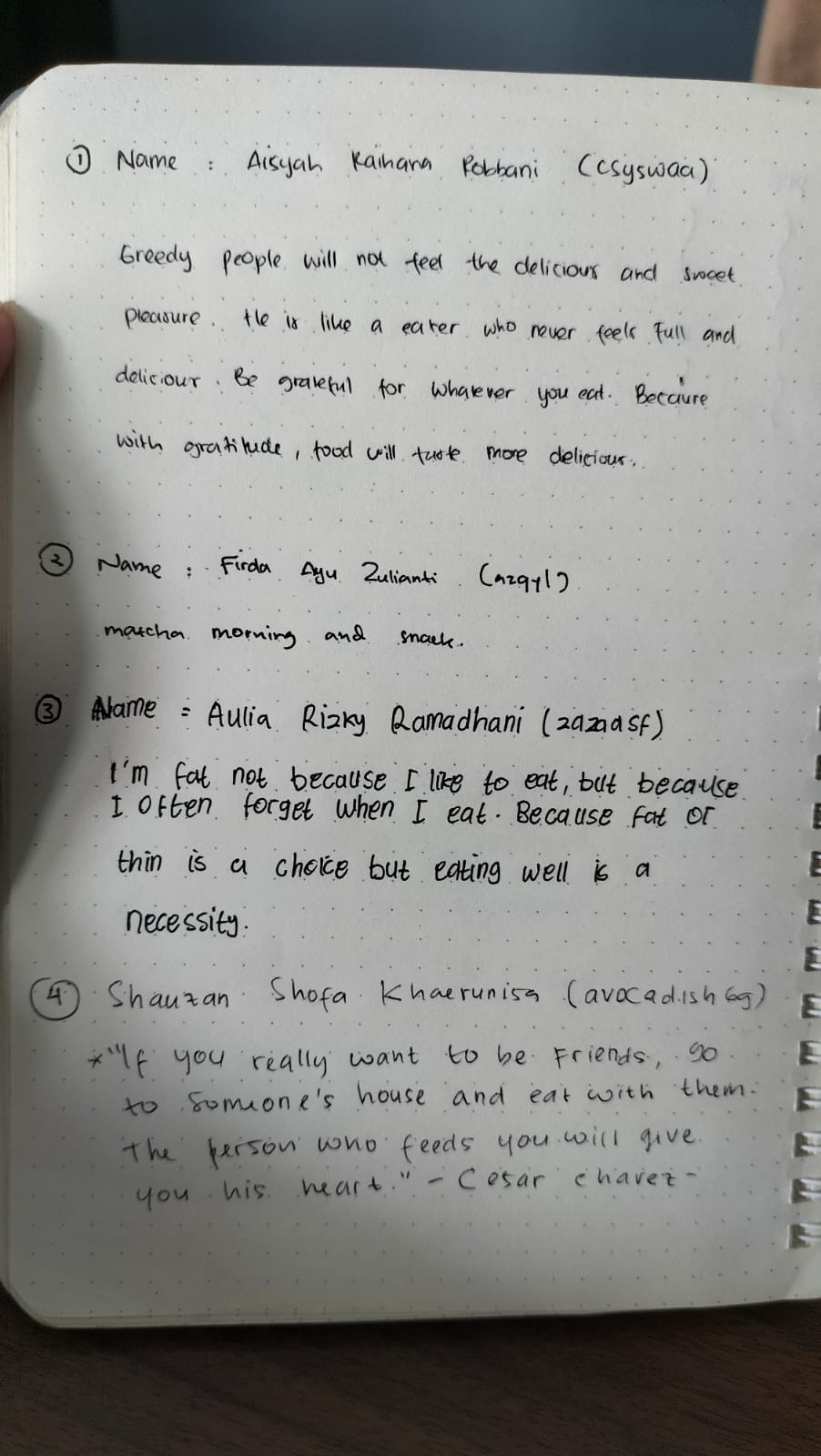 